	ПРОЕКТРОССИЙСКАЯ ФЕДЕРАЦИЯРЕШЕНИЕСовета Лухского муниципального районаОб утверждении Стратегии социально-экономического развития Лухского муниципального района до 2024 годаВ соответствии с Федеральным законом от 06.10.2003 № 131 – ФЗ «Об общих принципах организации местного самоуправления в Российской Федерации», Федеральным законом от 28.06.2014 № 172 – ФЗ «О государственном стратегическом планировании», постановлением Правительства Ивановской области от 27.04.2021г. № 220 – п «Об утверждении Стратегии социально-экономического развития Ивановской области до 2024 года», Совет Лухского муниципального района:                                                РЕШИЛ:1. Утвердить Стратегию социально-экономического развития Лухского муниципального района до 2024 года, согласно приложению к настоящему Решению.2. Настоящее Решение вступает в силу после его официального опубликования в официальном издании Совета Лухского муниципального района «Вестник Совета Лухского муниципального района».Глава Лухского муниципального района                                                                Н.И.СмуровПриложение к решению Совета Лухского муниципального района СТРАТЕГИЯСОЦИАЛЬНО-ЭКОНОМИЧЕСКОГО РАЗВИТИЯ ЛУХСКОГОМУНИЦИПАЛЬНОГО РАЙОНА ДО 2024 ГОДАЛух 2022ОглавлениеВведение……………………………………………………………………………5 1. СТРАТЕГИЧЕСКИЙ АНАЛИЗ СОЦИАЛЬНО-ЭКОНОМИЧЕСКОГО РАЗВИТИЯ ИВАНОВСКОЙ ОБЛАСТИ1.1. Краткий обзор результатов реализации предыдущей Стратегии социально-экономического развития Лухского муниципального района Ивановской области до 2020 года……………………………………………….91.2. Общая характеристика уровня развития Лухского муниципального района……………………………………………………………………………...102. АНАЛИЗ КАЧЕСТВА ЖИЗНИ НАСЕЛЕНИЯ2.1.Демография………………………….………………………………………..202.2.Экономическая сфера…………………………………………………….….242.3.Социальная защита……………………………………………………..…...252.4.Здравоохранение……………………………………………………………...302.5.Образование…………………………………………………………………..332.6.Культура………………………………………………………………………362.7.Информационные ресурсы…………………………………………………372.8.Защита жизни и имущества граждан……………………………………..382.9.Общественно-политическая жизнь района………………………………392.10.Молодежная политика…………………………………………………….392.11.Занятость населения……………………………………………………….482.12.Система управления Лухского муниципального района……………..502.13. Промышленность………………………………………………………….522.14.Сельское хозяйство………………………………………………………...552.15.Предпринимательская деятельность……………………………………602.16.Бюджетный потенциал…………………………………………………….622.17. Муниципальная собственность………………………………………….672.18. Жилищно коммунальное хозяйство, благоустройство и транспорт..70 2.19. Строительство жилья……………………………………………………..743. УНИКАЛЬНОСТЬ, КОНКУРЕНТНЫЕ ПРЕИМУЩЕСТВА И КЛЮЧЕВЫЕ ПРОБЛЕМЫ ЛУХСКОГО МУНИЦИПАЛЬНОГО РАЙОНА3.1.Актуальные проблемы социально-экономического развития ………..843.1.1.Сельское хозяйство………………………………………………………..853.1.2.Туризм……………………………………………………………………….853.2.Повышение инвестиционной привлекательности района…………….904.СТРАТЕГИЧЕСКИЕ НАПРАВЛЕНИЯ РАЗВИТИЯ4.1.  Развитие сельскохозяйственного комплекса…………………………..1024.2. Развитие промышленного комплекса……………………………………1094.3. Развитие малого и среднего предпринимательства…………………..1124.4. Развитие торговли и потребительского рынка………………………..1154.5. Развитие инфраструктуры…………………………………………………….1194.6.Развитие туризма………………………………………………………….1304.7.Развитие сферы информатизации…………………………………………….1385. РАЗВИТИЕ ЧЕЛОВЕЧЕСКОГО ПОТЕНЦИАЛА РАЙОНА. НОВАЯ СОЦИАЛЬНАЯ ПОЛИТИКА5.1. Цели и задачи социальной политики………………………………...….1395.2. Основные направления развития социальной сферы5.2.1. Демография………………………………………………………..……...1425.2.2. Здравоохранение…………………………………………………..……...1445.2.3. Образование………………………………………………………..……...1465.2.4. Культура……………………………………………………………..........1735.2.5. Уровень жизни населения. Доступность и качество социального обслуживания…………………………………………………………………...1765.2.6.Молодежная политика…………………………………………………..1815.2.7. Физическая культура и спорт…………………………………..………………………………..1855.2.8. Бюджетная политика района…………………………………...……...187 6. УПРАВЛЕНИЕ РЕАЛИЗАЦИЕЙ СТРАТЕГИИ6.1. Реализация документов стратегического планирования Лухского муниципального района………………………………………………………........................1906.2.Ресурсное обеспечение социальной политики……………………1917.  ПРИЛОЖЕНИЕ 1 Перечень инвестиционных проектов, планируемых к реализации и реализуемых на территории Лухского муниципального района Ивановской области……………………………………………………………194ВВЕДЕНИЕОсновная стратегическая цель социально-экономического развития Лухского муниципального района Ивановской области до 2024 года - повышение качества жизни населения района, создание условий для развития человеческого капитала на основе реализации промышленного, сельскохозяйственного и  культурно-туристического потенциала.Стратегия определяет цели, задачи, приоритеты развития и основывается на комплексной оценке тенденций и проблем развития  Лухского муниципального района.Сегодня подотчетные населению органы местного самоуправления получили право формулировать долгосрочные и среднесрочные цели местного развития и определять способы их достижения.Это дало возможность включать наиболее активные слои населения к решению местных проблем, что порождает у людей заинтересованность к судьбе своей малой родины, к развитию местного хозяйства, использованию природных, интеллектуальных, управленческих и других ресурсов. Это позволяет через организацию и развитие местного самоуправления населению самому подключиться к поиску средств, в том числе их зарабатыванию для решения социальных вопросов, создания современной инфраструктуры муниципального образования, улучшения окружающей среды. Долгосрочным ориентиром в этой работе должны стать стратегические планы социально-экономического развития муниципальных образований.В современных условиях рыночных отношений перед органами местного самоуправления Лухского муниципального района стоит задача согласования интересов всех субъектов муниципального района, что даст возможность эффективно развиваться району. Достижение стратегической цели будет осуществляться посредством решения основных задач:- создание условий для формирования благоприятного инвестиционного климата на территории Лухского муниципального района;- создание новых рабочих мест и развитие предпринимательской инициативы в Лухском муниципальном районе.В Стратегии зафиксированы приоритетные векторы развития района, которые взаимоувязаны с развитием малого и среднего предпринимательства, привлечением инвестиций, самозанятостью граждан, развитием здравоохранения, сельского хозяйства района и туризма.Развитие сферы здравоохранения предусматривает:- совершенствование системы оказания медицинской помощи.В развитии агропромышленного комплекса (АПК) - обеспечение устойчивого развития сельских территорий  Лухского муниципального района.В сфере туризма - создание в районе современного туристско-информационного центра при музее «Луковая усадьба», обеспечивающего повышение туристской привлекательности района за счет эффективного использования историко-культурных и природно-рекреационных ресурсов. Развитие отраслей социальной сферы в последние годы заложило основу для обеспечения благоприятных условий развития человеческого капитала в регионе. Основными задачами по развитию социальной сферы Лухского района на период до 2024 года являются:- создание условий для роста рождаемости и снижения смертности населения;- обеспечение доступности и высокого качества медицинской помощи;- повышение качества и доступности образования;- обеспечение предоставления социальных гарантий и мер социальной поддержки отдельным категориям граждан;- реализация потенциала молодежи;- обеспечение темпа устойчивого роста доходов населения не ниже инфляции;- снижение доли населения с денежными доходами ниже величины прожиточного минимума;- создание условий для систематических занятий физической культурой и спортом для всех категорий и групп граждан.	Нормативно-правовое обеспечение Стратегия является документом стратегического планирования  Лухского муниципального района, разработанным в рамках целеполагания.Стратегия определяет приоритеты, цели, задачи и направления социально-экономического развития Лухского района, согласованные с приоритетами и целями социально-экономического развития  Ивановской области.  Разработка Стратегии велась в тесной увязке с долгосрочными программами, стратегиями и концепциями развития Российской Федерации, ЦФО, указами Президента Российской Федерации.Правовой основой разработки и корректировки Стратегии являются:Конституция Российской Федерации;Федеральный закон от 28.06.2014 N 172-ФЗ "О стратегическом планировании в Российской Федерации";Указ Президента Российской Федерации от 07.05.2012 N 602 "Об обеспечении межнационального согласия";Указ Президента Российской Федерации от 16.01.2017 N 13 "Об утверждении Основ государственной политики регионального развития Российской Федерации на период до 2025 года";Указ Президента Российской Федерации от 07.05.2018 N 204 "О национальных целях и стратегических задачах развития Российской Федерации на период до 2024 года";Указ Президента Российской Федерации от 31.10.2018 N 622 "О Концепции государственной миграционной политики Российской Федерации на 2019 - 2025 годы";Указ Президента Российской Федерации от 21.07.2020 N 474 "О национальных целях развития Российской Федерации на период до 2030 года";Стратегия государственной национальной политики Российской Федерации на период до 2025 года, утвержденная Указом Президента Российской Федерации от 19.12.2012 N 1666;Стратегия устойчивого развития сельских территорий Российской Федерации на период до 2030 года, утвержденная распоряжением Правительства Российской Федерации от 02.02.2015 N 151-р;Стратегия национальной безопасности Российской Федерации, утвержденная Указом Президента Российской Федерации от 31.12.2015 N 683;Стратегия государственной культурной политики на период до 2030 года, утвержденная распоряжением Правительства Российской Федерации от 29.02.2016 N 326-р;Стратегия развития малого и среднего предпринимательства в Российской Федерации на период до 2030 года, утвержденная распоряжением Правительства Российской Федерации от 02.06.2016 N 1083-р;Стратегия развития информационного общества в Российской Федерации на 2017 - 2030 годы, утвержденная Указом Президента Российской Федерации от 09.05.2017 N 203;Стратегия экономической безопасности Российской Федерации на период до 2030 года, утвержденная Указом Президента Российской Федерации от 13.05.2017 N 208;Стратегия повышения финансовой грамотности в Российской Федерации на 2017 - 2023 годы, утвержденная распоряжением Правительства Российской Федерации от 25.09.2017 N 2039-р;Стратегия развития промышленности по обработке, утилизации и обезвреживанию отходов производства и потребления на период до 2030 года, утвержденная распоряжением Правительства Российской Федерации от 25.01.2018 N 84-р;Стратегия развития здравоохранения в Российской Федерации на период до 2025 года, утвержденная Указом Президента Российской Федерации от 06.06.2019 N 254;Стратегия развития туризма в Российской Федерации на период до 2035 года, утвержденная распоряжением Правительства Российской Федерации от 20.09.2019 N 2129-р;Стратегия развития агропромышленного и рыбохозяйственного комплексов Российской Федерации на период до 2030 года, утвержденная распоряжением Правительства Российской Федерации от 12.04.2020 N 993-р;Стратегия развития физической культуры и спорта в Российской Федерации на период до 2030 года, утвержденная распоряжением Правительства Российской Федерации от 24.11.2020 N 3081-р;Стратегия развития лесного комплекса Российской Федерации до 2030 года, утвержденная распоряжением Правительства Российской Федерации от 11.02.2021 N 312-р;Прогноз долгосрочного социально-экономического развития Российской Федерации до 2030 года, разработанный Министерством экономического развития Российской Федерации;Методические рекомендации по разработке и корректировке стратегии социально-экономического развития субъекта Российской Федерации и плана мероприятий по ее реализации, утвержденные приказом Министерства экономического развития Российской Федерации от 23.03.2017 N 132;Закон Ивановской области от 01.06.2016 N 40-ОЗ "О стратегическом планировании в Ивановской области";Бюджетный прогноз Ивановской области на 2017 - 2030 годы, утвержденный постановлением Правительства Ивановской области от 15.02.2017 N 41-п;Стратегия государственной национальной политики в Ивановской области на период до 2025 года, утвержденная постановлением Правительства Ивановской области от 13.11.2015 N 518-п.Стратегия социально-экономического развития Ивановской области до 2024 года, утвержденная Постановлением Правительства Ивановской области от 27 апреля 2021 г. N 220-п "Об утверждении Стратегии социально-экономического развития Ивановской области до 2024 года".1. Стратегический анализ социально-экономического развития Лухского муниципального района 1.1. Краткий обзор результатов реализации предыдущей Стратегии социально-экономического развития Лухского муниципального района Ивановской области до 2020 годаСтратегия социально-экономического развития Лухского муниципального района на период до 2020 года (далее – Стратегия) была разработана в целях повышения эффективности государственного управления социально-экономическими процессами на муниципальном уровне. Стратегия определяла цели, задачи, приоритеты развития и основывавалась на комплексной оценке тенденций и проблем развития  Лухского муниципального района.При этом действующая до 2020 года Стратегия не предполагала действие внешних факторов, возникших в период ее осуществления (кризис 2015 года, антироссийские санкции зарубежных стран, пандемия новой коронавирусной инфекции COVID-19 (далее - COVID-19)), во многом за счет негативного влияния которых развитие экономики региона и района  происходило медленнее, чем предполагалось в целевом сценарии.1.2. Общая характеристика уровня развития Лухского муниципального районаЛухский муниципальный район расположен в центральной части Ивановской области, к востоку от областного центра, в четырехстах километрах к северо-востоку от Москвы. Территория района составляет 955 кв.км. Район  граничит с Палехским, Родниковским, Вичугским, Кинешемским, Юрьевецким, Пучежским и Верхне-Ландеховским районами. Выгодное географическое положение в области способствует развитию внутренних и внешних экономических и культурных связей. Район входит в число наиболее благоприятных в экологическом отношении регионов России и обладает богатейшими рекреационными возможностями, к которым относятся водные и лесные ресурсы, ландшафт. 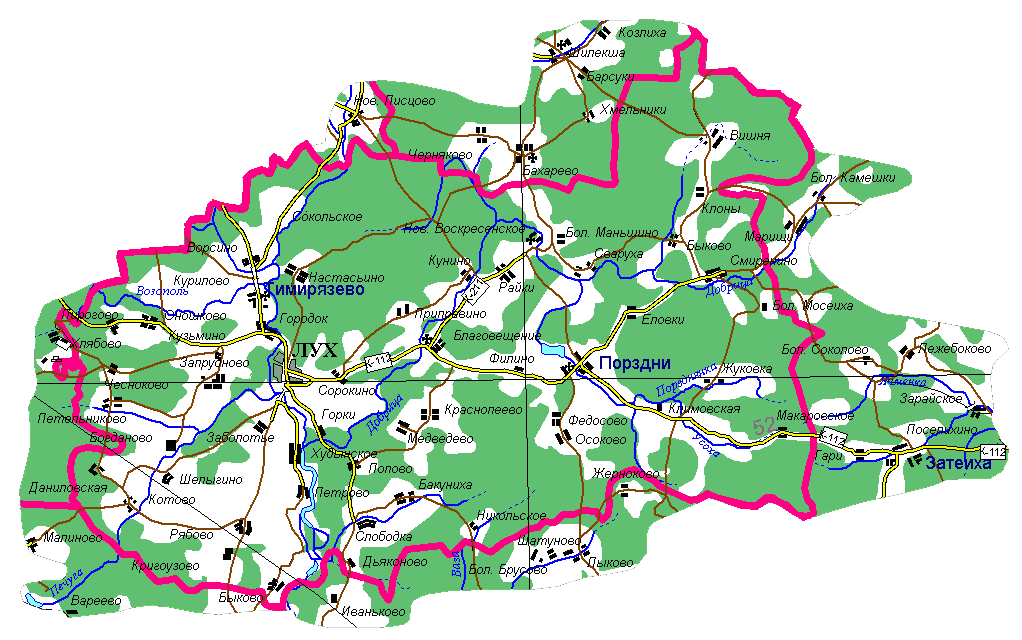 Рис.1. Карта  Лухского  муниципального  районаВ соответствии с уставом Лухского муниципального района, в муниципальном районе образованы 1 городское и 4 сельских поселений, на территории которых находится 123 населённых пункта. Численность населения района на 01.01.2021г составляет 7738 тысячи человек, из которых 32,6%  - городское и 67,4% - сельское население. Плотность населения муниципального образования  составляет 9 человек на 1 кв.км.Всего в районе имеется  53,4 км дорог с твердым покрытием, что составляет  26,6%  от общей протяженности дорог.Общая площадь района – 955 кв. км, 42,6 % земель - это земли сельскохозяйственного назначения. Экономический потенциал района базируется на производстве и переработке сельскохозяйственной продукции.В настоящее время в районе работает  22 сельхозпредприятий.Из них СПКа  (колхозы) - 1, Общества с ограниченной ответственностью (ООО) – 6,ССПК -2, КФХ – 13. В растениеводстве сельскохозяйственные предприятия специализируются на производстве:- зерна;- семян многолетних трав технической конопли.Хозяйства района участвуют в государственной Программе  «Развитие сельского хозяйства, регулирование рынков сбыта, сырья и продовольствия». В животноводстве сельскохозяйственные предприятия района специализируются на развитии молочного скотоводства и овцеводства.В отрасли животноводства в настоящее время наблюдается тенденция увеличение поголовья молочного скота. Завершено строительство молочно-товарной фермы на 430 голов в ООО «Агрофирма Порздни», закуплено более 150 голов коров молочного направления продуктивности. Увеличение производства мяса, особенно говядины, в районе планируется достигнуть за счёт широкого применения ресурсосберегающей технологии выращивания и откорма крупного рогатого скота.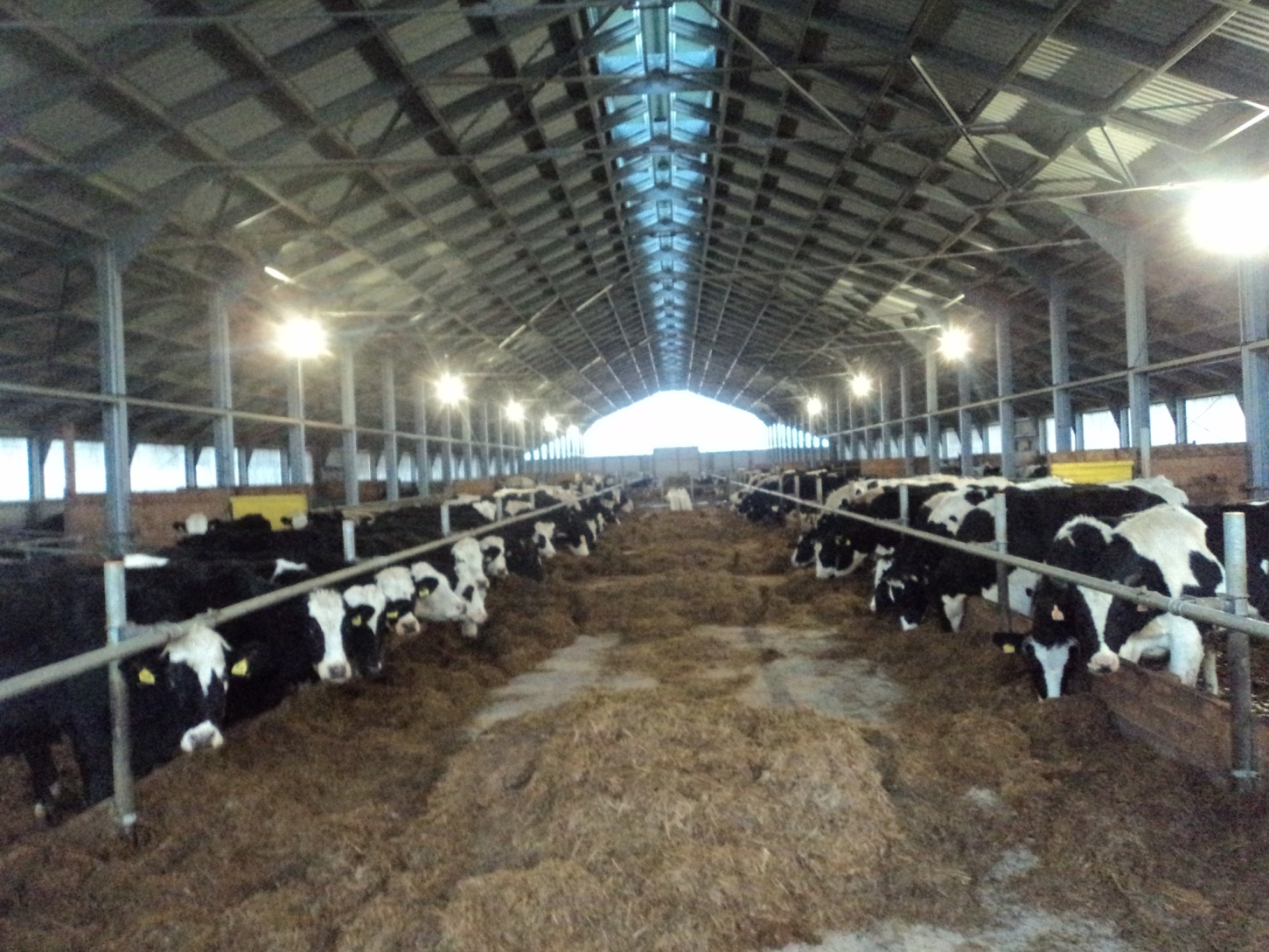 Рис.2. Стадо крупного рогатого скота породы «Лимузин»Так же в районе развивается овцеводство. Успешно работает племенной репродуктор по разведению овец романовской порода в ООО «Колос». В настоящее общее поголовье достигло 1300 голов. В текущем году в хозяйстве в рамках реализации инвестиционного проекта «Развитие овцеводства» проведена реконструкция овцеводческой фермы на 700 голов овец, приобретены племенные животные в количестве 550 голов.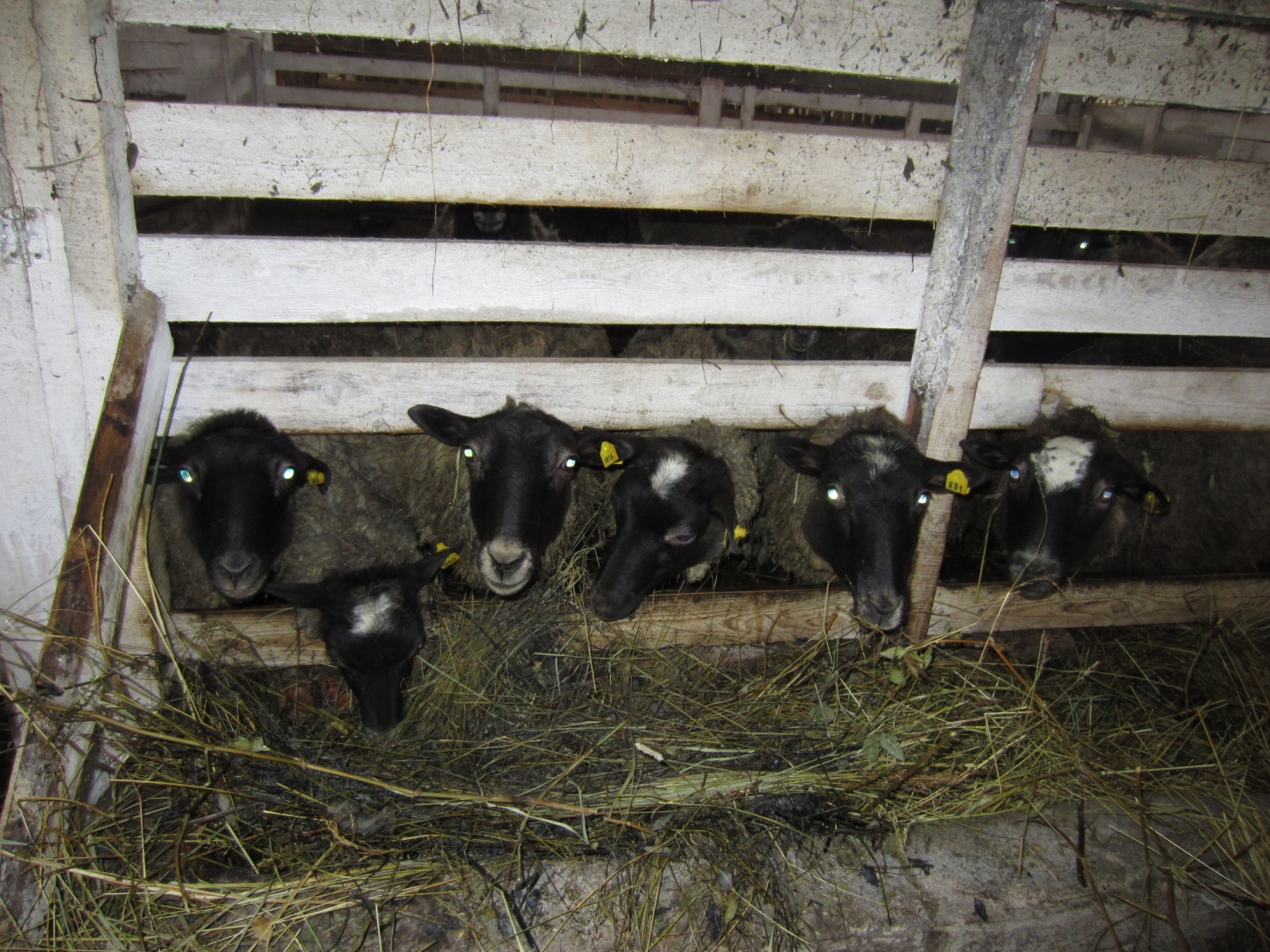 Промышленность района представлена основным предприятием, перерабатывающим продукцию сельского хозяйства: - ООО «Заводом упаковочного оборудования»На территории района находится 54 магазина, 4 предприятия общественного питания, 8 предприятий службы быта, функционируют учреждения здравоохранения, образования и культуры, кредитно-финансовые и страховые организации.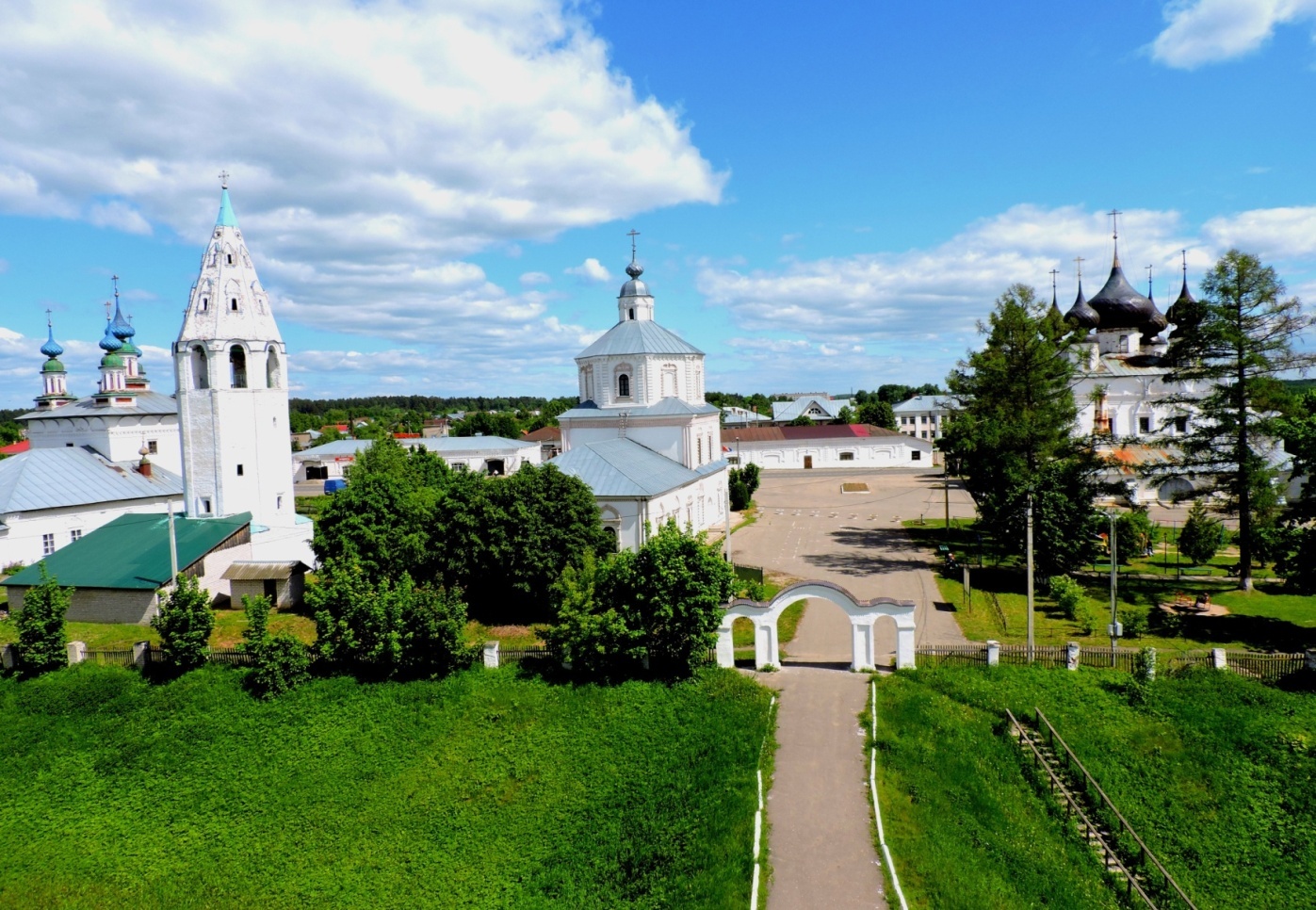 Рис.3.Центральная площадь п. Лух (вид из парка)Лухский край по праву является уникальной исторической и культурологической территорией нашего региона. История Луха насчитывает более шести столетий. Лух – древнейшее поселение Ивановской области, до сих пор среди историков и краеведов не существует единого мнения о времени основания Луха. Первые упоминания  о  Лухе в русских летописях связаны с нападениями  волжских народностей, и прежде всего татар. Именно с необходимостью охраны восточных границ Владимиро-Суздальского княжества   и вызвано было сооружение небольшой осадной крепости. Впоследствии вокруг крепости и образовался город. До настоящего времени сохранились земляные валы - памятник археологии, ведутся работы по воссозданию модели средневековой деревянной крепости 12-14 вв. на территории земляных валов. Разработана концепция создания туристического историко-культурного центра в поселке Лух, ведутся работы в области исторического краеведения, археологии, этнографии, естественных наук, фольклора, этнографические исследования, составление туристических маршрутов.В настоящее время  Лух представляет собой  единственный  в области город, построенный по типу древнерусских городов-крепостей -  центральная площадь и от нее веером расходящиеся улицы, объединенные двойным кольцом.  В центре Луха находится архитектурный ансамбль, состоящий из  Воскресенской церкви 1680 года постройки, Троицкой 1754 года постройки и Успенского собора, постройки 1775 года. В настоящее время проводятся реставрационные работы одной из них, все храмы действующие. Кроме того, что Лухский ансамбль является композиционной доминантой всей прилегающей территории, он еще имеет пространственно-композиционные связи с близлежащими ансамблями Худынского и Тихоно-Лухского монастыря. Все эти ансамбли расположены вдоль пойменной низины р.Лух, благодаря чему можно наблюдать соседние комплексы. 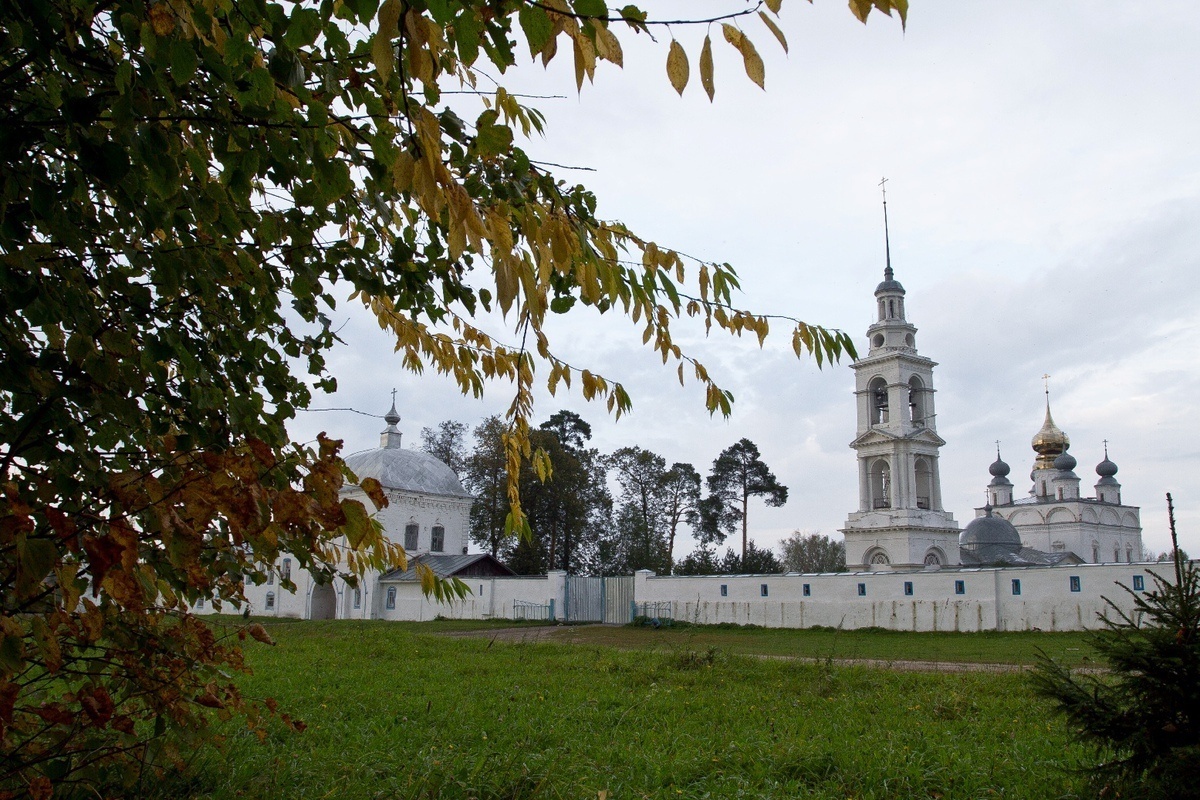 Рис.4.  Свято-Николо-Тихонов мужской монастырьСвято-Николо-Тихонов мужской монастырь, являющийся местом паломничества верующих круглый год, был основан вблизи Луха в 1498 году и стал уникальной духовной сокровищницей русского народа. Он стоит в ряду самых известных православных святынь и является неотъемлемой частью исторического и культурного наследия нашего края.Уникальна сама по себе церковь Преображения, построенная в 1797 году, где четко прослеживается слияние 2-х культур - итальянского и древнерусского зодчества.В Лухе до настоящего времени сохранены  памятники гражданской архитектуры и комплекс общественных зданий, передающие  облик провинциального города конца 18 - начала 19 века. На территории Луха сохранены многие постройки, в том числе первый каменный дом купца М.Ф.Попова с подвальным помещением, из которого  прорыт подземный ход, ведущий на территорию крепости. Пребывание на Лухской земле многих видных государственных деятелей 15-17 веков оставили о себе  упоминания в летописях.Следует отметить, что Лухская земля имеет ряд традиционных видов землепользования (выращивание лука, капусты, льна), сложившихся за долгое время народных промыслов (изготовление лаптей, валяние валенок, плетение корзин, изготовление лапотного кирпича, жестяные промыслы, прядение льна и изготовление холстов, резьба по дереву). Лух – является экологически чистым районом, сохранившим природные ресурсы нетронутыми в течение своего существования, самый значимый это Лухский ландшафтный заказник, расположенный в долине р.Лух ( место отдыха водоплавающих птиц на перелете, а также их гнездования), где в последствии можно организовать национальный парк.Район богат такими  природными  ресурсами  как  песок,  глина,  торф. Кадастровая оценка сельскохозяйственных угодий в среднем по Лухскому муниципальному району составляет  21 тыс.руб. за 1 га. Район обладает богатейшими рекреационными возможностями, к которым относятся водные и лесные ресурсы, ландшафт. На территории района осуществляют свою деятельность 2 промышленных, 22 сельскохозяйственных предприятия, 54 предприятий малого бизнеса и свыше 77 индивидуальных предпринимателей.Проблемы сегодняшних дней Лухского края в целом, состоят в том, что на территории района отсутствуют промышленные предприятия – источник занятости населения и источник доходов населения, а в связи с этим с каждым годом увеличивается отток жителей  работоспособного возраста за пределы района. Развитие туристической индустрии может способствовать увеличению благосостояния населения, снижению оттока рабочей силы и  снятию социальной напряженности в обществе. Итогом реализации стратегии может стать причисление Лухской рекреационной зоны к уникальным историко-культурным памятникам всероссийского значения.В Лухском муниципальном районе функционирует краеведческий музей. История создания музея связана с именем известного русского изобретателя, автора нового способа соединения, разъединения металлов с помощью электрического тока – электродуговой сварки – Н.Н.Бенардосом. У истоков создания общественного музея стояли краеведы-энтузиасты: Фёдор Иванович Гаврилов, Фёдор Михайлович Волков, Аркадий Ефимович Баранов, которые заложили основу коллекций будущего государственного музея. В музее открыты следующие экспозиции: «История создания вычислительной техники», посвященная уроженцу Луха – Б.Н. Малиновскому, выдающемуся ученому с мировым именем; «Жизнь и деятельность Н.Н. Бенардоса»; «Историческое прошлое Лухского края».В Лухском муниципальном районе учрежден день памяти Николая Николаевича Бенардоса - изобретателя электродуговой  сварки металлов.По решению ЮНЕСКО  в 1981 году, весь мир торжественно отметил 100 – летие  изобретения электросварки. С 1984 года учреждены Всероссийские « Бенардосовские чтения», в которых активно участвуют учёная элита и ведущие  вузы страны, которые проходят на Лухской земле.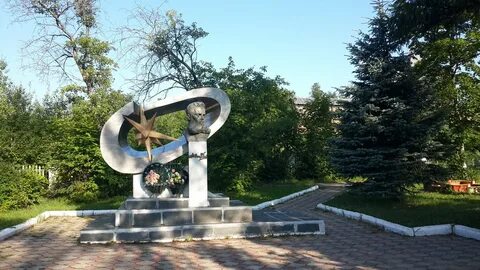 Рис.6. Памятник  Н.Н. Бенардосу.Среди выдающихся людей России немало луховчан - живописцев, изобретателей, учёных, актёров. Это сыновья Лухского иконописца  - художники Григорий  Григорьевич (1802-1865г. г) и Никанор Григорьевич (1805 – 1879 г.г.) Чернецовы. Их именами названы улицы в посёлке Лух и г. Юрьевец.Известным художником был уроженец Луха А.П. Мочалов (1885 -1921 г.г.) - сын позолотчика, проживавшего на Круглой (ныне Комсомольской)  улице.Известны имена  художников - луховчан  послеоктябрьской поры. Это выдающийся советский художник Б.Ф.Домашников (1935г.), С.П.Тумаков (1919г- 2003г.г.), Г.М.Мельников (1919 -1994г.г.), художник-гравёр Румянцев Л.Ф.(1935-2002г.г.).В Лухе прошли детство и юность одной из немногих женщин учёных - химиков дооктябрьской поры Е.А.Фоминой  - Жуковской (1860-1894г.г)В 1840 году в Лухе родился известный театральный деятель Иванова - Вознесенска В.В. Демидов.Луховчане внесли достойный вклад в разгром немецко-фашистских захватчиков. Более восьми тысяч жителей района приняли участие в военных действиях, почти половина из них пала в боях. За проявленные мужество и героизм трое уроженцев Лухского района - Н.Г. Бобров, С.В. Суворов и А.М. Савватеев - были удостоены звания Героя Советского Союза.В Лухском районе прошло детство известного военноначальника - маршала авиации С.В.Жаворонкова.В 1914 году в Лухе родился крупный советский военный деятель генерал - лейтенант А.И.Клюканов.     С Лухом связаны  жизнь и деятельность целого ряда местных поэтов. Наиболее известно творчество А.П. Елизарова (1906 -  1981 г.г.)Длительное время жил в Лухе и работал главным  врачом Лухской  центральной районной больницы Заслуженный врач России, Герой социалистического труда В.А.Кокорин. В 2005 году на здании районной поликлиники установлена мемориальная доска в его честь.2.АНАЛИЗ КАЧЕСТВА ЖИЗНИ НАСЕЛЕНИЯ2.1. Демография. Численность постоянного населения  района  на 01.01.2021г. составила 7738 человек, в том числе в п.Лух – 2580 человек, в сельской местности – 5158 человек.Демографическая ситуация в районе, как и в целом по области, характеризуется продолжающимся процессом естественной убыли населения, связанной с высокой смертностью и низкой рождаемостью. Естественная убыль населения за 2020 г. составила 107 человек, при этом родилось 23 человека. В 2020 г. в Лухском районе зарегистрировано 15 браков и 18 разводов.Рис.7Динамика изменения численности населения с 2018 по 2021 годы( тыс. чел.)Рис.8.Динамика естественной убыли населенияЕстественная убыль населения, обусловленная как снижением рождаемости, так и увеличением смертности – это долговременная тенденция, которая ограничивает возможности наращивания экономически активного, трудоспособного населения, создаёт предпосылки для дефицита рабочей силы в условиях предполагаемого экономического роста.Улучшение демографической обстановки в районе сдерживается следующими тенденциями:сокращение численности населения;стабилизация смертности и естественной убыли населения,в том числе, трудоспособного  населения;старение населения, численность лиц пенсионного возраста превышает долю детей и подростков.Демографическая ситуация в этой перспективе будет развиваться под влиянием сложившейся динамики рождаемости, смертности и миграции населения, которые имеют достаточно долговременный характер. Тенденция старения будет расти за счёт поколения, родившегося в 1950 – 1960– х годах, когда  рождаемость в районе была самой высокой за весь послевоенный период. Одновременно будет происходить сокращение численности населения в трудоспособном возрасте, так как в эту категорию начнёт входить поколение родившихся в 1989 – 1999 годах, когда наблюдалась тенденция ежегодного снижения рождаемости. В результате предполагается сокращение численности трудовых ресурсов с 5070 человек в 2021 году до 4749 в 2024 году. В целом за этот период население будет сокращаться меньшими темпами под влиянием некоторого роста рождаемости и миграционного притока.Средняя продолжительность жизни среднестатистического жителя Лухского муниципального района на 01.01.2021 года составляет  70 лет, что ниже продолжительности жизни по области, которая в 2020 году составила 70,3 года. Таблица 1Распределение населения по полу и возрастным группам на 1 января 2021 года по Лухскому муниципальному районуТаким образом, наиболее многочисленными группами являются группы населения в возрасте 50-54 года (10,1 %), 25-29 лет ( 8,1 %), 45-49 года (7,8 %),   а также 70 и более лет. Малочисленны группы населения 0-4 года ( 4,2 %) 5 -9 лет (3,6  %), 10-14 лет  (4 %), что может стать причиной значительного снижения рождаемости при достижении женщинами данных поколений 20-29 лет, возраста наиболее эффективного для деторождения.Таблица 2Распределение численности населения муниципального образования по возрастным группам по состоянию на  1 января 2021 годаВ структуре населения района незначителен удельный вес населения моложе трудоспособного возраста (12,5%) и населения трудоспособного возраста (55,4 %). В то же время население старше трудоспособного возраста превышает население моложе трудоспособного возраста в 2,6 раза. Уровень жизни населения. При анализе уровня жизни населения Лухского муниципального района выявился ряд  тенденций.Уровень безработных граждан с 2018 по 2021 года увеличился  с 52 до 77 человек.Рис.9Уровень динамики безработных гражданУскорение темпов развития экономики способствует повышению уровня жизни населения, о чем свидетельствует рост денежных доходов. Среднемесячная заработная плата в первом полугодии 2021 года составила 26968 рублей, но остаётся ниже среднеобластного показателя. 2.2. Экономическая сфераТаблица 3Среднемесячная заработная плата работников Лухского муниципального района по видам экономической деятельности  (за исключением субъектов малого предпринимательства, руб.)Следует отметить, что в 2019 и в 2020 годах среднемесячная номинальная начисленная заработная плата в районе росла более низкими темпами, чем по области. В 2019 и в 2020 годах темпы роста среднемесячной номинальной начисленной заработной платы по району не превысили областные темпы роста. В 2020 году среднемесячная номинальная начисленная заработная плата в районе сложилась на уровне  26968,0 рублей, что ниже аналогичного показателя по области.2.3. Социальная защита населения.В соответствии с Указом Губернатора Ивановской области от 28.02.2011г. № 33-уг «Об утверждении структур территориальных органов Департамента социальной защиты населения Ивановской области» в районе действует территориальное управление социальной защиты населения по Лухскому муниципальному району.Отдел является территориальным  исполнительным органом государственной власти Ивановской области, осуществляющим на территории Лухского муниципального района исполнительно-распорядительную деятельность и реализующим государственную политику в сфере социальной защиты населения.	В соответствии с региональными и федеральными правовыми актами Управлением осуществляется обеспечение предоставления мер социальной поддержки различным категориям граждан. По данным на 01.01.2021 года на учете в территориальном управлением социальной защиты населения состоит 4056 человека;  в регистры получателей мер социальной поддержки включено 2585 граждан, в том числе в  федеральный 1653, в региональный 932.Получателями ежемесячной выплаты через территориальное управление являются 1012 граждан, в том числе:2018 год- 19 тружеников тыла (размер ЕДВ – 567,76 рублей);- 732 ветеранов труда (размер ЕДВ – 387,97 рублей);- 232 ветеранов труда Ивановской области (размер ЕДВ – 387,97 рублей);- 1 реабилитированных лиц (размер ЕДВ – 605,61 рублей).2019 год- 15 тружеников тыла (размер ЕДВ – 592,74 рублей);- 695 ветеранов труда (размер ЕДВ – 405,04 рублей);- 236 ветеранов труда Ивановской области (размер ЕДВ – 405,04 рублей);- 2 реабилитированных лиц (размер ЕДВ – 632,26 рублей).2020 год- 10 тружеников тыла (размер ЕДВ – 617,64 рублей);- 682 ветеранов труда (размер ЕДВ – 422,05 рублей);- 235 ветеранов труда Ивановской области (размер ЕДВ – 422,05 рублей);- 2 реабилитированных лиц (размер ЕДВ – 658,81 рублей).2021 год- 10 тружеников тыла (размер ЕДВ – 642,35 рублей);- 646 ветеранов труда (размер ЕДВ – 438,93 рублей);- 235 ветеранов труда Ивановской области (размер ЕДВ – 438,93 рублей);- 1 реабилитированных лиц (размер ЕДВ – 685,16 рублей).        Ежегодные денежные выплаты гражданам, награжденным нагрудным знаком «Почетный донор России» или «Почетный донор СССР», предоставлены:-  2018 год - 111 чел. на сумму 1505,5 тыс.рублей,-  2019 год - 107 чел. на сумму 1513,6 тыс.рублей,-  2020 год - 103 чел. на сумму 1500,7 тыс.рублей,-  2021 год - 99 чел. на сумму 1495,8 тыс.рублей.Ежемесячное пособие на ребенка выплачено в 2018 годуна сумму  1210,6 тыс. рублей  гражданам на 258 детей, в том числе:- на детей одиноких матерей - 42;-на детей   получающих  пособие  в  обычном  размере  -216Единовременное пособие при рождении ребенка одному из родителей, либо лицу  его  заменяющему,  в  случае,  если родители,  либо лицо,  их заменяющее,   не   работает   (не   служит,   не   учится)   выплачено  6  гражданам на сумму 100,5 тыс.рублей.Ежемесячное пособие по уходу за ребенком до 1,5 лет выплачено на
сумму 1038,9 тыс. рублей 26 гражданам, в том числе:на первого ребенка -7;на второго и последующих детей -19.Ежемесячное пособие на ребенка выплачено в 2019 году ( суммы за 8 месяцев)на сумму  913,0 тыс. рублей  гражданам на 211 детей, в том числе:- на детей одиноких матерей - 40;-на детей   получающих  пособие  в  обычном  размере  -171Единовременное пособие при рождении ребенка одному из родителей, либо лицу  его  заменяющему,  в  случае,  если родители,  либо лицо,  их заменяющее,   не   работает   (не   служит,   не   учится)   выплачено  8  гражданам на сумму 139,8 тыс.рублей.Ежемесячное пособие по уходу за ребенком до 1,5 лет выплачено насумму 1127,9 тыс. рублей 27 гражданам, в том числе:-	на первого ребенка -9;-	на второго и последующих детей -18.Ежемесячное пособие на ребенка выплачено в 2020 годуна сумму  616,5 тыс. рублей  гражданам на 198 детей, в том числе:- на детей одиноких матерей - 37;-на детей   получающих  пособие  в  обычном  размере  -161Единовременное пособие при рождении ребенка одному из родителей, либо лицу  его  заменяющему,  в  случае,  если родители,  либо лицо,  их заменяющее,   не   работает   (не   служит,   не   учится)   выплачено  6  гражданам на сумму 104,9 тыс.рублей.Ежемесячное пособие по уходу за ребенком до 1,5 лет выплачено насумму 710,1 тыс. рублей 26 гражданам, в том числе:-	на первого ребенка -11;-	на второго и последующих детей -15.Ежемесячное пособие на ребенка выплачено в 2021 году (суммы за 10 месяцев)на сумму  695,2 тыс. рублей  гражданам на 240 детей, в том числе:- на детей одиноких матерей - 40;-на детей   получающих  пособие  в  обычном  размере  -171Единовременное пособие при рождении ребенка одному из родителей, либо лицу  его  заменяющему,  в  случае,  если родители,  либо лицо,  их заменяющее,   не   работает   (не   служит,   не   учится)   выплачено  7  гражданам на сумму 132,2 тыс.рублей.Ежемесячное пособие по уходу за ребенком до 1,5 лет выплачено насумму 975,4 тыс. рублей 21 гражданам, в том числе:-	на первого ребенка -8;-	на второго и последующих детей -13.В условиях становления гражданского общества уделяется особое внимание развитию социального партнерства с различными общественными организациями, бизнес сообществом в сфере оказания поддержки и помощи различным категориям нуждающихся граждан. За счет благотворительной помощи в 2018-2021 г.г. в районе проведены такие благотворительные мероприятия, как День семьи, День защиты детей, День пожилых людей, День матери, День инвалидов с вручением подарков, новогодние елки для малообеспеченных детей, детей-инвалидов и детей из многодетных семей.Продолжилась работа по улучшению жилищных условий жителей района. Всего жилищные условия  улучшили 61 ветеран Великой Отечественной войны. Приоритетным направлением в оказании адресной социальной помощи малоимущим гражданам является заключение с ними социального контракта, в котором обозначаются меры, предпринимаемые гражданином (семьей) для выхода из трудной жизненной ситуации, при получении материальной помощи от государства. В 2018 году социальные контракты были заключены с 4 семьями, в 2019 году с 6 семьями, в 2020 году с 28 семьями, в 2021 году – 43 семьи.Перспективной задачей в системе социальной защиты населения является более широкое распространение оказания помощи на основе индивидуального подхода к каждому нуждающемуся для преодоления трудной жизненной ситуации.2.4. Здравоохранение	Таблица 4Охрана здоровья населения является одним из приоритетных направлений социальной политики администрации Лухского  муниципального района. Медицинскую помощь населению района оказывает одна районная больница, офис врача общей практики в Порздневском сельском поселении и 8 фельдшерско-акушерских пунктов.Для улучшения качества оказания медицинской помощи и снижения заболеваемости в 2019-2021 г.г. продолжалась работа по выполнению областных целевых программ. На территории района реализуются следующие программы: «Предупреждение и борьба с заболеваниями социального характера», «Профилактика и лечение артериальной гипертонии», «Профилактика йододефицитных состояний», «Врач общей практики», «Пропаганда здорового образа жизни». Совершенствование помощи больным с почечной недостаточностью», «Программа по снижению смертности от онкологических заболеваний», «Программа по снижению смертности от сердечно-сосудистых заболеваний».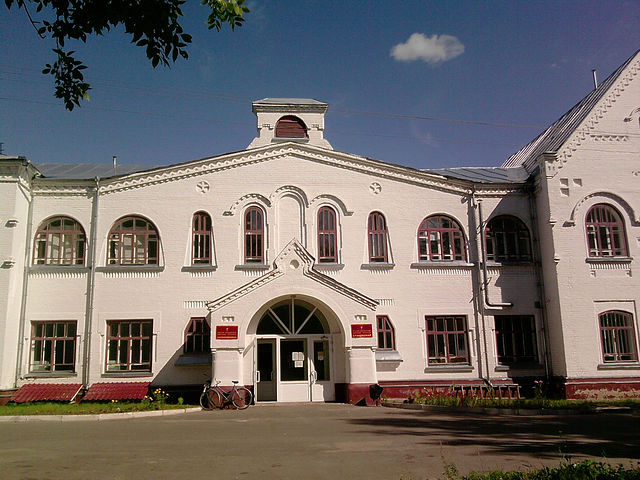 Рис.10  ОБУЗ «Лухская ЦРБ»Хорошо себя зарекомендовала работа выездной поликлиники в населенные пункты района, что ведет к более полному удовлетворению населения в получении квалифицированной помощи.Одним из важнейших направлений деятельности учреждений здравоохранения района в части совершенствования медицинской помощи населению является охрана репродуктивного здоровья, профилактика и снижение абортов, материнской и детской смертности. Охват детей вакцинацией согласно национальному календарю прививок составляет 96- 98 процентов.Одним из важных условий обеспечения качественной медицинской помощи населению является кадровый потенциал лечебно-профилактических учреждений. В связи с этим постановлением администрации Лухского муниципального района утверждена программа «Социальная поддержка граждан Лухского муниципального района», направленная на закрепление кадров ОБУЗ «Лухская ЦРБ» на период с 2020-2022 гг., в числе мероприятий которой осуществлялись единовременные выплаты для молодых специалистов (подъемные) в размере 20000 рублей. Из состоящих в штате 11 врачей основного персонала для обеспечения оказания медицинской помощи по большинству специальностей, чтобы жителям не приходилось обращаться в другие муниципалитеты, каждый врач имеет по 2-3 сертификата специалиста и может оказывать квалифицированную помощь по нескольким специальностям. Это также улучшает и повышает качество медицинского обслуживания. В 2018-2021  г.г. штат районной больницы пополнился новыми специалистами: врачом-терапевтом, врачом-педиатором, лор-врачом,  медработниками среднего звена. Таблица 5Кадровый потенциал медицинских учреждений Лухскогомуниципального образованияВ районе продолжается работа по оснащению учреждений здравоохранения новым оборудованием и современными информационными технологиями для учета и обработки информации в рамках реализации приоритетного национального проекта «Здоровье». Благодаря модернизации больница смогла получить современное медицинское оборудование. К нему можно смело отнести новую карету скорой помощи марки «Фиат».Тем не менее, не смотря на достигнутые за последние годы успехи в области здравоохранения, для населения  Лухского  муниципального района, как показало анкетирование, вопросы улучшения медицинского обслуживания остаются основными среди перечня проблем, волнующих населения Лухского  муниципального   района. 2.5. Образование. Система учреждений образования в районе представлена: - 3 дошкольных образовательных учреждения; - 4 общеобразовательных школы; - 1 учреждение дополнительного образования.В сфере  образования  в настоящее время идет процесс изменения форм и методов обучения, расширяется набор образовательных услуг, осуществляется адресная поддержка одаренных детей.Основной стратегической целью развития образования Лухского муниципального района является обеспечение его доступности и высокого качества в соответствии с меняющимися запросами населения и перспективными задачами развития района и Ивановской области.Главные направления развития отрасли определены приоритетным национальным проектом «Образование», национальной образовательной инициативой «Наша новая школа»:-достижение современного качества образования, переход на новые образовательные стандарты;-создание современных условий организации образовательного процесса;-модернизация системы и обеспечение доступности дошкольного образования;-обеспечение социализации обучающихся с особыми образовательными потребностями в системе общего и дополнительного образования;- развитие информационно-коммуникационных технологий в образовании.Таблица 6Основные показатели сферы образования муниципального образованияОтмечается рост обеспеченности учащихся современными информационными средствами. Рост числа школ, имеющих выход в «Интернет» произошел в 2007 году в связи с выделением дополнительных денежных средств на подключение к сети «Интернет», согласно федеральному  национальному проекту «Образование». В ходе модернизации сделан важный шаг по введению нового государственного образовательного стандарта в начальной школе, который позволит создать всем учащимся равные условия по обучению в соответствии с новыми образовательными стандартами. Во всех классах школ района применяются интерактивные методы обучения с помощью автоматизированных рабочих мест учителя. Школьные кабинеты пополнились современным учебно-лабораторным оборудованием, компьютерами нового поколения. Обновлено технологическое оборудование школьных столовых. В период с 2018-2020 г.г. в район поступило 3 школьных автобуса, что позволяет на 100% удовлетворить потребность школ в транспортных средствах. В целях обеспечения безопасности детей на всех автобусах установлены системы спутниковой навигации «Глонасс».Таблица 7Общеобразовательные школы муниципального образования:Из-за недостаточного количества детей в Лухском муниципальном районе, школы работают не в полную мощность. Проектная мощность зданий школ не востребована. Ежегодное снижение с 90-х годов рождаемости привело к  тому, что на сегодняшний день средняя наполняемость школ района составляет  на селе менее 30%, тем не менее, кабинеты все заняты. При строительстве школ везде учитывалось фактическое количество учащихся и перспектива его роста. Проектная мощность зданий школ была полностью востребована. В целях обеспечения более полного использования имеющихся площадей общеобразовательных школ в них размещают другие виды образовательных учреждений.В 2020-2021 гг. деятельность отдела образования и образовательных учреждений была направлена на решение следующих ключевых задач:- укрепление и модернизация материально-технической базы образовательных учреждений;- внедрение новых образовательных, информационных и коммуникационных технологий;- организация введения Федерального государственного образовательного стандарта среднего общего образования;- выявление, поддержка талантливых и одаренных детей;- создание условий для обучения и воспитания детей с ограниченными возможностями здоровья;- развитие системы дополнительного образования детей;- содействие физическому, интеллектуальному, духовному и нравственному развитию обучающихся, воспитание патриотизма, гражданственности и толерантности;- создание современной системы подготовки, переподготовки и повышения квалификации управленческих и педагогических кадров;- развитие общественной составляющей в управлении образованием, социального партнерства.Культура, физкультура и спорт. Администрацией района разрабатываются и реализуются мероприятия по развитию и сохранению культуры и искусства, направленные на укрепление материально-технической базы учреждений культуры, их кадрового потенциала, оказание просветительских, досуговых и других услуг населению, развитие новых форм и методов организации услуг, проведение различных культурных мероприятий, развитие музейного дела, создание модельных учреждений культуры и другие.2.6. Культура. Сеть учреждений культуры Лухского  муниципального района представлена 22  учреждениями культуры,  из  них 12 клубных  учреждений и 9  библиотек, 1 музей  им. Н.Н.Бенардоса.Таблица 8Основные показатели, характеризующие сферукультуры в Лухском  муниципальном образованииВ 2021 году по сравнению с 2020 годом  возросло число лиц, посещающих музеи,  увеличился охват населения библиотечными услугами  и  число культурно-досуговых мероприятий.Сеть спортивных сооружений района представлена 4 спортивными залами, 38 плоскостными сооружениями, из которых 6 футбольных поля. В районе реализуются мероприятия программы: «Обеспечение безопасности граждан и профилактика правонарушений в Лухском муниципальном районе». Активно проводится работа по организации и проведению физкультурно-массовых мероприятий, районная школьная  спартакиада по 11 видам спорта. Всего развивается 22 вида спорта, в том числе зимняя рыбалка.В районе наблюдается постепенное увеличение численности населения, регулярно занимающегося физкультурой и спортом. В 2021 году по сравнению с 2020 годом она выросла с 4580 до 4840 человек. 2.7. Информационные ресурсы.  Телекоммуникационное пространство района обеспечивается ЛТУ №7 п.Лух. В  районе  действуют следующие  виды  сотовой связи: «Билайн», «Теле 2», «МТС», «Мегафон».Почтовые услуги обеспечиваются Лухским почтамтом УФПС Ивановской области филиала ФГУП «Почта России». По состоянию на 01.01.2021 года на территории района действует  8  почтовых отделений. Средства массовой информации в Лухском муниципальном  районе  представлены районными газетами «Родная  Нива» и «Муниципальный  вестник ».В сети интернет размещен сайт Лухского  муниципального  района района : www. Iuhadmin.ru., имеется  адрес  электронной почты info.luh@ivreg.ru;а также имеются официальные страницы администрации Лухского муниципального района в социальных сетях: Инстаграмм, ВК, одноклассники.2.8. Защита жизни и имущества граждан. Одним из важных направлений работы муниципальной власти является снижение и предупреждение угроз жизни и имуществу населения, борьба с преступностью, незаконным оборотом наркотиков, профилактическая работа.Таблица 9Динамика показателей преступности в муниципальном образованииНа протяжении 2- х лет на территории района наблюдается повышение  общего числа зарегистрированных преступлений, раскрываемость преступлений является одной из самых высоких в области.В 2020 году по сравнению с 2019 годом в районе наблюдался рост   числа преступлений против личности на 79,1%. Уровень преступности в районе в 2019-2020 годах ниже, чем в целом по области.Ведущая роль в системе оперативно-профилактической работы принадлежит участковым уполномоченным полиции: 1 городское и 4 сельских поселения обслуживают  5 участковых  уполномоченных  полиции.Создание в районе системы профилактики безнадзорности и правонарушений несовершеннолетних в последние годы осуществлялось в рамках подпрограммы «Борьба с преступностью, предупреждение терроризма и экстремизма, развитие многоуровневой системы профилактики правонарушений и обеспечение безопасности дорожного движения на территории Лухского муниципального района на 2021-2023 г.г».Однако сохраняются такие острые социальные проблемы, как социальное сиротство, нарушение прав законных интересов детей в различных сферах жизнедеятельности, что в большинстве случаев является следствием семейного неблагополучия. В целом оперативная обстановка на территории района стабильная и контролируемая, что дает возможность населению спокойно жить и работать.2.9. Общественно-политическая жизнь. В районе действуют местные отделения политических партий: «Единой России», «КПРФ», «ЛДПР», и  местные отделения общественных организаций: районный Совет ветеранов войны и труда, районный Совет женщин,  районное отделение региональной организации «Общество охотников и рыболовов».В настоящее время уровень политической активности населения района невысок. Связано это не с отсутствием возможностей для реализации планов и намерений, а с нежеланием подавляющего большинства брать на себя полноту ответственности за принятые решения. 2.10. Молодежная политика. На территории Лухского муниципального района проживает молодежь  в возрасте от 18 до 34 лет  всего  1377 человек, мужчин-799 человек и женщин – 578 человек, от общей численности населения молодежь составляет  17,8%,    в рядах Вооруженных сил служит в настоящее время  8 человек.В целях совершенствования системы патриотического и духовно-нравственного воспитания, формирование у детей и молодежи высокого патриотического сознания, верности Отечеству, готовности к службе в Вооруженных Силах Российской Федерации утверждена  подпрограмма патриотического и духовно-нравственного  воспитания на 2020-2022 годы. Основными мероприятиями данного направления являются мероприятия, посвященные памятным датам в истории Отечества, Дням воинской славы. В 2021 году все мероприятия были приурочены к празднованию 76-летия Победы в Великой Отечественной войне, участниками которых в 2020-2021 учебном году стали все обучающиеся образовательных организаций района. Важная роль в формировании нравственно – патриотических ценностей личности принадлежит символике государства, области, района. В каждой образовательной организации оформлены уголки с Российской символикой, правовые уголки. Важными составляющими в работе по патриотическому воспитанию стали муниципальные мероприятия: «Свеча памяти», «Окна России-2021», районный конкурсе рисунков «Дорога жизни», районный конкурс «Мы – наследники Победы!», «День героев Отечества» , Международный день памяти жертв Холокоста, муниципальный этап Всероссийского конкурса сочинений “Без срока давности ”. Наиболее массовыми оказались акции «Блокадный хлеб» и «Георгиевская ленточка» .Ежегодно к Дню Победы проводятся традиционные события и акции, направленные на патриотическое воспитание молодежи, культурно-просветительские мероприятия.Во всех образовательных организациях проведены субботники и Вахты Памяти у мемориалов и воинских захоронений, визиты волонтеров Победы к ветеранам Великой Отечественной войны и другие мероприятия. Продолжая традиции прошлых лет, прошли акции «Окна Победы», «Бессмертный полк онлайн», «Георгиевская ленточка», «Сад памяти», поддержаны проекты «Волонтеры Победы», «Голос памяти», «Письмо ветерану», «Концерты во дворах», которые направлены на сохранение памяти о героизме, проявленном советским народом в годы Великой Отечественной войны, и формирование у молодого поколения высокого патриотического сознания.Кроме того, в рамках празднования Дня Победы в образовательных учреждениях прошли  Уроки мужества «Поклонимся великим тем годам…», «Диктант Победы» и др. В акции «Сад памяти» приняли участие - 4 организации, охват — 86чел, посажено 24 дерева.Учащиеся Порздневской средней школы стали участниками проекта «Дорогами войны: поисково-образовательная экспедиция школьников», посвященного 75-летию Победы в Великой отечественной войне. Под эгидой проекта , реализуемого Ивановским областным отделением ВОО «Русское географическое общество». Ребята смогли собрать информацию о боевом пути войсковых соединений, формирующихся во время военного лихолетья на территории Ивановской области и  почтили память наших земляков в местах захоронения  на территории Смоленской, Псковской и Московских областей.Обучающиеся МБОУ Лухской средней школы 29.04.2021г. приняли участие в историческом проекте «Диктант Победы!», в областных соревнованиях среди учащихся общеобразовательных организаций Ивановской области “Школа безопасности” .Военно-патриотические, историко-краеведческие, гражданско-патриотические объединения, функционирующие в системе образования района, осуществляют волонтерскую деятельность по следующим направлениям: волонтерство Победы, экологическое волонтерство. Большое внимание уделяется работе по предупреждению дорожно-транспортной аварийности с участием детей и подростков, закрепления у несовершеннолетних знаний Правил дорожного движения и навыков безопасного участия в дорожном движении. Традиционными стали мероприятия: профилактическое мероприятие «Внимание - дети!», социальная кампания «Выйди из тени!», всемирный День памяти жертв ДТП, конкурс детского творчества по БДД «Добрая дорога детства», районный слёт юных инспекторов движения «Безопасное колесо» участие в областном смотре-конкурсе агитбригад отрядов ЮИД «Светофор», участие в областном слёте юных инспекторов движения «Безопасное колесо». В образовательных учреждениях проводят профилактические познавательные мероприятия по безопасности дорожного движения: «Тайны дорожных знаков», «Безопасная дорога в школу», «Я – пешеход!», «Память жива!» «Письмо водителю» в рамках Всемирного  дня памяти жертв ДТП. «Уроки Светофорчика» и т.д. Общеобразовательные учреждения района являются активными участниками проектов по ранней профессиональной ориентации школьников "Билет в будущее", "ПроеКТОриЯ". Основная цель проекта “ПроеКТОриЯ” - интерактивной цифровой платформы для профориентации помочь школьникам сориентироваться в возможностях карьерного развития и сделать осознанный выбор своей профессиональной траектории. В 2020-2021 учебном году общеобразовательные организации провели комплекс мероприятий, направленных на профориентационное информирование о деятельности предприятий и популяризацию профессий и специальностей, востребованных на производстве; знакомство школьников с работой предприятий, расположенных в районе.	Ежегодно обучающиеся района приняли участие в мероприятиях, направленных на формирование основ экологического мышления, развития опыта природоохранной деятельности, безопасного для человека и окружающей его среды образа жизни. В текущем году продолжена реализация на территории района социально-образовательных природоохранных проектов «Эколята - Молодые защитники Природы». Обучающиеся МКОУ Рябовская основная школа приняли участие во Всероссийской Олимпиаде «Эколята -молодые защитники природы» .	В целях активизации экологического воспитания и формирования общей экологической культуры обучающихся, воспитания личности гражданина, способного занимать активную жизненную позицию в решении экологических проблем, развития деятельности детских общественных направлений были проведены мероприятия: участие в акциях «Покормите птиц», участие в региональном отборочном этапе Всероссийского конкурса школьных лесничеств..Реализация предметных областей «Основы религиозных культур и светской этики» и «Основы духовно-нравственной культуры народов России» является одним из направлений духовно-нравственного воспитания в образовательных организациях района. В 4-классах в объеме 34 часов преподается комплексный учебный курс ОРКСЭ.  Правовое просвещение, профилактика безнадзорности и правонарушенийПрофилактические мероприятия в образовательных организациях района  проводятся в соответствии с межведомственным комплексным планом мероприятий по профилактике безнадзорности, беспризорности, наркомании, токсикомании, алкоголизма, правонарушений и суицидов несовершеннолетних, защите их прав, ежегодно утверждаемым решением комиссии по делам несовершеннолетних и защите их прав (далее – КДН и ЗП), а также планом мероприятий по профилактике безнадзорности и правонарушений среди обучающихся образовательных организаций района на учебный год, ежегодно утверждаемым отделом образования. При активном участии специалистов КДН и ЗП и сотрудников правоохранительных органов во всех муниципальных образованиях регулярно проводятся единые Дни профилактики и Дни толерантности, в программу которых включаются лекции, семинары, конкурсы по правовой тематике, профилактике потребления несовершеннолетними психотропных веществ, противодействию идеологий экстремизма и терроризма.В целях предупреждения безнадзорности и правонарушений несовершеннолетних, пресечения преступлений в отношении несовершеннолетних, осуществления дополнительных мер по защите их прав и законных интересов в Ивановской области совместными усилиями всех субъектов системы профилактики безнадзорности и правонарушений несовершеннолетних ежегодно проводится  областная межведомственная комплексная профилактическая операция «Несовершеннолетние», включающая этапы: «Здоровый образ жизни», «Безнадзорные дети», «Всеобуч», «Внимание, родители!», «Лидер». На начало операции «Всеобуч» по состоянию на 1 сентября 2020 года не выявлено несовершеннолетних. В каждой школе создана служба медиации, работа которой направлена на предотвращение возникновения конфликтов, препятствование их эскалации; обеспечение формирования и обучения «групп равных», т. е. групп детей, которые объединены для обучения процедуре медиации и медиативному подходу с целью последующего применения этих знаний и умений при разрешении споров, предупреждении конфликтов среди сверстников, а также для распространения полученных знаний, умений и опыта среди сверстников, младших и старших школьников. В целях формирования правосознания обучающихся и их родителей в области использования информационных технологий в 2020-2021 учебном году в районе проведена акция: «Единый урок безопасности в сети Интернет», в рамках которой во всех образовательных организациях организованы тематические мероприятия. В ноябре-декабре 2020 года рамках единого урока прав человека, Всероссийского дня правовой помощи детям, Дня Конституции Российской Федерации во всех общеобразовательных образовательных организациях района проведены мероприятия правовой направленности с участием уполномоченных по правам ребенка, сотрудников правоохранительных органов, специалистов в области права (классные часы и тематические уроки, общешкольные мероприятия, в том числе: правовые лектории, выставки литературы на правовую тематику, викторины, дискуссии, экскурсии, правовой анализ видеофильмов, книг, статей). Была проведена районная акция ко Дню солидарности в борьбе с терроризмом (памяти жертв трагедии в Беслане, Международный день толерантности.В 2020-2021 учебном году в общеобразовательных организациях на добровольной основе проведено социально-психологическое тестирование обучающихся, направленное на раннее выявление немедицинского потребления наркотических средств и психотропных веществ, среди обучающихся 7-11 классов. В тестировании приняли участие 153 человека. Руководителями общеобразовательных организаций были составлены комплексы мероприятий на 2020-2021 учебный год по профилактике зависимостей и пропаганде здорового образа жизни. В комплекс вошли мероприятия, посвященные ЗОЖ в рамках проведения месячника по профилактике ПАВ; вебинары Департамента образования Ивановской области по пропаганде ЗОЖ с участием молодых специалистов – врачей, психологов; видео-уроки «Имею право знать!» по психологической адаптации школьников; всероссийская акция «СТОП, ВИЧ- СПИД!»; акция «Всероссийский День трезвости»; тестирование обучающихся группы риска в рамках профилактических медицинских осмотров; индивидуальные беседы с обучающимися группы риска и т.д. Спортивные мероприятия: участие в сдаче норм комплекса ГТО; физкультурно-оздоровительная акция «Быть здоровым – здорово!»; школьные и районные соревнования по легкой атлетике; спортивный семейный праздник «Здоровые дети – в здоровой семье!».Организация летнего отдыха и временной занятости детей и подростков.	Летняя оздоровительная кампания – составная часть воспитательной деятельности, укрепления здоровья, обеспечения занятости и безопасности обучающихся.В целях выполнения показателей  муниципальной программы «Развитие образования в Лухском муниципальном районе» отделом образования и делам молодежи администрации Лухского муниципального района в летний каникулярный период времени 2021 года было подготовлено и открыто к  работе  4 лагеря дневного пребывании на базе образовательных учреждений района:- лагеря  дневного пребывания на базе образовательных учреждений района начали  свою работу в соответствии с Приказом отдела образования и делам молодежи администрации Лухского муниципального района № 66 от 26.04.2021 г. «Об открытии лагерей дневного пребывания на базе общеобразовательных организаций Лухского муниципального района»              Руководителями образовательных учреждений назначены начальники лагерей и подготовлены нормативные документы для открытия лагерей дневного пребывания,  в соответствии с РЕГЛАМЕНТОМ  порядка работы организаций отдыха детей и их оздоровления, в целях недопущения распространения новой коронавирусной инфекции (COVID-2019) на территории Ивановской области;  - получены Санитарно-эпидемиологические  Заключения Управления Федеральной службы по надзору в сфере защиты прав  потребителей и благополучия человека по Ивановской области на открытие лагерей дневного пребывания;-  лагеря были укомплектованы необходимым количеством специалистов в соответствии со штатным расписанием, имеющим соответствующее образование, уровень квалификации и профессиональную подготовку, обладающие знанием и опытом, необходимыми для выполнения должностных обязанностей, все они прошли медицинское освидетельствование, дающее допуск к работе с детьми. - санитарно – эпидемиологический надзор  за работой лагерей осуществляется Территориальным отделом Управления Федеральной службы по надзору в сфере защиты прав  потребителей и благополучия человека по Ивановской области в г. Вичуге, Вичугском, Родниковском и Лухском районах, который проводил плановые и внеплановые поверки;    Летние оздоровительные лагеря дневного пребывания начали свою работу с 1 июня 2021 года продолжительностью в 21 день, подвоз детей осуществляется школьными автобусами, водители автобусов ежедневно проходили предрейсовые медицинские осмотры. Школьные автобусы соответствовали техническим требованиям.    Все дети, находящиеся в лагерях были обеспечены двухразовым питанием из расчета 121 рубль в сутки на 1 ребенка, всего было израсходовано 287133 рубля, из которых 177870 рублей составляет областная субсидия, 25410 рублей субвенция и 83853 рубля местный бюджет.     Всего отдохнуло в  лагерях дневного пребывания 113 детей.Детей их семей находящихся в трудной  жизненной ситуации 16, детей из малоимущих семей 87, в том числе  23 ребенка состоящие на различных видах учета, 11 детей находящиеся на профилактическом учете и на учете в ПДН 4 ребенка.   В июле 2021 года  на базах образовательных учреждений  совместно с  Центром занятости населения были организованы трудовые лагеря, где старшеклассники были трудоустроены на выполнение работ по благоустройству прилегающих территорий и мелкий ремонт школьной мебели в школах. Всего было трудоустроено  25  детей.   Малыми формами отдыха  были охвачены дети  военно-патриотического клуба «Юнармеец» в количестве 20 детей, которые под руководством учителя физической культуры и ОБЖ Цветкова П.П. проводили тренировки по спортивной подготовке, военно-прикладным видам спорта (стрельба, разборка и сборка АКМ, одевание ОЗК), туристической подготовке, кроме этого для других детей находящихся в лагерях дневного пребывания были организованы и проведены спортивные мероприятия по выполнению нормативов ВФСК «ГТО»  где 44 ребенка приступили к выполнению и 39 из них выполнили  нормативы 1 и 2 ступени ГТО, игровое изучение правил дорожного движения, экскурсии в краеведческий музей им.Н.Н.Бенардоса, пожарно-спасательную  часть №23, туристско-краеведческие походы по достопримечательным местам Лухского района.    За весь период летних каникул для молодежи  района были проведены: спортивный праздник «Тимина Гора» спортивный праздник, посвященный Дню России; онлайн мероприятие, посвященное 80-летию началу Великой Отечественной войны «Огонь памяти»; спортивный праздник, посвященный Дню физкультурника «Спорт-это жизнь!»; футбольный матч дворовых команд между Лухом и Тимирязевом.       Состоялось заседание общественного молодежного Совета при главе Лухского муниципального района  «Диалог на равных».      Молодежь района приняла активное участие в волонтёрских акциях:  «Добродень», «Мы вместе», «Флаг России».  Волонтеры из числа студентов привлекались к проведению районных мероприятий.   По итогам  летней оздоровительной компании можно отметить, что ни одного случая детского дорожно-транспортного травматизма с участием детей в районе не произошло.На территории Лухского муниципального  района  действуют подпрограммы «Обеспечение жильем молодых семей по Лухскому муниципальному району на 2019-2021 г.г.», «Государственная поддержка граждан в сфере ипотечного жилищного кредитования по Лухскому муниципальному району на 2019-2021 г.г.». В 2019 году по подпрограмме «Обеспечение жильем молодых семей» в районе 3 семьи получили сертификаты на приобретение жилья. На сегодняшний день в очереди на получение данного сертификата зарегистрировано 18 молодых семей.2.11. Занятость населения. Численность населения в трудоспособном возрасте в Лухском муниципальном районе на 01.01.2021  года составляла 4028 человек.Численность населения занятого в экономике района в 2021 году составила 3,5 тыс. человек. Таблица 10Сведения о занятости населения  Лухского муниципального районаВ связи с тем, что Лухский муниципальный  район расположен в 90  километрах от областного центра, где потребность в кадрах существенно выше, большое число трудоспособных жителей района работает в г .Иваново и в г.Москва.Сведения о численности безработных в Лухском муниципальном районеТаблица 11Состав  безработных  по  возрастным  категориям и  занятость  безработных   гражданРис.12.На 01.01.2021 г. на регистрируемом рынке труда Лухского района  по сравнению с соответствующим периодом 2019 года наблюдалось значительное увеличение:численности безработных граждан – 77 (38) чел.;уровня регистрируемой безработицы – 1,9 (0,9) %.В целом в 2019 году ситуация на рынке труда Лухского района оставалась стабильной и предсказуемой.     2020 год характеризовался особенностями, связанными с распространением новой  коронавирусной  инфекции. На показатели рынка труда Лухского района, повлияли следующие факторы: доступность  обращения граждан в дистанционном режиме через портал «Работа в России»; увеличение сроков и размеров пособия по безработице и выплат на детей;  исключение личного приема граждан и невозможность оказания услуг в полном объеме из-за действия ограничительных мер; зависимость оформления социальных выплат, в том числе на детей, и отсрочки погашения кредитов в финансовых организациях от наличия статуса безработного.Наличие значительного количества незамещенных рабочих мест в 
экономике муниципального образования объяснялось нехваткой трудовых 
ресурсов с одной стороны и неудовлетворительными условиями, характером и оплатой труда работников с другой.Несмотря на это, положение с безработицей остается сложным. Сохраняется профессионально-квалификационное несоответствие между  требованиями работодателей и качеством рабочей силы. Основными препятствиями при трудоустройстве остается предпенсионный возраст, отсутствие опыта работы для молодых специалистов, наличие маленьких детей.Центром занятости постоянно уделяется внимание трудоустройству социально незащищенных слоев населения.       2.12. Система  управления Лухского муниципального района. Лухский муниципальный район Ивановской области обладает статусом муниципального района. В его состав входят 1 городское  поселение   (пос. Лух)  и  4  сельских поселений (Тимирязевское сельское поселение, Рябовское сельское поселение, Благовещенское сельское поселение, Порздневское сельское поселение). Каждое муниципальное образование имеет Устав, согласно которому местное самоуправление осуществляется Главами  муниципальных образований, Советами депутатов и администрациями соответствующими муниципальными образованиями.Представительным органом муниципального образования является Совет Лухского муниципального  района, который состоит из 15 депутатов.Устав Лухского  муниципального района  принят решением Лухского районного Совета 30 ноября 2010 года. Совет Лухского муниципального района состоит из Глав поселений, входящих в состав Лухского муниципального района и из депутатов Советов указанных поселений, избираемых Советами поселений из своего состава по 2 депутата от каждого Совета поселения. Из состава Совета района выбирается председатель Совета района.В  2020 году на муниципальных выборах избраны 15 депутатов Совета Лухского муниципального района, из них женщины – 11 человек (73,6 %), мужчины – 4 человека (26,4 %). Среди них с  высшим образованием – 12 депутатов (80%). Депутаты являются в основном  работниками бюджетной сферы – 12  человек (80,0%),  индивидуальные предприниматели – 1, другие -2.Исполнительный орган Лухского муниципального района – администрация района, которую формирует глава Лухского муниципального района. Глава района избирается Советом района из кандидатов, представленных конкурсной комиссией по результатам конкурса. Глава района возглавляет местную администрацию. Срок полномочий главы района составляет -4 года. Таблица 12КАДРОВЫЙ  СОСТАВ ИСПОЛНИТЕЛЬНЫХ ОРГАНОВ  МЕСТНОГО  САМОУПРАВЛЕНИЯ   ЛУХСКОГО  МУНИЦИПАЛЬНОГО  РАЙОНАВсего в исполнительных органах местного самоуправления  Лухского муниципального  района работает 60 человек, из них мужчины-17,2%, женщины -82,8%, высшее образование имеют  82,8% работников  органов местного самоуправления. Большинство работников - 84,5% в наиболее трудоспособном возрасте.В 2020 году  на муниципальных  выборах избраны 44 депутата. городского и сельских поселений, из них женщины- 34 человек (77%), мужчины -10  человек (23 %).Среди них с высшим образованием - 33 депутата (55%).Депутаты являются в основном  работниками бюджетной сферы-21 человек (47%),сельского хозяйства- 3 чел. (6%), пенсионеры- 10 чел ( 23% ),органы власти  - 3 чел. (6%),индивидуальные предприниматели – 3 чел (6%), др-4 чел (9%). 2.13. Промышленность. Основным промышленным предприятием в районе является ООО «Завод упаковочного оборудования», занимающееся переработкой молока сельскохозяйственных предприятий и частного сектора. Важнейшим и основным видом выпускаемой молочной продукции этого предприятия является сыр плавленый колбасный. Продукция этого предприятия поставляется в такие крупные города как Санкт – Петербург, Нижний Новгород, Казань, а также на экспорт в страны ближнего зарубежья.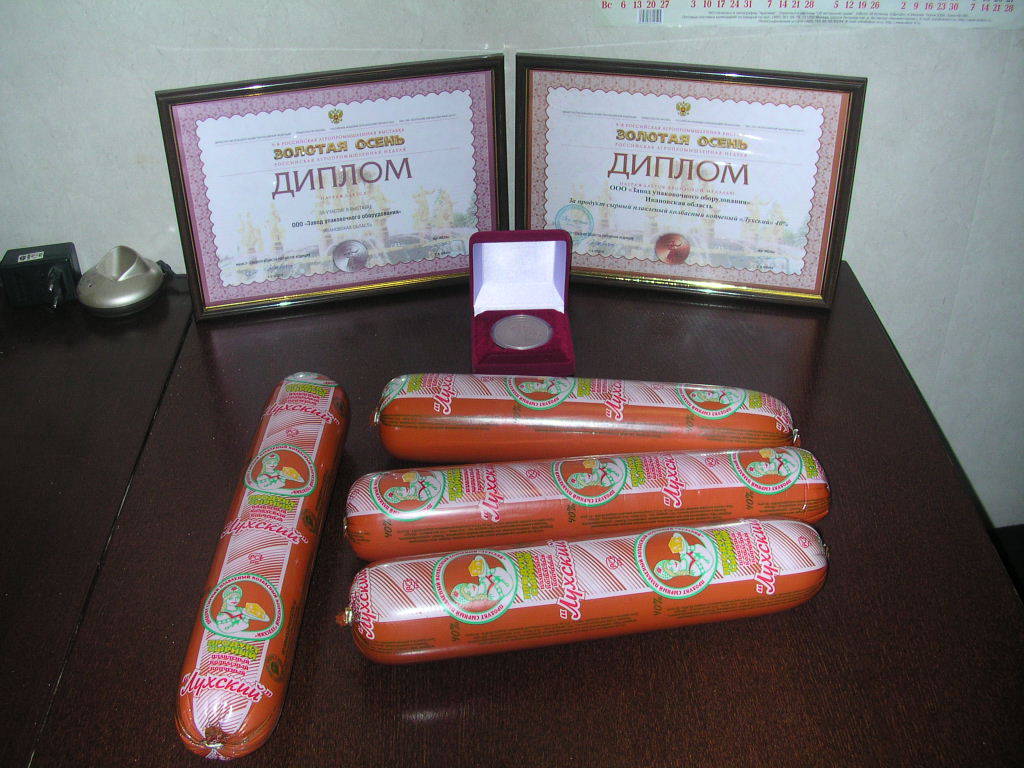 Рис.13. Продукция  предприятия  ООО «Завода  упаковочного  оборудования»ЗАО «ЛУХРЕМТЕХПРЕДПРИЯТИЕ»Не плохих результатов в своей работе  добивается  коллектив  ЗАО  «Лухремтехпредприятие». Основным видом продукции являются фронтальные погрузчики для колёсных тракторов российского производства, для тракторов производства республики Беларусь, тракторов китайского и корейского производства. На предприятии налажен выпуск сменных рабочих органов для погрузчиков, использование которых позволяет круглогодично и с максимальной выгодой использовать технику в различных отраслях деятельности. География сбыта продукции «Лухремтехпредприятия» весьма широка. Среди его партнеров представители из Вологды и Питера, Чебоксар и Перми, Кубани и Баларуси, Москвы и Новосибирска и других регионов.
Безусловно, основным заказчиком Лухского предприятия являются столичные компаньоны. ЗАО активно участвует во всех специализированных выставках-ярмарках, расширяет контакты, находя новых клиентов. Этому способствует постоянно работающее в Москве торговое представительство.Одно из ведущих мест в экономике Лухского муниципального района занимают промышленные виды экономической деятельности, представленные  этими  предприятиями. Стабильная работа основных промышленных предприятий позволяет устойчиво развиваться экономике района, пополнять бюджет, снижать безработицу.Таблица 13Производство важнейших  видов  выпускаемой  продукции  в  натуральном  выраженииЗа 2020 год промышленными предприятиями муниципального образования отгружено товаров собственного производства, выполнено работ и услуг собственными силами по  обрабатывающим производствам, распределению электроэнергии, газа и воды на сумму более 590 млн. рублей. Наибольший удельный вес в структуре отгруженной промышленной продукции за 2020 год занимают обрабатывающие производства (80%). Среди обрабатывающих производств значительно развито производство пищевых продуктов  и производство прочих металлических продуктов, остальные виды деятельности занимают незначительный удельный вес.Производство продукции в натуральном выражении в 2018-2020 годах представлена в таблице выше.  Развитие промышленного производства в районе в значительной мере прогнозирует успешное функционирование  малых предприятий этого вида деятельности, которые планируют реализовывать инвестиционные программы и проекты, предусматривающие внедрение новой техники и прогрессивной технологии, обновлять ассортимент, повышать качество выпускаемой продукции, увеличивать объемы ее производства и конкурентоспособность на внутреннем и внешнем рынках. 2.14. Сельское хозяйство.	В агропромышленный комплекс района  году входит 23 сельскохозяйственных предприятия, из них СПКа  (колхозы) - 1, общества с ограниченной ответственностью (ООО) – 7, СССПК — 2 , КФХ – 13. Основные показатели работы сельскохозяйственных предприятий приведены в таблице. 	Таблица 14    Основные показатели работы сельскохозяйственных предприятий                      Согласно анализа производственно-хозяйственной деятельности сельскохозяйственной предприятий Лухского района в 2018 году численность работающих составила 102 человека. Среднемесячная заработная плата одного работника, занятого в сельскохозяйственном производстве увеличилась по сравнению с 2018 годом на 15,9 % и составила 15 185 рубля.В результате интенсификации производственных процессов и реорганизации существующих сельскохозяйственных предприятий увеличивается приток инвестиций в основной капитал, которые в 2020 году составили 151 млн.рублей, увеличились в сравнении с 2018 годом  почти в 6  раз.В результате стабильной производственно-финансовой деятельности степень износа основных средств в 2020 году снизился в сравнении в 2018 годом за счет приобретения новой сельскохозяйственной  техники.Таблица 15Основные показатели производственной деятельности производителейсельскохозяйственной продукции Лухского районаПо итогам 2020 года Лухский муниципальный район имеет одно из самых высоких показателей в области по площади, засеваемой  оригинальными и элитными семенами. Сегодня семеноводством в районе занимаются 4 сельскохозяйственных предприятия. Для сельскохозяйственных предприятий Лухского муниципального района характерна специализация на производстве животноводческой продукции. Социально-экономическое положение агропромышленного комплекса района и в частности его животноводческой отрасли, несмотря на улучшение отдельных показателей его деятельности за последние годы, остается сложным. Кризисные явления коснулись абсолютно всех  сельскохозяйственных предприятий независимо от форм собственности. В общественном секторе сельскохозяйственного производства снизилось поголовье свиней. Но в связи с тем, что в отечественном продовольственном рынке сейчас ведущую роль играет рынок мяса и мясопродуктов,  районом поставлена задача увеличения производства мяса за счет наращивания поголовья крупного рогатого скота мясного направления продуктивности, а также разведение других видов сельскохозяйственных животных. Основные показатели производственной деятельности производителей  сельскохозяйственной продукции  «Лухский муниципальный район»Таблица 16        Закрепление  земли  по  сельскохозяйственным предприятиям районаРис.15.Доля земель в сельскохозяйственныхпредприятиях района в общем объёмеРис.16.Молочная продуктивность коров в хозяйствах Лухского районаСтратегией развития определено, что основа экономики района – сильный агропромышленный комплекс, где главной задачей является финансовое оздоровление предприятий. Для её решения в районе принимаются меры, направленные на техническое перевооружение, повышение эффективности управления, что позволит обеспечить рост производства и снизить социальную напряжённость на селе.                                                                                В  качестве  нового  самостоятельно  возникшего  и  развивающего  кластера можно  рассматривать  производство  мяса  по  низко затратной  технологии  на  территории  Порздневского  сельского  поселения. Сельскохозяйственные предприятия Лухского муниципального района принимают участие в приоритетном национальном проекте «Развитие АПК». Основными целями данного проекта являются повышение производительности труда в животноводстве за счёт интенсивной ресурсосберегающей технологии  выращивания и откорма крупного рогатого скота,  увеличения  производства говядины по низко затратной технологии и её реализации на внутреннем российском рынке. За счёт скрещивания животных молочного и молочно-мясного направления продуктивности с быками–производителями мясной породы «Симментал», выращиваемыми в ООО «Агрофирма «Порздни», район способен производить говядину, имеющую высокие вкусовые, питательные и кулинарные свойства.Проект развития животноводства в направлении молочного скотоводства предусматривает поэтапное решение задач по увеличению производства молока и повышения его эффективности до 2024 года. В рамках проекта  предусматривается создание устойчивого кормопроизводства и укрепление материально-технической базы животноводства, модернизацию технологического животноводческого оборудования и приобретение сельскохозяйственными  товаропроизводителями племенного скота на условиях федерального и областного лизинга, кредитов ОАО «Россельхозбанк», за счёт собственных средств и других источников финансирования.      2.15.Предпринимательская деятельность. Поддержка и развитие малого предпринимательства является одной из первоочередных задач в экономической жизни района. По состоянию на 01.01.2021 года в районе функционируют 54 малых предприятий со статусом юридического лица и 83 индивидуальных предпринимателя, относящихся к категории малого бизнеса. Число занятых в малом предпринимательстве составляет  более  30 % от общего количества  занятых  в  экономике работников.Выпущено продукции и оказано услуг малыми предприятиями в районе на  сумму более 268,5 млн.рублей. Доля выпуска в их общем объёме промышленного производства составила более 30 %. В сфере оказания бытовых и коммунальных услуг населению функционируют только субъекты малого предпринимательства. Эти показатели свидетельствует о повышении роли малого бизнеса в экономике нашего района. В течение  последних 4 лет малому бизнесу представляется муниципальное имущество на льготных условиях.Для содействия развитию малого и среднего предпринимательства, формирования благоприятных условий для предпринимательской деятельности  на территории района создан и  работает  консультативно-совещательный орган – Координационный совет по развитию малого и среднего бизнеса. В районе действует  «Подпрограмма  развития  малого и среднего  предпринимательства Лухского муниципального  района  на 2022 – 2024г.г.».Основными целями программы является обеспечение занятости населения за счёт увеличения числа рабочих мест на действующих и вновь создаваемых малых предприятиях и у индивидуальных предпринимателей, привлечение инвестиций в экономику района, создание условий для получения предпринимателями доступных займов и кредитов на их развитие, координация усилий заинтересованных сторон в профессиональном обучении кадров нужной квалификации для всех отраслей сферы деятельности малого предпринимательства. Количество малых предприятий района в 2020 году по видам экономической деятельности выглядит следующим образом:  в торговле и общественном питании – 32 %, в сельском хозяйстве — 28 %, сфере услуг — 20 % деревообработке - 5%, промышленности — 3 %, прочие – 12 процентов.Приоритетными направлениями развития малого бизнеса в районе являются:- производство продовольственных и промышленных товаров, товаров народного потребления;- производство и переработка сельскохозяйственной продукции;- оказание коммунальных услуг населению.Таким образом, основу экономического потенциала Лухского  муниципального района составляют предприятия промышленности, сельского хозяйства, а также динамично развивающийся малый бизнес. Развитие данных предприятий создает реальную возможность обеспечения экономической стабильности Лухского  муниципального  района. Для достижения этой цели необходимо повышение конкурентоспособности производимой продукции на внутреннем и внешнем рынках за счет внедрения новых высокотехнологичных, ресурсосберегающих производств, что, в свою очередь, с позиции формирования высокоэффективной экономики, обеспечит занятость и социальную защиту населения, рост доходов местного сообщества, создаст действенный трудовой мотивационный механизм.Основные проблемы в  промышленных  предприятиях:- недостаток рабочей силы;- использование морально и физически устаревшего технологического оборудования;-ограниченность доступа к банковским кредитным ресурсам;-высокие цены на энергоносители;-дороговизна сырьевых ресурсов;-отсутствие стабильного сбыта;-нехватка у предприятий собственных  средств на развитие производства.Практически все предприятия испытывают большие проблемы со сбытом своей продукции,  из-за финансового кризиса произошло уменьшение и по числу заказчиков и по объему заказов.Основной задачей для промышленных предприятий района, позволяющей решить проблему снижения конкурентоспособности и рентабельности их деятельности в условиях прогнозируемого роста стоимости топливно-энергетических ресурсов, является рост объемов производства и реализации продукции при сохранении или снижении объемов потребления первичных энергоресурсов.Значительный объем потребления топливно-энергетических ресурсов, высокий потенциал энергосбережения определяют необходимость интенсификации усилий по энергосбережению в отраслях промышленности района и придают этому направлению деятельности особое значение.В районе  разработана муниципальная программа «Энергосбережение и повышение энергетической эффективности в Лухском муниципальном районе на 2021-2024 годы», целью которой является повышение конкурентоспособности и энергоэффективности промышленности района за счет снижения  удельных показателей энергоемкости промышленного производства на 10%, внедрения современного энергосберегающего оборудования и технологий.2.16. Бюджетный потенциал. Проводимая бюджетная политика Лухского муниципального  района в целом соответствует стратегическим целям развития района и повышению качества жизни граждан. Таблица 17Доходы и расходы бюджета  Лухского  муниципального района (млн. рублей)Бюджет района в анализируемом периоде являлся профицитным (за исключением 2019 года). 	Доходы бюджета 2020 года больше по сравнению с прошлым годом на 20,4 млн.рублей,  сумма безвозмездных и безвозвратных перечислений в 2020 году по сравнению с 2019 годом увеличилась на 16,6 млн.рублей.Таблица 17Доходы и расходы бюджета  Лухского  муниципального района (млн. рублей)Таблица 18Структура налоговых и неналоговых доходов бюджета  Лухского муниципального  района В 2020 году основную долю налоговых и неналоговых доходов составляли налоговые поступления. Основными налогами, формирующими местный бюджет, являются налог на доходы физических лиц (59,8%),акцизы (15,1%), земельный налог (4,9%), единый налог на вмененный доход (4%), прочие налоговые и неналоговые доходы 14,1%. За счет собственных доходных источников выполняется лишь 8,3% расходных обязательств муниципального образования.Структура налоговых и неналоговых доходов бюджета  Лухского муниципального  района Таблица 19Отраслевая структура расходов бюджета района
Расходы бюджета Лухского муниципального района за период с 2019 года по  2020 год выросли на 14,6млн. рублей.Основными расходными статьями бюджета на протяжении ряда лет остается финансирование социально-культурной сферы (образование, культура, средства массовой информации и социальная политика). В 2019 году удельный вес этих расходов в бюджете  района составил 54,9%, в 2020 году – 54,4 процента. В целом за анализируемый период расходы на социально-культурную сферу росли более высокими  темпами, чем расходы всего бюджета района.Отраслевая структура расходов бюджета районаТаблица 20                        Расходы бюджета муниципального образования в расчете на душу населенияРасходы бюджета района на душу населения увеличились в 2020 по сравнению с 2019 годом  на 2,1 млн. руб.Расходы бюджета муниципального образования в расчетена душу населения2.17. Муниципальная собственностьОдним из источников доходов муниципального бюджета и фактором инвестиционной привлекательности  района является муниципальная собственность.Таблица 21Общая характеристика муниципального имущества  района  в 2020 г.Как видно из таблицы, основная доля земель района относится к категории земель лесного фонда (54,2%) Таблица 22Поступления в бюджет Лухского муниципального района от реализации и аренды муниципального имущества                                                                                                            (млн рублей)Таблица 22Поступления в бюджет Лухского муниципального района от реализации и аренды муниципального имущества                                                                                                            (млн рублей)В 2019 году поступления в бюджет муниципального образования от управления имуществом составили 1,1 млн. рублей. Растет доля поступлений в бюджет района от оказания платных услуг, так в 2019 году она составила 59,6% от общего объема доходов бюджета от реализации и аренды муниципального имущества.  Таким образом, высокая степень зависимости бюджета муниципального образования от внешних источников формирования доходной базы негативно влияет на возможность реализации в регионе социально-экономических программ. Однако такие резервы, как развитие промышленности, сельского хозяйства, предпринимательства, привлечение инвестиций, повышение эффективности использования муниципальной собственности, сокращение недоимки по обязательным платежам в бюджет позволят муниципальному образованию увеличить доходы бюджета и, соответственно, увеличить объем средств, направляемых на решение проблем района. 2.18. Жилищно-коммунальная сфера, благоустройство и транспортЖилищно-коммунальный комплекс Лухского муниципального района включает в себя жилищный фонд, объекты водоснабжения и водоотведения, коммунальную энергетику, внешнее благоустройство, включающее дорожное хозяйство, санитарную очистку, озеленение, ремонтно-эксплуатационные предприятия и службы.Наибольший удельный вес в структуре жилищного фонда занимает частный жилой фонд -82,6 процента.    Общая  площадь  многоквартирных  домов  - 92,6 тыс. кв. м.             в  том   числе:     общая  площадь  городского поселения     -    25,6 тыс.  кв. м.      общая  площадь  сельских  поселений       -   67,0 тыс.  кв. м. Индивидуальных  жилых  домов  в  районе  всего  -  3198 домов               в  том   числе:       Жилые дома  городского поселения            – 754 дома      Жилые  дома   сельских  поселений            -  2444 домов     Общая  площадь  индивидуальных жилых  домов      - 154,1 тыс. кв. м.             в  том   числе:     общая  площадь  городского поселения       -    34,1 тыс.  кв. м.      общая  площадь  сельских  поселений         -   120,0 тыс.  кв. м. 	Таблица 23Обеспеченность населения Лухского муниципального района  жильем                                                                                 (на конец года кв. м общей площади)Уровень обеспеченности населения района жильем выше, чем по области. В 2020 году площадь жилищ, приходящаяся в среднем на одного жителя по району составила 28,4 % Характеристика объектов жилищно-коммунального хозяйства района в 2018-2020 годах представлена в таблице.		Таблица 24Основные объекты жилищно-коммунального хозяйстваЛухского муниципального районаУровень благоустройства жилищного фонда района в части оборудования водопроводом и водоотведением несколько ниже областного уровня. Удельный вес жилищного фонда района, оборудованного отоплением, горячим водоснабжением, ваннами (душем), газом, электроплитами, ниже, чем в целом по области. Однако, степень износа водопроводных и тепловых сетей выше, чем по области.  Обеспечение жителей района качественными жилищно-коммунальными услугами на сегодня является одной из острейших проблем для администрации района, в связи с чем, назрела необходимость реформирования и модернизации жилищно-коммунального комплекса. Вопросы жилищно-коммунального хозяйства и по результатам анкетирования оказались самыми злободневными для жителей района, при этом по сведениям МУП ЖКХ «Тепловик» Лухского района собираемость коммунальных платежей на протяжении 2018-2020 годов составляет 75  процентов.В районе проводятся мероприятия по обеспечению населённых пунктов района уборкой мусора. Услуги по обращению с твердыми коммунальными отходами осуществляет  ООО «Региональный оператор по обращению с твердыми коммунальными отходами».Реализуются мероприятия по озеленению населённых пунктов района, разбивке клумб и цветников, содержанию в порядке парков и скверов, укладке плиточных покрытий. В целях повышения качества жизни сельских жителей ведется постоянная работа по благоустройству и озеленению территорий и производственных объектов сельскохозяйственных предприятий. На высоком уровне эта работа поставлена в Лухском  городском, Порздневском  и  Тимирязевском  сельских  поселениях.Реформа  ЖКХ  в  районе  движется  медленными  темпами. Причинами  медленного  продвижения  реформы  являются:- хроническое  недофинансирование  отрасли  ЖКХ, в  частности,  капитального  ремонта  жилищного  фонда;- высокая  степень  износа  жилья;- низкая  степень  информированности  населения  о  своих  правах  и   возможностях,   появившихся    после   вступления   в  силу    нового     Жилищного  кодекса.   По показателям  технического  состояния  коммунальных  сетей  положение  в  районе  хуже,  чем  по  области  в  целом,  где  замене  нуждаются  более  70 % уличных  водопроводных  сетей, 100%  канализационных  сетей  и  30 % тепловых  сетей.Хроническое  недофинансирование  сферы  ЖКХ  привело  к  высокой  степени  изношенности  объектов  (износ  основных  фондов  по  ЖКХ  составляет  свыше  70%)  следствием  чего  является  перерасход  ресурсов, высокая  себестоимость  услуг,  убыточность  сферы  ЖКЖ,  низкая  привлекательность   отрасли  для  инвесторов.Транспорт. Автотранспортные пассажирские перевозки в районе осуществляют   по договорам индивидуальные предприниматели. С  учётом  пожеланий  жителей  района  постоянно  проводится  корректировка  в автобусное  расписание  и  вводятся  дополнительные  рейсы для  населения.2.19. Строительство жилья	В соответствии с основными направлениями приоритетного национального проекта «Доступное и комфортное жилье – гражданам России» и программы «Жилище» в Лухском муниципальном районе действуют подпрограммы «Обеспечение жильем молодых семей по Лухскому муниципальному району на 2019-2021 г.г.», «Государственная поддержка граждан в сфере ипотечного жилищного кредитования по Лухскому муниципальному району на 2019-2021 г.г.», поселения индивидуального жилищного строительства обеспечиваются инженерной инфраструктурой, автомобильными дорогами, оказывается финансово-кредитная поддержка застройщикам.Таблица 25Показатели по строительству жилья в муниципальном образовании3. УНИКАЛЬНОСТЬ, КОНКУРЕНТНЫЕ ПРЕИМУЩЕСТВА И КЛЮЧЕВЫЕ ПРОБЛЕМЫ ЛУХСКОГО МУНИЦИПАЛЬНОГО РАЙОНАУникальность, конкурентные преимущества, которые должны быть использованы для перспективного развития Лухского муниципального района, и ключевые проблемы района, требующие решения для достижения высокого уровня развития и на решение которых будет направлена стратегия социально-экономического развития Лухского муниципального района представлены в таблице.Таблица 26 Уникальность, конкурентные преимущества и ключевые проблемыЛухского  муниципального  района3.1. Актуальные проблемы социально-экономического развития Лухского муниципального районаНесмотря на относительно устойчивое социально-экономическое развитие Лухского района  в последние годы, существует значительный ряд проблем, решение которых может быть осуществлено в долгосрочной перспективе. Значительная часть из них обусловлена сложившейся ситуацией в России в целом (например, низкие доходы населения), ряд имеет специфический характер (например, территориальные диспропорции по многим показателям), другие обусловлены заложенными несколько десятилетий назад трендами (например, уровень рождаемости).Среди основных проблем социально-экономического положения Лухского района можно выделить следующие:Демографическое развитие и использование человеческого капитала. В Лухском районе сохраняется тенденция естественной убыли населения, уменьшается численность населения трудоспособного возраста. Ежегодно увеличивается демографическая нагрузка на каждого жителя области трудоспособного возраста, что во многом определяет значительные вложения бюджетных средств  в  систему социальной защиты населения.К факторам, снижающим качество человеческого капитала и обуславливающим дефицит кадров для экономики района в настоящее время и на среднесрочную перспективу, относятся:- "отток" специалистов на работу в соседние регионы с более высоким уровнем заработной платы;- недостаточный уровень взаимодействия между предприятиями региона и профессиональными образовательными организациями для обеспечения перспективных потребностей рынка труда;- высокий уровень заболеваемости населения, в том числе детей и молодежи, обусловленный образом жизни граждан и качеством медицинского обслуживания.Отдельные сферы экономики испытывают значительную нехватку инвестиций в обновление  оборудования. Ситуация усугубляется высокими и растущими  тарифами  на электрическую энергию, коммунальные услуги. Существенной проблемой, особенно для роста производства, является дефицит кадров, недостаточный уровень квалификации персонала всех уровней, в том числе связанный с низким уровнем заработной платы.3.1.1.Сельское хозяйство. Сельское хозяйство. В агропромышленном комплексе Лухского района сохраняются следующие ключевые проблемы:- неустойчивость сельскохозяйственного производства в целом, что обусловлено как природными условиями, так и экономической составляющей;-непривлекательность сельской местности как среды обитания и рост миграционных настроений, в том числе среди сельской молодежи, а также низкий уровень социальной активности сельского населения, не способствующий формированию активной гражданской позиции, ведут к сокращению и измельчению сельской поселенческой структуры, обезлюдению и запустению сельских территорий, выбытию из оборота продуктивных земель сельскохозяйственного назначения. - низкая рентабельность и отсутствие накопленных резервов делают сельскохозяйственных товаропроизводителей сильно зависимыми от государственной поддержки, ограничивают возможности для проведения технологической модернизации и расширенного воспроизводства в сельском хозяйстве;- дефицит квалифицированных кадров и рабочих массовых профессий в результате низкой общественной оценки сельскохозяйственного труда, невысокий уровень заработной платы в отрасли.3.1.2.Туризм. В отрасли наблюдается нехватка инвестиций в развитие гостиничной сети.Отсутствует система информационно-рекламных ресурсов для информирования потенциальных потребителей об услугах. Наблюдается значительный физический износ существующей материальной базы.В результате туристско-рекреационный потенциал Лухского района  реализуется явно недостаточно. Количество туристов составляет чуть более  40000  человек в год.Одним из основных факторов, сдерживающих развитие туризма в Лухском районе и в целом в Ивановской области, является отсутствие или неудовлетворительное состояние объектов обеспечивающей инфраструктуры -  очистных сооружений, систем газификации, электроснабжения и водоснабжения. Отсутствуют бюджетные ассигнования на финансирование создания в регионе системы знаков туристской навигации, а также на создание и функционирование в регионе туристско-информационного центра.Основные проблемы социально-экономического развития района3.2.Повышение инвестиционной привлекательности районаТаблица 1Индикаторы программ развития 4.СТРАТЕГИЧЕСКИЕ НАПРАВЛЕНИЯ РАЗВИТИЯ4.1. Развитие сельскохозяйственного комплексаСтратегическая цель развития сельскохозяйственного комплекса Лухского муниципального района -  устойчивое развитие сельских территорий, повышение благосостояния, уровня жизни и занятости граждан.Основные задачи, способы и методы их решения:1. Увеличение объемов производства и повышение конкурентоспособности сельскохозяйственной продукции.Данная задача будет достигаться за счет развития мясного и молочного скотоводства, растениеводства как наиболее динамичной и скороспелой отрасли, использующей интенсивные методы производства.2. Обеспечение финансовой устойчивости товаропроизводителей сельскохозяйственного комплекса.В краткосрочном периоде данная задача будет достигаться за счет мер государственной поддержки, направленных на субсидирование производства сельскохозяйственной продукции, удешевление кредитных ресурсов и  предоставление несвязанной финансовой поддержки для сельскохозяйственных товаропроизводителей. В долгосрочном периоде - за счет постепенного повышения рентабельности сельскохозяйственного производства.3. Воспроизводство и повышение эффективности использования ресурсного потенциала в сельском хозяйстве.Данная задача будет достигаться за счет перехода к расширенному воспроизводству поголовья сельскохозяйственных животных, введения в оборот неиспользуемой пашни и других категорий сельскохозяйственных угодий, повышения производительности труда в сфере сельскохозяйственного производства. 4. Обеспечение устойчивого развития сельских территорий.Данная задача будет достигаться за счет создания комфортных условий проживания в сельской местности, повышения уровня занятости сельского населения в сфере сельскохозяйственного производства, активизации участия граждан, проживающих в сельской местности, в реализации общественно значимых проектов, стимулирования реализации крупных инвестиционных проектов в сельской местности, которые должны стать точками роста на соответствующих территориях.Соответственно указанным целям и задачам основными стратегическими направлениями в сфере сельскохозяйственного комплекса Лухского муниципального района на период до 2024 г. являются:развитие растениеводства (в том числе зернового производства), переработки и реализации продукции растениеводства;развитие животноводства (в том числе мясного скотоводства), переработки и реализации продукции животноводства;устойчивое развитие сельских территорий (в том числе поддержка малых форм хозяйствования).Ключевым элементом реализации Стратегии является создание условий для повышения конкурентоспособности отечественной продукции сельскохозяйственного комплекса, обеспечения населения качественными продовольственными товарами.Повышение конкурентоспособности означает снижение издержек и повышение качества продукции сельскохозяйственного комплекса при поддержании уровня рентабельности, обеспечивающего инвестиции для расширенного воспроизводства.Стратегический потенциал роста в районе свойственен внутреннему рынку молока и мяса, а также зерновому рынку.Объем сельскохозяйственного производстваУвеличение производства сельскохозяйственной продукции позволит сократить импортозамещение, способствуя повышению продовольственной безопасности района.Таблица 2Прогноз развития сельскохозяйственного производства в сопоставимых ценах 2020 года В соответствии с настоящей Стратегией объем сельскохозяйственного производства в сопоставимых ценах к 2024 году  увеличится более, чем на пять процентов уровня базового периода (2020 года).Намечаемые стабилизация и рост производства сельскохозяйственной продукции возможны при реализации программных мероприятий государственных и региональных целевых программ, обеспеченных финансовой поддержкой из бюджетов всех уровней, с учетом более эффективного использования внутренних резервов.Моделирование развития сельскохозяйственного комплекса Лухского муниципального района 1. Развитие подотрасли растениеводства, переработки и реализации продукции растениеводства.Прогноз развития подотрасли растениеводства, переработки и реализации продукции растениеводства представлен в таблице ниже.Таблица 3Прогноз развития подотрасли растениеводства, переработки и реализации продукции растениеводстваРеализация Стратегии в сфере растениеводства, переработки и реализации продукции растениеводства позволит достичь следующих результатов:– возрастут доходы сельскохозяйственного производства и уровень его экологической безопасности. Повысится эффективность использования земель сельскохозяйственного назначения;– снизится финансовая нагрузка на сельскохозяйственного товаропроизводителя при осуществлении сельскохозяйственного страхования. Возрастет доля застрахованных посевных площадей в общей посевной площади. Повысится инвестиционная привлекательность сельского хозяйства.Основными факторами роста зернового производства являются:ускоренное внедрение современных интенсивных, ресурсосберегающих технологий;распространение высокоурожайных, устойчивых к экстремальным факторам среды, вредителям и болезням сортов и гибридов зерновых культур, что в свою очередь требует повышения эффективности селекционной работы и системы сортового семеноводства;обеспечение внесения минеральных и органических удобрений в соответствии с региональной системой земледелия.Развитие подотрасли животноводства, переработки и реализации продукции животноводстваПрогноз развития подотрасли животноводства, переработки и реализации продукции животноводства представлен в таблице 4.Таблица 4 Прогноз развития подотрасли животноводства, переработки и реализации продукции животноводства Основными факторами роста продукции животноводства являются:работа  с инвесторами и поиск новых партнеров; реконструкция, восстановление и строительство животноводческих комплексов;освоение новых, ресурсосберегающих технологий;улучшение селекционно-племенной работы, внедрение высокопродуктивных пород молочного и мясного скота;целенаправленная  работа по развитию мясного скотоводства с применением ресурсосберегающих технологий производства говядины;укрепление кормовой базы отрасли (внедрение рациональной структуры полевого кормопроизводства, увеличение доли посевов зернобобовых и масличных культур, богатых растительным белком);улучшение работы ветеринарной службы;рост производства молока и мяса в крестьянских (фермерских) хозяйствах и личных подсобных хозяйствах за счет увеличения продажи населению молодняка скота и птицы, организации закупок продукции.Реализация Стратегии в сфере животноводства и реализации продукции животноводства позволит достичь следующих результатов.В Лухском муниципальном районе будет продолжено формирование племенной базы, соответствующей потребностям сельскохозяйственных товаропроизводителей. Увеличится производство высококачественной племенной продукции (материала) и ее реализация на внутреннем рынке.Дополнительный импульс получит сфера переработки продукции животноводства. Привлечение инвестиций в строительство новых, а также реконструкцию, техническое перевооружение на основе инновационных технологий и современного ресурсосберегающего оборудования действующих предприятий по производству молочной продукции, сыров позволит расширить ассортимент выпускаемой продукции, снизить ресурсоёмкость производства сыра.Росту производства скота и птицы на убой (в живом весе) будет способствовать реализация  инвестиционных проектов:– «Завершение строительства  животноводческого комплекса, включающего откормочную площадку на  600 голов КРС» (ООО «Агрофирма Порздни» в Порздневском сельском поселении);- Реализация инвестиционного проекта в ООО «Колос» по развитию овцеводства.Устойчивое развитие сельских территорий.Достижению этой цели способствует:реализация программных мероприятий по устойчивому развитию сельских территорий: развитие жилищного строительства, водоснабжения;стимулирование малого и среднего предпринимательства (поддержка крестьянских (фермерских) хозяйств, сельскохозяйственной кооперации);развитие рыночной инфраструктуры, внедрение современных информационных технологий.4.2.  Развитие промышленного комплекса Стратегической целью развития машиностроительного комплекса Лухского муниципального района является создание высокоэффективного производственного комплекса, способного обеспечить выпуск конкурентоспособной продукции, а также повышение на этой основе уровня жизни и занятости населения.Достижение стратегической цели в среднесрочном периоде будет обеспечено за счет активной промышленной политики в отношении видов экономической деятельности обрабатывающих производств («производство машин и оборудования»). На этом этапе предполагается расширение существующего рынка сбыта промышленной продукции. Стратегическая цель состоит из комплекса подцелей, которые предусматривают:– увеличение темпов роста производства продукции машиностроительного предприятия;– увеличение доли добавленной стоимости в выпуске продукции;– увеличение средней заработной платы в машиностроительном секторе до среднероссийского уровня по соответствующим видам экономической деятельности;– финансовая поддержка расширения производства перспективных конкурентоспособных изделий.Реализация данных подцелей позволит обеспечить рост рабочих мест, рост заработной платы, что приведет к улучшению жизненного уровня работающих в машиностроительном секторе экономики района.Для достижения заданных целей необходимо обеспечить решение следующих задач:– создание благоприятных условий для проведения реструктуризации недостаточно эффективно работающих предприятий комплекса за счет мобилизации и использования внутренних ресурсов предприятий и привлечения внешних инвестиций;– активное использование рынка финансовых инструментов (в сфере лизинга, предоставления государственных гарантий, кредитования, субсидирования);– создание условий для повышения эффективности использования топливно-энергетических ресурсов и ресурсосбережения в машиностроении;– обеспечение экологической безопасности использования ресурсов в машиностроительном производстве;– участие в реализации государственной программы Российской Федерации «Развитие промышленности и повышение ее конкурентоспособности» на период до 2024 года;– стимулирование развития маркетинга и внешнеэкономической деятельности;– оптимизация законодательной базы в интересах предприятий по выпуску продукции машиностроения, участие в выработке новых технологических стандартов.Моделирование развитияВ результате анализа развития машиностроительного комплекса Лухского муниципального района в качестве приоритетного направления был определен следующий вид экономической деятельности, подтвердивший свою конкурентоспособность:– производство машин и оборудования.Производство машин и оборудования также является одним из важнейших приоритетов развития промышленного комплекса района и в перспективе должно сыграть одну из ведущих ролей в инновационном развитии экономики района. Основной специализацией является выпуск Фронтального погрузчика  ФГП – 0,3, всех  видов  отопительных  котлов  на  жидком и  твёрдом  топливе, водонагреватели, прицепное  и  навесное  оборудования  для  сельскохозяйственной  техники. В долгосрочной перспективе производство будет ориентировано на рынок строительной индустрии, сектора машиностроительного комплекса.Ожидаемые результатыВ ходе решения задач по стратегическому развитию машиностроительного комплекса региона предполагается получение следующих результатов:– повышение качества и конкурентоспособности выпускаемой продукции, переход на международные стандарты качества.Достижение к 2024 год производства машин и оборудования составит 4%.4.3.  Развитие малого и среднего предпринимательстваСтратегическая цель - развитие малого и среднего предпринимательства за счет совершенствования существующих механизмов и реализации новых направлений государственной поддержки, устранения существующих административных барьеров.Реализация стратегической цели в долгосрочной перспективе будет осуществляться посредством формирования инвестиционного характера развития субъектов малого предпринимательства и обеспечения условий и благоприятной конкурентной среды для дальнейшего развития и поддержки субъектов малого предпринимательства, обеспечивая данной форме производства приоритетное направление в развитии экономического потенциала района в целом.Для достижения заданной цели в сфере развития малого предпринимательства необходимо обеспечить решение следующих задач:обеспечение конкурентоспособности малых предприятий;сохранение стабильности условий их деятельности;создание действенной системы стратегического менеджмента, которая позволила бы определить приоритетные направления развития предприятий, максимально эффективно использовать их потенциал в условиях жесткой конкуренции и быстрой смены ситуации на рынке;учет необходимости изменения технологии производства на основе развития научно-технического прогресса (потребует от руководителей мобильности и стратегического мышления при осуществлении производственно-хозяйственной деятельности).Моделирование развития:а) создание новых и сохранение действующих рабочих мест:организация обучения и консультирования населения по вопросам создания и развития предприятий субъектов малого и среднего предпринимательства;улучшение условий ведения бизнеса;финансово-имущественная поддержка;б) рост числа субъектов малого и среднего предпринимательства:расширение деловых возможностей бизнеса;информационная и консультационная поддержка;развитие конкурентной среды;создание благоприятных условий в определенных видах бизнеса, нуждающихся в появлении субъектов малого и среднего предпринимательства;в) создание благоприятных условий деятельности:имущественная поддержка СМСП;информационная и консультационная поддержка СМСП, предусматривающая проведение рекламно-информационной кампании о возможности получения государственной поддержки СМСП; - содействие участию СМСП в выставочно-ярмарочных мероприятиях;проведение конференций и «круглых столов» по вопросам развития малого предпринимательства;г) обеспечение конкурентоспособности:участие в программах муниципального заказа.Рекомендуется СМСП проводить постоянный анализ экономического состояния, который целесообразно осуществлять в следующей последовательности:оценка экономического и финансового состояния;оценка состояния основных фондов и, прежде всего, их активной части;вертикальный и горизонтальный анализ баланса;оценка финансового положения, включая оценку финансовой устойчивости;оценка выпускаемой продукции по качеству и конкурентоспособности.Основные направления:1) организационная и правовая поддержка СМСП;2) финансово-кредитная и имущественная поддержка СМСП;3) совершенствование кадрового и информационно-консультационного обеспечения СМСП;4) внешнеэкономическая и межрегиональная деятельность, поддержка СМСП по продвижению их продукции, товаров и услуг.Ожидаемые результатыДостижение к 2024 году следующих показателей:увеличение доли работающих в СМП более чем на 11%;увеличение оборота по СМСП на 32%;безвозмездный или льготный доступ к законодательной, нормативной, справочной информации регионального и глобального характера, связанной с деятельностью СМСП;обеспечение доступа СМСП к различным источникам финансирования;повышение эффективности деятельности СМСП посредством усиления их конкурентоспособности; подготовка и переподготовка кадров для сферы СМСП через различные методы и  формы обучения;рекламно-информационная поддержка СМСП в продвижении их продукции и услуг на региональный и международный рынки;увеличение объема налоговых поступлений от СМСП в консолидированный бюджет района на 15%.4.4. Развитие торговли и потребительского рынкаСтратегические цели:формирование добросовестной конкуренции как основы улучшения качества жизни населения района, повышения инвестиционной привлекательности отрасли;обеспечение доступности потребительского рынка;формирование ярмарочной торговли продуктами питания местных производителей, непродовольственными товарами, организация постоянно действующих ярмарок.Таблица 5Стратегический (SWOT) анализ развития потребительского рынка Лухского муниципального районаРазвитие потребительского рынка области связано с наличием ряда рисков источниками которых являются: зависимость конъюнктуры рынка потребительских товаров и услуг, темпов и пропорций его развития от внешних макроэкономических и социальных условий и факторов. В их число входит сохранение низкой покупательской способности значительной части населения области, высокая инфляция, импортная зависимость рынка, особенно непродовольственного;частный бизнес потребительского рынка. Отсутствие необходимых кадров, способных подготовить документы по вхождению в целевые программы государственной поддержки предпринимателей;необходимость соблюдения приоритета федерального законодательства и недостаточность областной нормативной правовой базы. Многие правовые проблемы развития потребительского рынка и услуг Ивановской области из-за пробелов и недостатков в федеральном законодательстве могут явиться препятствием в достижении целей стратегии развития потребительского рынка;финансовые возможности бюджета Лухского муниципального района.Текущее состояние торговли, общественного питания и бытового обслуживания населения в Лухском районе характеризуется положительной динамикой большинства показателей. Тенденции роста объемов оптового и розничного товарооборота, оборота общественного питания и объема бытовых услуг приобрели устойчивый характер.Оборот розничной торговли за 2020 год в Лухском  районе составил 695 млн. рублей, объем платных услуг – 21,0 млн. рублей. Среднемесячная начисленная заработная плата работников предприятий торговли составила  24727,8 рублей. В целях обеспечения социальной защиты пенсионеров и малообеспеченных слоёв населения в районе работает 1 социальный магазин. На 1 января 2021 года в районе осуществляет деятельность 1 предприятия общественного питания на 100 посадочных мест. В Лухском районе действуют 8 объектов по оказанию бытовых услуг (по ремонту обуви, мастерские по техническому обслуживанию и ремонту транспортных средств, по ремонту и техническому обслуживанию бытовой радиоэлектронной аппаратуры, парикмахерские). Реализация стратегии развития регионального потребительского рынка товаров и услуг предполагает решение следующих приоритетных задач:Государственная координация и правовое регулирование в сфере потребительского рынка.Обеспечение доступности потребительского рынка .Создание и поддержание условий для равной, добросовестной конкуренции.Проведение мониторинга качества и безопасности продуктов питания и алкогольной продукцииРазвитие торговой деятельности потребительской кооперации, увеличение доли продукции собственного производства в розничном обороте, закупленными у сельского населения и в фермерских хозяйствах района.6. Формирование механизма социальных гарантий и регулирования цен в сфере социально значимых товаров и услуг.7. Защита прав потребителей, создание действенной системы контроля качества и безопасности товаров и услуг.8. Совершенствование системы профессиональной подготовки, переподготовки и повышения квалификации работников торговли, общественного питания, бытового обслуживанияОжидаемые результаты реализации стратегии развития потребительского рынкатемп роста розничного товарооборота 2021 года к 2020 году 100,2%; (прогноз)темп роста объема платных услуг населению 2021 года к 2020 году 109%   4.5. Развитие инфраструктурыСтратегической целью развития инфраструктуры Лухского муниципального района является улучшение энергетической обеспеченности, системы газоснабжения и инфраструктуры жилищно-коммунального хозяйства региона для улучшения социально-экономических условий жизни населения и обеспечения равномерного развития экономики и социальной сферы. Жилищно-коммунальное хозяйство Стратегическая цель развития жилищно-коммунальной инфраструктуры Лухского муниципального района - создание условий для обеспечения безопасного и комфортного проживания граждан и предоставление качественных жилищно-коммунальных услуг.В соответствии с Указом Президента Российской Федерации от 07.05.2012 № 600 «О мерах по обеспечению граждан Российской Федерации доступным и комфортным жильем и повышению качества жилищно-коммунальных услуг», в целях улучшения жилищных условий, дальнейшего повышения доступности жилья и качества жилищно-коммунальных услуг необходимо обеспечить:улучшение жилищных условий семей, имеющих трех и более детей, включая создание необходимой инфраструктуры на земельных участках, предоставляемых указанной категории граждан на бесплатной основе;улучшение качества предоставления жилищно-коммунальных услуг, в том числе путем обеспечения конкуренции на рынке этих услуг на региональном и местном уровнях;создание благоприятных условий для привлечения частных инвестиций в сферу жилищно-коммунального хозяйства в целях решения задач модернизации и повышения энергоэффективности объектов коммунального хозяйства, в том числе установление долгосрочных (не менее, чем на три года) тарифов на коммунальные ресурсы, а также определение величины тарифов в зависимости от качества и надежности предоставляемых ресурсов;разработку и реализацию комплекса мер, направленных на решение задач, связанных с ликвидацией аварийного жилищного фонда.Рассматривая необходимость системного развития жилищно-коммунальной инфраструктуры в районе, целесообразно проведение поэтапного комплекса мероприятий, предусматривающих  модернизацию объектов коммунальной инфраструктуры в два этапа: на первом этапе - строительство и модернизация теплогенерирующих источников с заменой ветхих инженерных тепловых сетей и сетей горячего водоснабжения и на втором этапе - проведение модернизации объектов водоснабжения, водоотведения и очистных сооружений.1 ТеплоснабжениеЦели:надежное снабжение тепловой энергией населения и прочих потребителей;повышение эффективности функционирования и обеспечение устойчивого развития отрасли на базе современных технологий;обеспечение реализации перспективных программ развития и реформирования жилищно-коммунального хозяйства района для снижения уровня износа инфраструктурных объектов и поддержания их в работоспособном состоянии;оказание содействия хозяйствующим субъектам жилищно-коммунального комплекса в части внедрения новых современных энергосберегающих технологий в обслуживаемые инфраструктурные объекты, применения ими альтернативной энергетики.Задачи:проведение  инвентаризации источников теплоснабжения и объектов теплосетевого хозяйства;разработка схем теплоснабжения городского и сельских поселений Лухского муниципального района;обеспечение надежного функционирования существующей инженерной инфраструктуры;внедрение современного энергосберегающего оборудования для сокращения потребления энергоресурсов;сокращение технологических сбоев и аварий на объектах энергетики;вывод из эксплуатации нерентабельных централизованных источников теплоснабжения путем перевода объектов жилищного фонда на индивидуальное отопление;сокращение износа основных фондов путем строительства, реконструкции, капитального ремонта, технического перевооружения, замены основного и вспомогательного оборудования на теплогенерирующих объектах;восстановление тепловой изоляции на инженерных сетях до их нормативного значения;обеспечение теплоснабжением земельных участков, предназначенных для бесплатного предоставления семьям с тремя и более детьми. Водоснабжение, водоотведениеЦель - бесперебойное обеспечение населения и организаций Лухского муниципального района качественными услугами по водоснабжению и водоотведению.Задачи:проведение инвентаризации систем водоснабжения и водоотведения;разработка схем водоснабжения и водоотведения городского и сельских поселений Лухского муниципального района;утверждение тарифов на водоснабжение и водоотведение ;обеспечение надежного функционирования существующей инженерной инфраструктуры;разработка перспективных планов и мероприятий по развитию объектов водоснабжения и водоотведения;внедрение современного энергосберегающего оборудования для сокращения потребления энергоресурсов;сокращение износа основных фондов путем строительства, реконструкции, капитального ремонта, технического перевооружения, замены основного и вспомогательного оборудования на объектах водоснабжения, водоотведения и очистных сооружений;обеспечение водоснабжением земельных участков, предназначенных для бесплатного предоставления семьям с тремя и более детьми;обеспечение системами водоотведения (канализации) земельных участков, предназначенных для бесплатного предоставления семьям с тремя и более детьми.Целевые показатели в жилищно-коммунальном хозяйстве:1) сокращение износа основных фондов жилищно-коммунального комплекса;2) вывод организаций жилищно-коммунального комплекса на точку безубыточности.Основные мероприятия и направления развития жилищно-коммунального хозяйства:1) снижение предельно допустимых выбросов вредных (загрязняющих) веществ в атмосферный воздух объектами жилищно-коммунального комплекса;2) увеличение объема инвестиций в жилищно-коммунальную сферу;3) сокращение уровня износа объектов коммунальной инфраструктуры;4) сокращение убыточных организаций жилищно-коммунального хозяйства.Ожидаемые результаты развития жилищно-коммунального хозяйства:сокращение размера платы граждан и надежное функционирование хозяйствующих субъектов жилищно-коммунального комплекса района с качественным предоставлением жилищно-коммунальных услуг всем группам потребителей;развитие надежного, социально ответственного, ориентированного на высокое качество предоставляемых коммунальных услуг потребителям жилищно-коммунального сектора района;повышение инвестиционной привлекательности жилищно-коммунального сектора района.Газификация Газификация области осуществляется в соответствии с Генеральной схемой газоснабжения и газификации Ивановской области (последняя корректировка была в 2019 году) (далее - Генеральная схема). Генеральная схема разработана на основе оптимальной структуры топливно-энергетического баланса в увязке с ресурсами газа, энергосбережением, эффективностью использования газа, производства тепла и электроэнергии, обоснования инвестиций в строительство межпоселковых газопроводов, определения рациональности газификации населенных пунктов области.
В целях комплексного решения проблем развития газификации области совместно со структурными подразделениями ПАО "Газпром" в 2019 году начата работа по актуализации Генеральной схемы. Учтены приоритетные направления по 4 негазифицированным районам (Юрьевецкий, Лухский, Пестяковский, Верхнеландеховский).      Правительством Ивановской области, муниципалитетами, АО "Газпром промгаз" согласованы схемы газоснабжения и газификации муниципальных образований Ивановской области.  ПАО "Газпром" с учетом предложений Правительства Ивановской области сформирована и утверждена 27.11.2020 Программа развития газоснабжения и газификации регионов Российской Федерации на период 2021 - 2025 годов.    В целом, все мероприятия направлены на доведение газа до конечного потребителя, что в значительной степени положительно отразится на качестве жизни населения Ивановской области.Генеральной схемой газоснабжения и газификации Ивановской области предусмотрено:– газификация сетевым природным газом 1100 населенных пунктов региона;– строительство газопроводов-отводов и 3 новых газораспределительных станций (далее – ГРС) для снабжения Юрьевецкого, Лухского и Пестяковского районов;– строительство межпоселкового газопровода высокого давления от перспективной ГРС п. Лух до  п. Верхний Ландех с целью газификации Верхнеландеховского района.Объем инвестиций организаций  ПАО "Газпром" на реализацию проектов газификации Ивановской области запланирован в объеме 292 млн рублей. Данные средства планировались на проектирование и строительство объектов газификации общей протяженностью 398,6 км с вводом их в эксплуатацию в период с 2020 по 2023 годы.     Вместе с тем, отсутствие сетевого природного газа в Лухском районе, предопределили цели и задачи стратегического развития процесса газификации и газоснабжения  района  на перспективу.  Задачи, направленные на развитие газоснабжения и газификации района определены Генеральной схемой газоснабжения и газификации Ивановской области:строительство газопроводов-отводов и газораспределительных станций к негазифицированным сетевым природным газом муниципальным районам в соответствии с Генеральной схемой газоснабжения и газификации Ивановской области;реконструкция существующих газораспределительных станций;строительство межпоселковых газопроводов к ранее негазифицированным территориям муниципальных районов области;строительство газопроводов низкого давления на территории населенных пунктов с целью газификации жилищного фонда и удовлетворения потребностей населения области в природном газе, в том числе для перевода жилых помещений на индивидуальное газовое отопление;строительство газовых котельных и реконструкция существующих котельных с переводом их на использование природного газа в качестве основного вида топлива для решения проблем теплоснабжения городов и сельских населенных пунктов;перевод отопления объектов социальной сферы на природный газ;реконструкция распределительных газопроводов с истекшим сроком эксплуатации.Ожидаемые результаты реализации основных направлений газификации района:строительство новой газораспределительной станции;газификация 123 населенных пунктов;общее оздоровление экономической обстановки в районе;улучшение экологической обстановки. Таблица 6Перечень индикаторов в сфере жилищно-коммунального хозяйстваЭЛЕКТРОЭНЕРГЕТИКА Энергосбережение и повышение энергоэффективности.Основной целью энергосбережения и повышения энергоэффективности является эффективное и рациональное использование энергетических ресурсов с учетом ресурсных, производственно-технологических, экологических и социальных условий.Приоритетными направлениями энергосбережения и повышения энергоэффективности являются:реализация энергосберегающих проектов на территории муниципального района;расширение применения энергосберегающих технологий в бюджетной сфере и жилищно-коммунальном хозяйстве, в том числе при реконструкции, модернизации и капитальном ремонте основных фондов;обеспечение учета объема потребляемых энергетических ресурсов в организациях бюджетной сферы, в производственной сфере и в жилищном фонде муниципального района.Целями Стратегии являются повышение энергетической эффективности при  производстве, передаче и потреблении энергетических ресурсов в Лухском муниципальном районе за счёт снижения удельных показателей энергоёмкости  и  энергопотребления организаций бюджетной сферы к 2024 году на 10%, создание условий для перевода бюджетной сферы муниципального образования на энергосберегающий путь развития, снижение  негативного последствия роста тарифов на основные виды топливно-энергетических ресурсов.Реализация Стратегии  обеспечивает:1. Снижение затрат на оплату энергоресурсов, энергообеспечения учреждениями бюджетной сферы на основе применения современных технологий в сфере энергосбережения и, как следствие, уменьшение энергопотребления на квадратный метр общей площади объектов социальной сферы. 2. Повышение качества и надёжности теплоснабжения и освещения помещений школ, больницы и т.д., создание более комфортных  условий  для пациентов больницы, учеников школ, сотрудников. Уменьшение административной нагрузки главврача больницы и директоров школ, связанных с обеспечением энергоснабжения.3. Повышение надежности функционирования и развития инженерных систем;  снижение нагрузки на  коммунальную инфраструктуру за счет  экономии  тепло- и  электроэнергии  учреждениями бюджетной сферы;  снижение затрат бюджета и инвесторов на новую коммунальную инфраструктуру при реализации проектов комплексного строительства жилых районов благодаря использованию энергосберегающих технологий в новых больницах и школах. 4. Формирование свода нормативов по энергосбережению для проектов строительства новых объектов бюджетной сферы. 5. Возможность проверки и демонстрации эффективности новых технологий энергосбережения для их последующей стандартизации и распространения в других секторах (в том числе в жилищном и коммерческом). А как следствие публично доступный отчет о реализации Распространение не менее чем в 50% объектов социальной сферы стандартизированной формы для оценки потенциала энергосбережения и формирования плана реализации необходимых мер.Для достижения поставленной цели необходимо решение следующих задач:повышение энергетической эффективности в бюджетной сфере, в жилищном фонде, внедрение энергосберегающих технологий на транспорте;реализация мероприятий по повышению эффективности теплоснабжения, снижению себестоимости производства тепловой энергии и, соответственно, уменьшению ее стоимости для предприятий и населения;содействие в реконструкции и техническом перевооружении котельных с заменой дорогостоящих видов топлива, а также закрытие убыточных котельных с переводом потребителей на автономное отопление;оснащение всех потребителей приборами учета энергетических ресурсов;создание системы информационного обеспечения повышения энергоэффективности, пропаганда энергосбережения, информирование организаций и населения о возможностях энергосбережения и лучших доступных практиках энергосбережения и повышения энергетической эффективности.Реализация поставленных задач позволит обеспечить снижение:энергоемкости валового продукта;объемов потребления топливно-энергетических ресурсов и расходов на оплату энергоресурсов;удельных показателей потребления электрической, тепловой энергии, воды и природного газа;негативного воздействия от деятельности промышленных объектов на окружающую среду. 4.6. Развитие туризма Стратегическая цель - эффективное использование историко-культурных и природно-рекреационных ресурсов, развитие новых актуальных видов туризма.Цели:- привлечение и удовлетворение потребностей жителей Лухского района, соседних районов Ивановской области, соседних областей, а также иностранных граждан в разнообразных туристических услугах. -включение Лухского муниципального района в систему туристско-рекреационных кластеров регионапопуляризация историко-культурного наследия и туристско-рекреационных ресурсов районаразвитие туристической инфраструктуры вдоль берега р. Лух создание гостиничной базы, в том числе привлечение национальных гостиничных сетей;развитие социальной составляющей туризма.Для достижения поставленных целей в сфере туризма и туристской деятельности должны быть решены следующие задачи:- формирование туристического бренда. Формирование маркетинговой стратегии, продвижения туристского продукта п. Лух на региональном, российском и международных рынках;- проведение инвентаризации туристических ресурсов района;-создание благоприятных организационно-правовых и экономических условий для развития приоритетных направлений туризма;-совершенствование инфраструктуры туризма;- создание современного рынка туристических услуг на основе развития здоровой конкуренции, углубление специализации и организации корпоративных связей между субъектами туристской деятельности;- повышение качества обслуживания в сфере туризма, профессиональная подготовка и повышение квалификации кадров.Лухский район обладает привлекательностью с точки зрения удобного месторасположения, природных ресурсов для развития  спортивного, семейного, эко-туризма.Район имеет статус экологически чистого района, внесен в реестр и награжден золотой медалью.Приоритетным направлением будет являться вхождение района в состав туристических маршрутов «Золотое Кольцо России ».Основными инвестиционными проектами на 2021-2024 г.г. будут являться реконструкция муниципального здания под музей сварки имени Н.Н. Бенардоса и создание экспозиции воинской славы в крепости п.Лух, открытие муниципального ТИЦ  при музее «Луковая усадьба», «Луковый терем».Агротуризм: Разведение экзотических пород домашней птицы, работа уже ведется и КРС мясной породы «Лимузин», которые очень привлекают наших туристов.Бренд района – это наш Лухский Лук. Благодаря проведению ежегодного фестиваля «Лук-Лучек» в разы увеличился спрос на овощи выращиваемые на территории нашего муниципалитета. Спрос пока превышает возможности, но мы в этом направлении работаем.Продолжим развитие сеть сельских гостевых домов, которые очень востребованы отдыхающими.Приоритетные  направления:Богатое  культурное наследие представит собой важный ресурс для обеспечения широкого спектра  культурно-образовательных  программ, для развития туристической деятельности,вхождение Лухского района, а именно поселка Лух с моделью средневековой деревянной крепостью Х1У-ХУ1 века,  в состав туристических маршрутов «Золотого Кольца России» позволит привлечь инвестиции в район, т.к. на сегодняшний день большое внимание туристов, в особенности иностранных, привлекают именно регионы. России.Разработка  туристических маршрутов на территории Луха и Лухского района, должна быть рассчитана на несколько возрастных и социальных групп и включать новые формы отдыха для приезжающих:ученых, специалистов; учащихся школ и вузов, в том числе иностранных;паломников; туристов, отдыхающих семьями.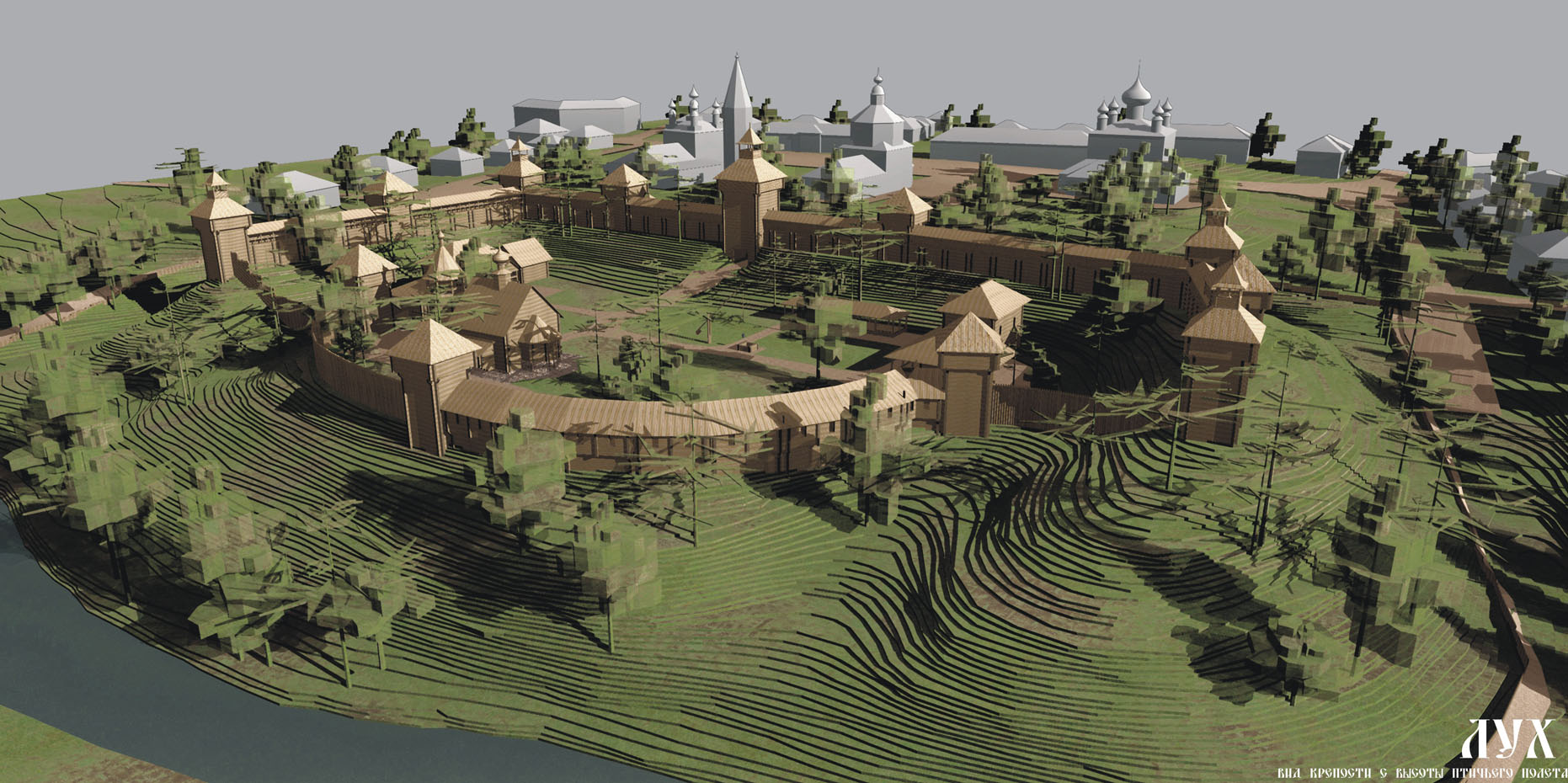 Восстановление дорог в Лухском районе благотворно скажется на внешней привлекательности района – это неоспоримый факт.Приоритетное значение должны приобрести не только центральные дороги, идущие по маршруту: Иваново-Шуя-Палех-Лух, Иваново-Родники-Лух, а также объездная дорога, проходящая через села Кузьмино и Алексино. Эта дорога позволит в некоторой степени сократить маршрут Иваново - Родники – Лух, и не дать возможности большому количеству транспорта осуществлять проезд через центральную площадь города, нанося ущерб памятникам. Дополнительная дорога приведет к конечному маршруту  Иваново-Шуя-Палех-Лух, позволит увидеть приезжающим удивительный пейзаж поселка Лух, приведет к месту, обозначенному как парк автотранспорта, который будет находиться от центра поселка в двух километрах. Создание в Лухском районе конезавода или конюшни возле поселка Лух поддержит развитие экологического туризма в районе.  Разработка конных маршрутов даст возможность расширить сферу предоставляемых услуг: проведение культурно-массовых мероприятий, семейный туризм. Экологический туризм - особый сектор туристической отрасли, который подразумевает стремление в первую очередь к общению с природой, познанию ее объектов и явлений, активному отдыху на природе. Традиционные развлечения, бытовой комфорт отходят на второй план. По некоторым оценкам, он охватывает уже более 10 % туристического рынка, а темпы его роста превышают соответствующие темпы во всей индустрии туризма. Объектами собственно эко - туризма (ecotourism) могут быть как природные, так и культурные достопримечательности, природные и природно-антропогенные ландшафты, где традиционная культура составляет единое целое с окружающей средой. Всемирная туристская организация использует термин приключенческий туризм (adventure tourism) в качестве более широкого понятия, включающего в себя экотуризм. Все большее распространение получает агротуризм, или агроэкотуризм (agroeco-tourism). Это туризм в сельской местности, при котором туристы во время своего отдыха ведут сельский образ жизни на фермах и хуторах. Развитие такого вида туризма наиболее актуально для Лухского района, так как обладает высоким уровнем сельскохозяйственной освоенности территории. По преобладанию той или иной цели путешествия (отдохнуть и получить определенный объем знаний) можно выделить научный, познавательный и рекреационный виды экотуризма. Только научным экотуризмом занята относительно небольшая часть туристов. Однако этот вид является источником информации об удаленных и малоизученных районах, необходимой как для науки, так и для грамотного планирования развития самого экотуризма. В последнее время в научных полевых исследованиях, не требующих высокой квалификации, все чаще стала использоваться помощь обыкновенных туристов-добровольцев. Часто экотуристов привлекают особые достопримечательности неживой природы, геоморфологические, гидрологические и другие объекты. Здесь, помимо познавательного, реализуется рекреационный элемент экотуризма, который включает спортивный туризм, конные, водные и пешие походы и другие виды активного и пассивного отдыха. Наконец, популярными видами деятельности экотуристов являются пешие походы, наблюдение за птицами, кино- и фотосъемка, проживание в палаточных городках, рыбалка, охота, водный туризм (байдарки, плоты), ботанические экскурсии, археологический туризм и др. Лухский район в полной мере обладает всеми условиями для создания для подобной формы туризма, а при условии грамотного развития экологический туризм в Лухском районе может сыграть свою роль в охране природы и традиционных культур.В Лухском районе существуют:Исторический город – Лух и его храмовый комплекс и сохранившаяся застройкой города является примером древнерусского зодчества. Реконструируемая в будущем крепость на земляных валах позволит дополнить облик уникальной средой, в которую с интересом будут посещать различные группы туристов. В этой связи необходимо отметить, что в  только по данным муниципального музея, поселок и музей посещают более 3000 туристов в год, намного большее количество туристов приезжают с целью паломничества по святым местам, также здесь популярен спортивный туризм по одной из чистейшей реке Лух;Тихоно-Лухский монастырь, который посещаем большим количеством паломников не только в дни праздников, но и в течение всего года. Здесь необходимо отметить роль монастыря в жизни района и его участие в решении социальных проблем. Например, настоятель монастыря привлекает местное население к работе при восстановлении церквей;Большое количество населенных пунктов с памятниками архитектуры, с уникальной, нетронутой цивилизацией природно-ландшафтной средой. В течение лета в Лухский район происходит особенно большой наплыв дачников из Москвы, туристов с ежегодными походами на байдарках по реке Лух, которая является одной из самых чистых рек области и страны.Кроме вышесказанного Лухский район обладает определенными ресурсами, которые могут эффективно использоваться в музейной деятельности:Таблица 7Использование ресурсовБазой для развития культурно-познавательного туризма является музей им.Н.Н.Бенардоса. Лухский муниципальный краеведческий музей им. Н.Н. Бенардоса занимает свое уникальное место в музейной сети России. Это единственный музей, посвященный жизни  и деятельности выдающегося ученого, изобретателя электро-дуговой сварки Н.Н. Бенардоса. Следует отметить, что музей является профильным музеем, одна из его экспозиций посвящена истории возникновению электросварки и ее современному использования, также в музее представлен богатый краеведческий материал по истории Лухского района. Судьба создания музея достаточно долгая и сложная и непосредственно связана с политической, экономической и  социально-культурной ситуацией в стране в середине ХХ - начала ХХ вв. Становление музея происходило в несколько этапов: народный музей – музей Н.Н. Бенардоса (1978), как филиал Ивановского областного историко-революционного объединения (1981) – муниципальный краеведческий музей им. Н.Н. Бенардоса (1998). Начало музеефикации восходит к 50-60 годам ХХ века и связано с именем создателя общественного музея Ф.И. Гаврилова и его исследованиями в области краеведения Лухского района, а также с признанием заслуг памяти ученого-изобретателя – Н.Н. Бенардоса. Создание в 1981 году музея позволило научным сотрудникам разрабатывать стратегию развития музея, что повлекло за собой изменение юридического статуса и переименование музея, с расширением названия (краеведческий музей им. Н.Н. Бенардоса).  Это позволило сотрудникам музея более активно развернуть работу, связанную со сбором информации по истории Лухского района. Существующий статус музея (муниципальный) дает ему возможность  заниматься комплектованием фондов, разрабатывать научную концепцию музея, для осуществления более успешной научной и просветительской деятельности.Ожидаемые результаты. Ожидаемый эффект будет  характеризоваться положительными и выгодными эффектами для экономики Лухского района и развития туризма Ивановской области. В частности:Увеличение налоговых поступлений в бюджеты всех уровней за счет увеличения объемов предоставляемых услуг на территории района;Содействие структурной перестройке экономики района (диверсификация экономики, формирование современного комплекса в сфере услуг);Повышение эффективности использования туристско-рекреационных ресурсов, объектов культурно-исторического наследия, обеспечение их охраны;Создание новых рабочих мест и снижение уровня безработицы в районе;Повышение туристского имиджа и инвестиционного климата;Создание условий и предпосылок для реализации масштабных инфраструктурных и социальных проектов в Ивановской области;Повышение качества и уровня жизни населения;Повышение конкурентоспособности экономики Ивановской области и Центра России за счет создания нового продукта, нового бренда Луха и его модели средневековой деревянной крепости  Х1У-ХУ1 вв.,  включения его в международные товарные цепочки.4.7.  Развитие сферы информатизацииСтратегическими целями и задачами информатизации Лухского муниципального района являются:-развитие информационного общества в Лухском муниципальном районе;-обеспечение возможности равного доступа к информации, современным, информационным технологиям и услугам;-создание системы межведомственного электронного взаимодействия в районе;-обеспечение населению доступа к получению государственных и муниципальных услуг на базе многофункционального центра предоставления государственных и муниципальных услуг(МФЦ) по принципу «одного окна», а также в территориально обособленных структурных подразделениях МФЦ, в том числе в электронном виде;-повышение качества и доступности государственных и муниципальных услуг, оказываемых в МФЦ;-обеспечение выполнения требований законодательства Российской Федерации в области технической защиты информации при создании, модернизации, эксплуатации и при выводе из эксплуатации муниципальных информационных систем и информационных ресурсов.5.Развитие человеческого потенциала района.  Новая социальная политика.5.1. Цели и задачи социальной политикиСтратегическая цель - создание условий для развития человеческого капитала на основе реализации географического, промышленного, образовательно-научного и культурно-туристического потенциала района, повышение качества жизни населения района.Для достижения стратегической цели необходимо решить следующие задачи:создание условий для комфортной жизни; роста уровня рождаемости, стимулирования третьего и последующих рождений, повышения суммарного коэффициента рождаемости; увеличения продолжительности жизни, снижения смертности населения; перехода на нулевой уровень естественной убыли населения; сокращения оттока населения и увеличения миграционного прироста;обеспечение приоритета профилактики в сфере охраны здоровья и развития первичной медико-санитарной помощи; повышение эффективности оказания специализированной медицинской помощи, в том числе высокотехнологичной, а также скорой медицинской помощи и медицинской реабилитации; обеспечение системы здравоохранения высококвалифицированными и мотивированными кадрами; совершенствование системы лекарственного обеспечения, в том числе в амбулаторных условиях; развитие информатизации в здравоохранении; развитие государственно-частного партнерства с учреждениями здравоохранения различных форм собственности;обеспечение доступности качественного дошкольного, общего образования всем детям независимо от места жительства, состояния здоровья, материального и социального положения семей; повышение качества услуг и разнообразия ресурсов дополнительного образования; повышение воспитательных функций образовательных организаций по формированию у обучающихся социальных компетенций и гражданских установок; развитие системы оценки качества и информационной открытости образовательных организаций;развитие и содержание собственной материально-технической базы физической культуры и спорта, использование физической культуры и спорта как одного из средств профилактики заболеваний, укрепления здоровья, поддержания высокой работоспособности человека; формирование потребности людей в физическом совершенстве и повышение заинтересованности в собственном здоровье;создание для молодежи благоприятных условий для трудоустройства, открытия собственного дела; вовлечение молодежи в волонтерскую и иную общественную деятельность, поддержка и продвижение инициатив молодежи в социальной сфере, сфере технологии и научно-исследовательских разработок; обеспечение эффективной социализации молодежи, в том числе формирование гражданственности, патриотизма и культуры здорового образа жизни; поддержка молодых семей; содействие деятельности молодежных общественных объединений и организаций;сохранение культурного и исторического наследия, в т. ч. развитие народного художественного творчества; реализация потребностей населения в культурном и духовном развитии, создание условий для улучшения доступа населения области к культурным ценностям, информации и знаниям; развитие творческого потенциала района; укрепление материально-технической базы учреждений культуры, компьютеризация и информатизация отрасли, развитие сферы культуры на селе;поэтапный рост средней заработной платы отдельных категорий работников государственных и муниципальных учреждений до уровня средней заработной платы по экономике, врачей, работников медицинских организаций, имеющих высшее медицинское (фармацевтическое) или иное высшее образование, предоставляющих медицинские услуги (обеспечивающих предоставление медицинских услуг);повышение эффективности социального обслуживания граждан, в том числе пожилого возраста и инвалидов; повышение качества и обеспечение доступности государственных услуг в сфере социальной защиты населения; оказание адресной социальной помощи и поддержки малоимущим гражданам и семьям с детьми; развитие института замещающих семей, обеспечивающего устройство детей-сирот и детей, оставшихся без попечения родителей, в семьи российских граждан;формирование доступной среды для инвалидов и других маломобильных групп населения;оказание государственных услуг в сфере содействия занятости населения, а также выполнение установленных законодательством Российской Федерации о занятости населения обязательств по поддержке безработных граждан  и содействию занятости населения.5.2.  Основные направления развития социальной сферы5.2.1. ДемографияСтратегическая цель: Переход на нулевой уровень естественной убыли населения, улучшение здоровья населения, значительное сокращение миграции в соседние регионы.Как  в целом и в России и в Ивановской области, население в постсоветский период значительно сократилось, что обусловлено низким уровнем рождаемости, высоким уровнем смертности, недостаточной миграционной привлекательностью региона.В Лухском районе проживает 2831 житель старше трудоспособного возраста, и этот показатель ежегодно увеличивается. На 01.01.2021 уровень смертности составил 107 человек, а в  2020 г. 106 человек Ожидаемая продолжительность жизни населения ежегодно увеличивается: по сравнению с 2020 годом она возросла на 2,9 года: с 67,7 до 70 лет.В январе-декабре 2020 года общий коэффициент рождаемости в Лухском муниципальном районе составил 3,9 чел. на тысячу жителей (39 человек).Сформирована тенденция уменьшения уровня рождаемости. Если в 2019 году в Лухском районе родилось 38 детей, то в 2020 году на 15 детей меньше. Положительные результаты достигнуты в сфере профилактики социального сиротства. В Ивановской области утвержден План мероприятий по реализации Указа Президента Российской Федерации от 28.12.2012 № 1688 «О некоторых мерах по реализации государственной политики в сфере защиты детей-сирот и детей, оставшихся без попечения родителей» до 2020 года, определены показатели эффективности его выполнения.Моделирование развитияукрепление репродуктивного здоровья населения путем совершенствования профилактической и лечебно-диагностической помощи, совершенствование организации и качества оказания акушерско-гинекологической помощи и лекарственного обеспечения до и во время беременности и родов, перинатальной помощи, дальнейшее развитие профилактики и лечение бесплодия;укрепление института семьи, формирование духовно-нравственных, семейных ценностей, повышение престижности материнства и отцовства, формирование у населения установок на многодетность, организация социально значимых мероприятий для семей, воспитывающих детей;обеспечение работникам, имеющим детей, условий, благоприятствующих сочетанию трудовой деятельности и выполнения семейных обязательств, создание для женщин, выходящих из отпуска по уходу за ребенком, условий, способствующих их возвращению к трудовой деятельности;100-процентное удовлетворение потребности в услугах дошкольных образовательных организаций;функционирование системы межведомственного взаимодействия по профилактике детской безнадзорности и правонарушений среди несовершеннолетних на основе технологии «ведение случая»;реализация плана мероприятий по повышению доступности и качества медицинской помощи;сокращение уровня смертности, прежде всего, в трудоспособном возрасте;создание комплексной системы профилактики факторов риска, ранней диагностики  и лечения заболеваний с применением передовых технологий;профилактика дорожно-транспортных происшествий (изменение установок водителей и пешеходов, а также повышение качества  транспортной инфраструктуры) и улучшение количественных, временных и качественных характеристик оказания медицинской помощи после дорожно-транспортных происшествий (далее – ДТП);создание социально-психологического климата в обществе с установками на снижение потребления алкоголя и табакокурения.Ожидаемые результаты:постепенное снижение числа умерших до 125 чел.  населения в год; рост рождаемости до 50 детей в год;сокращение уровня потребления алкогольной продукции и табака;преобладание у населения установки на здоровый образ жизни и профилактику заболеваний;увеличение ожидаемой продолжительности жизни в районе до 75 лет.5.2.2. ЗдравоохранениеСтратегическая цель - обеспечение доступности и высокого качества медицинской помощи вне зависимости от места жительства, сохранение и укрепление физического, психологического здоровья и активного долголетия каждого чаловека.Медицинская помощь жителям Лухского муниципального района оказывается областным бюджетным учреждением здравоохранения «Лухская центральная районная больница».С целью приближения медицинской помощи к месту жительства организована система выездных форм работы на основе трехуровневой организации медицинской помощи населению. Из учреждений более высокого уровня организованы регулярные выезды: врачей общей практики и врачей-специалистов центральной районной больницы – в фельдшерско-акушерские пункты, в отделения врача общей практики и врачебные амбулатории; врачей специализированных межрайонных центров – в центральную районную больницу.Организована доставка пациентов из населенных пунктов с низкой транспортной доступностью в структуре подразделения учреждения здравоохранения.Проводится диспансеризация населения, в том числе с использованием передвижного медицинского комплекса, оснащенного оборудованием.В населенных пунктах, где нет аптек, организована продажа лекарств в обособленных подразделениях областного бюджетного учреждения здравоохранения «Лухская центральная районная больница».Моделирование развития:проведение пропаганды здорового образа жизни, формирование мотивации для ведения здорового образа жизни;развитие системы отдыха и оздоровления детей;укрепление здоровья детей и подростков, прежде всего за счет совершенствования профилактических мероприятий;создание условий для организации активного досуга и отдыха;развитие физической культуры и спорта, увеличение числа регулярно занимающихся физической культурой;содействие в проведении диспансеризации населения;формирование оптимальной инфраструктуры для оказания медицинской помощи;совершенствование мер безопасности и охраны труда, сокращения уровня смертности и травматизма от несчастных случаев на производстве и профессиональных заболеваний;проведение мероприятий по улучшению экологической ситуации;расширение практики заключения договоров о целевом наборе для обеспечения потребности во врачах по основным специальностям с учетом объемов медицинской помощи по Программе государственных гарантий оказания гражданам Российской Федерации бесплатной медицинской помощи;создание условий для профессиональной деятельности медицинских работников в сельской местности, в первую очередь, молодых специалистов;оказание различных видов поддержки медицинских работников, особенно молодых врачей и специалистов, в том числе на строительство и приобретение жилья;создание условий для доступности для населения безопасных и качественных лекарственных средств.Ожидаемые результаты:- повышение уровня удовлетворенности населения медицинской помощью;- обеспечение 100 % укомплектованности медицинскими кадрами ОБУЗ « Лухская центральная больница »5.2.3. Образование	Стратегическая цель - повышение качества и доступности образования в соответствии с запросами населения района.В соответствии с майскими (2018г) Указами Президента РФ, Государственной программой "Развитие образования Ивановской области", утвержденной                 постановлением Правительства Ивановской области от 13.11.2013 № 450-п, ФЦП Развития образования на 2018–2025 годы, утвержденной Постановлением Правительства РФ от 26 декабря 2017 № 1642, Стратегией развития воспитания в Российской Федерации на период до 2025 года, национальным проектом «Образование», в целях обеспечения устойчивого развития системы образования Лухского муниципального района были поставлены следующие цели и приоритетные задачи на 2020/2021 учебный год:Цель: повышение доступности и эффективности качественного дошкольного, общего и дополнительного образования, соответствующего требованиям инновационного развития экономики, современным потребностям общества и каждого гражданина, в рамках национального проекта «Образование».Приоритетные задачи:В дошкольном образовании:обеспечение государственных гарантий прав граждан на получение общедоступного дошкольного образования.совершенствование содержания и технологий образования, создание в системе дошкольного образования равных возможностей в получении качественного образования для всех категорий детей, в том числе детей с ограниченными возможностями здоровья.создание условий для раннего развития детей в возрасте до 3-х лет.В общем образовании:использование новых стандартов как действенного механизма и инструмента инновационного развития муниципального образования с целью повышения его качества;повышение качества подготовки выпускников 9-х и 11-х классов к государственной итоговой аттестации;внедрение на уровнях начального общего, основного общего и среднего общего образования новых методов обучения и воспитания, образовательных технологий, обеспечивающих освоение обучающимися базовых навыков и умений, повышение их мотивации к обучению и вовлеченности в образовательный процесс;-создание условий на базе школ района для функционирования центров «Точка роста»;-создание условий для обеспечения качественного питания обучающихся;развитие системы выявления и сопровождения одаренных детей.В сфере воспитания и дополнительного образования детей:создание условий для развития наставничества, поддержки общественных инициатив и проектов, в том числе в сфере добровольчества (волонтерства);создание оптимальных условий для сохранения и укрепления здоровья детей, в т.ч. путем привлечения максимального количества обучающихся к сдаче норм ВФСК «ГТО»;-создание в системе воспитания и дополнительного образования равных возможностей для современного качественного образования и позитивной социализации детей;разработка и внедрение в практику работы программы и методики, направленных на формирование законопослушного поведения несовершеннолетних;-совершенствование информационно-просветительской работы с родителями (законными представителями) обучающихся с целью повышения их правовой грамотности, недопущения устранения от выполнения обязанностей по воспитанию детей, пропаганду законопослушного поведения несовершеннолетних, здорового образа жизни;-разработка и реализация программы воспитания;-формирование эффективной системы выявления, поддержки и развития способностей и талантов у детей, направленной на самоопределение и профессиональную ориентацию всех обучающихся.Кадровая политика:повышение эффективности организационно-управленческой работы по привлечению и профессиональной адаптации молодых педагогов в возрасте до 35 лет;стимулирование целенаправленного, непрерывного повышения уровня квалификации педагогических работников, их методологической культуры, личностного профессионального роста, использования ими современных педагогических технологий;активное развитие творческого и инновационного потенциала учительского корпуса, повышение статуса педагогической профессии;-совершенствование работы классных руководителей;формирование готовности педагогической общественности к внедрению национальной системы учительского роста.«Доступное образование»Структура сети образовательных организаций и динамика ее измененийВ 2020/2021 учебном году сеть образовательных организаций района включает в себя 2 средних общеобразовательных школы, 2 основные общеобразовательные школы, 3 дошкольных образовательных организации, 1 учреждение дополнительного образования детей. В одной общеобразовательной организации имеется дошкольная группа. В 2020 году сеть образовательных организаций района включает: 4общеобразовательных школы, 3 дошкольных образовательных организации, 1 учреждение дополнительного образования детей, 1 дошкольная группа.Динамика изменений сети образовательных организаций(количество образовательных организаций)          Из таблицы видно, что в 2020/2021 учебном году сеть образовательных организаций  осталась без изменений.Контингент обучающихся и охват образованием детейВ 2020/2021 учебном году посещали образовательные организации района 471 человек (370 чел. - в школах, 101   чел. - в дошкольных образовательных организациях и  дошкольных группах при общеобразовательных организациях). В 2020 году дошкольные образовательные организации посещало 101 обучающийся.Система дошкольного образования на территории Лухского муниципального района включает 3 дошкольных образовательных организации,  реализующие программы дошкольного образования. Сеть дошкольных образовательных организаций в 2020-2021 учебном году не претерпела изменений. В районе отсутствуют частные дошкольные образовательные организации.Дошкольное образование получают 101 дошкольник, в т.ч. 3 ребенка в дошкольных группах на базе МКОУ «Рябовская основная школа».Охват детей в возрасте от 1 до 6 лет дошкольным образованием за 2020 год составляет 93,2%. Из расчёта исключены дети, зарегистрированные на территории поселений, но не проживающие в них и не нуждающиеся в предоставлении данной услуги. В 2019-2020 учебном году полностью отсутствует очередь в детские сады.Численность детей, охваченных услугами дошкольного образования по годам.Количество детей, посещающих ДОО (чел.)Численность обучающихся в возрасте от 1 года до 3 лет – 19 чел. ; от 3 лет до 7 лет - 81 ; старше 7 лет -   1 чел. Обучающиеся с инвалидностью и ОВЗ в ДОО  4  чел.Динамика контингента обучающихся в общеобразовательных организациях района	За последние три года произошло уменьшение контингента обучающихся в школах района.	В 2020-2021 учебном году в школы поступило 30 первоклассников(2019-2020 учебный год-  34 человека), что на 4человека  меньше, чем в предыдущем учебном году.В 10 класс зачислено 24 человека, что на 1 человека больше, чем в 2019/2020 учебном году.В начальных классах обучалось 138 человека (2019/2020 учебный год-158 человека), в 5-9 классах – 194 человека (2019/2020 учебный год - 190 человек), в 10-11 классах – 41 человек (2019/2020 учебный год - 47 человек)По данным социальных паспортов общеобразовательных организаций района на  01.10. 2020 года социальная составляющая выглядела такОбразование для детей с ограниченными возможностями здоровьяВ Лухском муниципальном районе   4 детей – инвалидов и  5  человек с ограниченными возможностями здоровья, 4    из них находятся на обучении на дому.Для детей, нуждающихся в индивидуальном обучении по состоянию здоровья, организовано обучение на дому.	Доля учащихся ОО, обучающихся на дому	В 2020-2021 учебному году   4  человека с ограниченными возможностями здоровья из 3 общеобразовательных организаций обучалось по адаптированным образовательным программам.Вместе со всеми детьми дети с ОВЗ получают дополнительное образование: посещают кружки, спортивные секции.В целях реализации права каждого человека на образование в Лухской школе созданы необходимые условия для получения качественного образования для детей с ограниченными возможностями здоровья, позволяющие создать для них безбарьерную образовательную среду.Дошкольное образованиеОбеспечение доступности качественного дошкольного образованиядля  детей в возрасте от 3 до 7 лет.  Структура сети образовательных учреждений и динамика ее изменений. Контингент обучающихся и охват образованием детей соответствующего возраста образованием (по программам, по форме получения образования). Образование для детей с ограниченными возможностями здоровья (инклюзивное образование, дистанционное образование). Обеспечение равного доступа к качественному образованию (дошкольный уровень: обеспеченность местами в ДОУ, очередность в сфере дошкольного образования, развитие альтернативных форм, способствующих повышению доступности дошкольного образования.В Лухском муниципальном районе функционирует Автоматизированная информационная система АИС “Комплектование ДОО” на цифровой образовательной платформе Дневник.ру., обеспечивающая учёт заявлений родителей (законных представителей) в дошкольные организации и прозрачность при распределении новых мест в детские сады района. В период с 01.01.2021 г. по 01.06.2021 г. принято от родителей (законных представителей) 2 заявления, на  01.09.2021г – 10 заявлений.В настоящее время детские сады на льготных условиях оплаты посещает 27 обучающихся (это дети из многодетных семей – 20 человек, опекаемые – 3 человека, инвалиды- 4).В соответствии с приказом отдела образования и делам молодежи от 05.11.2019 № 225  «О создании службы ранней помощи» на территории района создана Служба ранней помощи детям-инвалидам и детям с ограниченными возможностями здоровья в возрасте от 0 до 3 лет, а также семьям, их воспитывающим на базе МКДОУ детского сада №2 п. Лух.Таким образом,на территории района отсутствует очередь в дошкольные образовательные организации. Всем желающим предоставлены места. Образовательная деятельность в дошкольных образовательных организациях организована в соответствии с требованиями, предъявляемыми законодательством к дошкольному образованию и направлена на сохранение и укрепление здоровья обучающихся, предоставление равных возможностей для полноценного развития каждого ребёнка.Школьное образованиеОдной из приоритетных задач муниципальной системы общего образования является обеспечение доступности качественного образования детям независимо от их места проживания, социального и материального положения семьи, состояния здоровья.  Особое	внимание уделяется обеспечению	транспортной доступности образования.  Три школы Лухского муниципального района имеют свой транспорт, на котором осуществляется подвоз обучающихся от места проживания до места обучения и обратно: МБОУ «Лухская средняя школа», МКОУ «Порздневская средняя школа», МКОУ «Тимирязевская основная школа». В подвозе детей были задействованы 5 школьных автобусов из 5 зарегистрированных: 3 автобуса марки ПАЗ 32053-70 , 1 автобус марки FORD TRANSIT и  1 автобус марки ГАЗ-322173. Охват обучающихся и воспитанников нуждающихся в подвозе к образовательной организации и обратно из общего числа обучающихся составляет 19% ( 70детей). Количество школьных маршрутов по образовательным организациямна 2020-2021 учебный годРуководители и ответственные лица за осуществление подвоза детей прошли обучение по программам «Организация и обеспечение безопасности дорожного движения» и «Техническое обслуживание и ремонт автомобильного транспорта»Все образовательные организации, осуществляющие школьные перевозки, заключили договор на проведение периодических предрейсовых и послерейсовых медицинских осмотров водителей транспортных средств с ОБУЗ «Лухская ЦРБ», которая имеет лицензию на данный вид деятельности.Все школьные автобусы соответствуют ГОСТу Р 33552-2015 «Автобусы для перевозки детей. Технические требования и методы испытаний», находятся на техническом обслуживании, срок эксплуатации не превышает десяти лет, оснащены ремнями безопасности, проблесковым маячком «жёлтого» цвета, тахографом и  спутниковой системой «ГЛОНАСС», что обеспечивает постоянный контроль за водителем и местонахождением автобуса.Особое внимание уделяется подбору водительского состава. Согласно квалификационным требованиям к водителям из приказа Минтранса России от 28 сентября 2015 г. № 287 водитель автобуса должен иметь российское национальное водительское удостоверение соответствующей категории.К управлению автобусами, осуществляющими организованную перевозку группы детей, допускаются водители, имеющие непрерывный стаж работы в качестве водителя транспортного средства категории "D" не менее одного года и не подвергавшиеся в течение последнего года административному наказанию в виде лишения права управления транспортным средством либо административного ареста за совершение административного правонарушения в области дорожного движения.Все перевозки осуществляются в соответствии с Правилами организованной перевозки группы детей автобусами, утвержденными постановлением Правительства Российской Федерации от 17.12.2013 N 1177.Во всех образовательных организациях, осуществляющих школьные перевозки, составлен план мероприятий, направленных на выполнение норм безопасности и предупреждения аварийности при эксплуатации школьного автобуса.Отделом образования администрации Лухского муниципального района разработаны мероприятия, направленные на профилактиуа детского дорожно-транспортного травматизма в образовательных организациях  Лухского муниципального района, целью  которых является формирование у обучающихся и воспитанников культуры безопасного поведения на дорогах, а также выполнение действующего законодательства в области специальных перевозок школьников. Срок реализации подпрограммы	2020-2023 год. Реализация подпрограммы предусматривает осуществление ряда мероприятий, таких как:-Комплекс мероприятий по профилактике ДДТТ (информационное, развивающее, воспитательное, методическое, контрольное направление);-Проведение внеклассных мероприятий (игр, экскурсий, выставок детского творчества) обеспечивающих прочное усвоение детьми навыков безопасного поведения на улице;-Работа с родителями (показ документальных фильмов из цикла «Не разрывай линию ЖИЗНИ», участие в акции «Выйди из тени! Будь ярче!», «Засветись!», выступление на общешкольных родительских собраниях сотрудников ОГИБДД);-Сотрудничество с другими учреждениями по организации помощи в проведении работы, по обучению детей правилам безопасного поведения на улицах и дорогах.-Составление плана мероприятий, направленных на выполнение норм безопасности и предупреждения аварийности при эксплуатации школьного автобуса.Организация подвоза обучающихся и воспитанников к месту учебы и обратно  в 2019-2020 и 2020-2021 учебном году     В течение всего 2020-2021 учебного года образовательные организации Лухского      муниципального района принимали участие в этапах целевого профилактического мероприятия   «Внимание – дети!».В 2020/2021 учебном году в школах района по федеральным государственным образовательным стандартам общего образования (далее – ФГОС) обучались 99,3% школьников (2019 г.-93,7% , в 2018 году – 87 %), в том числе 100 % обучающихся с первого по десятые классы.С 01 сентября 2019 года по новому образовательному стандарту начального общего образования (ФГОС НОО) и основного общего образования (ФГОС ООО) обучались 100 % учащихся.В режиме апробации новый стандарт среднего общего образования в 10-11 классах 1 пилотной школы района : МБОУ «Лухская средняя школа».Закон «Об образовании в Российской Федерации» определяет профильное образование и образование повышенного уровня как приоритет системы общего образования. В сегодняшней сложной социально-экономической ситуации профильное обучение, обучение с углубленным изучением ряда предметов в старших классах становится гарантией качественного образования, ориентированного на успешную социализацию выпускников.В 2020 году доля учащихся 10-11 классов общеобразовательных организаций в классах с углубленным изучением предметов составила 87,2% (41 человек) в общей численности старшеклассников.Наиболее востребованными являются физико- математическое направление. В связи с введением ФГОС СОО появились новые предметы для углубленного изучения: биология, право. Введены элективные курсы, используются дистанционные технологии.В школах внедряется индивидуальное обучение школьников по выбранному профилю в рамках реализации индивидуальных образовательных маршрутов, охватывающих обучающих 9-10 классов.С целью вариативности образования, изучения предметов с учетом региональных особенностей во всех общеобразовательных организациях изучались предметы участников образовательных отношений: краеведение (биологическое, географическое, литературное и историческое, основы безопасности жизнедеятельности, «Основы религиозных культур и светской этики, «Нравственные основы семейной жизни».Все школы района обучались в одну смену. С 01 января 2021 года во всех общеобразовательных организациях района  введена информационная система «РТК-Дневник».Особенностью 2019-2020 учебного года стал переход 100% образовательных организаций на дистанционные образовательные технологии в обучении в условиях распространения коронавирусной инфекции. С апреля 2020г занятия во всех образовательных организациях проводились по скорректированному расписанию. Практически все школы района использовали для дистанционной формы работы федеральные электронные ресурсы, рекомендованные Министерством просвещения Российской Федерации. По данным мониторинга, наиболее востребованными из них были: интерактивная образовательная платформа Учи.ру, Российская электронная школа, цифровой образовательный ресурс для школ с множеством заданий и тестов (9 класс),  а также ресурс регионального портала дистанционного обучения школьников Ивановской области и другие. Практически все школы создали группы по предметам в социальных сетях и мессенжерах (Vk, Viber, WhatsApp), которые обеспечивали оперативную связь «учитель-ребенок», «учитель- родитель», также с помощью этих ресурсов проводилось индивидуальное видеоконсультирование по предметам.Дополнительное образование.Услуги дополнительного образования представляют Центр внешкольной работы для детей Лухского района, 4 общеобразовательные школы и 3 детских сада. Услуги по дополнительному образованию детей предоставляются на бесплатной основе. В минувшем учебном году в образовательных организациях района работало 57 объединений. Также, в школах работали предметные факультативы, элективные курсы и курсы внеурочной деятельности, которые способствовали развитию интеллектуальной одаренности детей. Определенную лепту в развитие творческих и спортивных способностей, обучающихся внесли учреждения культуры района. Высокая степень охвата дополнительным образованием обучающихся в МБОУ « Лухская СШ» , МКОУ «Порздневская СШ» . Это объясняется возможностью обучающихся пользоваться образовательными услугами  школ, МКУДО ЦВР, учреждений культуры. Общий охват обучающихся услугами дополнительного образования  97,2 %.Количество кружков и объединений дополнительного образования в 2020/2021 учебном году составляет 60, из них 57 объединений финансировались за счёт средств общеобразовательных организаций, 3 объединения - за счёт средств ЦДО. По статотчету 1-ДО охват детей объединениями дополнительного образования, оплачиваемых за счет средств МКУДО ЦДО, составляет 60 человек, из них 37 детей посещают  2 и более объединений.Контингент обучающихсяВ целях реализации мероприятий федерального проекта «Успех каждого ребенка» национального проекта «Образование» в 2021 году началась работа по внедрению и реализации Целевой модели дополнительного образования детей в информационной системе «Навигатор дополнительного образования детей».«Результаты деятельности системы образования»Учебные результатыС целью обеспечения эффективного информационного отражения состояния образования в районе, отслеживания динамики качества образовательных услуг, оказываемых образовательными учреждениями, определения эффективности управления качеством образования проводится мониторинг промежуточных и итоговых результатов качественной успеваемости обучающихся. По итогам 2020/2021 учебного года качество знаний обучающихся по району составляет 43,5%, что на 2,5 % ниже, чем в предыдущем году.Количество отличников по району составляет 17 человек, что составляет 4,5% от общего количества обучающихся (2019-2020 учебном году - 20 человек).Наибольшее количество отличников в МБОУ Лухской средней школе – 17 человек, а в  МКОУ «Порздневская средняя школа, МКОУ «Рябовская основная школа» и МКОУ «Тимирязевская основная школа» по 1 человеку.Из 4 школ одна школа (50%) является школами с низкими образовательными результатами (МБОУ «Лухская средняя школа» и МКОУ «Тимирязевская основная школа»). Данные школы вошли в перечень общеобразовательных организаций для участия в федеральном проекте «Организация методической поддержки образовательных организаций, имеющих низкие образовательные результаты обучающихся» в 2021 году по следующим показателям:-уровень образовательных результатов-умеренно неуспевающие;-уровень ресурсной обеспеченности-базовый уровень ресурсных дефицитов,-группа риска (описание)-село,умеренно неуспевающие, базовый уровень ресурсных дефицитов,-процент ОО группы риска в регионе.Школьной командой МБОУ Лухской СШ совместно с кураторами разработаны концептуальные документы образовательной организации в рамках проекта «500+»: Концепция развития образовательной организации и Среднесрочная программа развития образовательной организации. Разработаны программы реализации мер по устранению рисков, выявленных в процессе мониторинга учреждений (антирисковые программы). Школа разместила документы в ИС МЭДК (информационная система мониторинга дорожных карт).В целях информирования обучающихся и их родителей (законных представителей), а также педагогов об особенностях подготовки и проведения государственной итоговой аттестации по образовательным программам основного общего и среднего образования (далее – ГИА) в 2020 году в 19 ноября 2020 года организовано участие в областном родительском собрании в режиме on-line для 11 класса.На базе МБОУ «Лухская средняя школа»  16 марта 2021 года проведена Всероссийская акция «Единый день сдачи ЕГЭ родителями», в которой принимали участие родители (законные представители) обучающихся 11 классов.В течение 2020/2021 учебного года проведено 6 совещаний с директорами по вопросам подготовки обучающихся к государственной итоговой аттестации.Организована информационная работа с выпускниками и их родителями: функционируют сайты общеобразовательных организаций и отдела образования для информационно-методической поддержки ОГЭ и ЕГЭ; «горячая линия» по вопросам ГИА; организован просмотр информационно-справочных видеороликов по предметам об особенностях ЕГЭ-2021, подготовленных Федеральной службой по надзору в сфере образования и науки.В 2021 году к государственной итоговой аттестации были допущены все  обучающиеся 11 класса.Государственная итоговая аттестация в форме ОГЭ (9 класс)В связи с пандемией решением Правительства Российской Федерации государственная итоговая аттестация (далее –ГИА) выпускников 9-11 классов проведена общеобразовательными организациями по результатам промежуточной аттестации.В 2020 году в качестве допуска к итоговой аттестации по образовательным программам основного общего образования проводилось итоговое собеседование по русскому языку. По результатам итогового собеседования все получили «зачет». Выпускникам, успешно освоившим программы основного общего образования выданы документы об образовании: 40 выпускникам 9 классов (97,5%).Государственная итоговая аттестация в форме ЕГЭ (11 класс)В 2020 году  на основании приказа Минпросвещения России и Роспотребнадзора от 11.06.2020 № 294/651 «Об особенностях проведения государственной итоговой аттестации по образовательным программам среднего общего образования в 2020 году» все обучающиеся 11 классов получили аттестат о среднем общем образовании. Впервые в этом году аттестат выдают без сдачи выпускного экзамена.Инструментом независимой оценки образовательных достижений выпускников является государственная итоговая аттестация. Подготовка и проведение государственной итоговой аттестации по образовательным программам среднего общего образования в общеобразовательных учреждениях Лухского муниципального района осуществлялись в соответствии с нормативными правовыми документами.В соответствии с Постановлением Правительства РФ от 26 февраля 2021 г. N 256 «Об особенностях проведения государственной итоговой аттестации по образовательным программам основного общего и среднего общего образования в 2021 году», государственная итоговая аттестация по образовательным программам основного общего образования проводилась по русскому языку и математике, результаты которой являются основанием для выдачи аттестата об основном общем образовании.В 2021 году в районе работал один ППЭ на базе МБОУ Лухской средней школы.В качестве организаторов ППЭ было привлечено 22 педагогических работника, для которых были проведены инструктивные занятия и семинар-практикум по процедуре проведения аттестации. В составе сформированного и утвержденного корпуса общественных наблюдателей из представителей родительских комитетов и общественности – 4 человека. В качестве руководителей ППЭ было привлечено 2 работника, в том числе:1 педагогический работник и 1 методист отдела образования, в качестве уполномоченного представителя ГЭК - 1 сотрудник отдела образования. Все работники ППЭ прошли обучение. Работа ППЭ была организована в соответствии с инструктивными документами. Замечаний и апелляций по процедуре проведения экзамена нет.Экзамены по русскому языку и математике проходили в один день за счет увеличения количества аудиторий: 24 мая, 27 мая 2021 года соответственно.Итоги государственной итоговой аттестации в 11 классах, объективность ее проведения и результаты раскрывают качество работы каждого педагогического коллектива, каждого учителя.  Основной государственный экзамен (далее –ОГЭ) был отменен.В 2020 году ЕГЭ проведен с соблюдением санитарно-эпидемиологических норм. В районе зафиксировано 2 стобальных результата   у 1 участника экзаменов (в 2019г – 0).Награждены медалью «За особые успехи в обучении» - 4 учащихся МБОУ «Лухская средняя школа»;В 2020 году к государственной итоговой аттестации в форме ЕГЭ были допущены 23 выпускника 11 классов из 2 средних школ района. Выпускники школ сдавали ЕГЭ в утвержденные сроки по 10 предметам:русский язык, математика профильная,  информатика и ИКТ, обществознание, физика, химия, биология, история, литература, иностранный язык (немецкий).Как и в прошлые годы, самым популярным предметом по выбору остается обществознание, вторым по популярности стал предмет физика. Все обучающиеся преодолели минимальный порог по математике, физике,  информатике, литературе. Все обучающиеся преодолели минимальный порог по математике (проф.), физике, информатике, истории, немецкому языку, литературе. В 2020 году не все обучающиеся справились с экзаменами по 4 предметам: русскому языку, химии, биологии, обществознанию. Доля обучающихся, справившихся с экзаменом по обществознанию 75 %( 2019 г- 60%), по русскому языку 95% ( 2019г-100%) ,  по химии 66,67% (2019 г-100%) , биологии 85,71% (2019г  100%).С экзаменом не справились выпускники МБОУ «Лухская средняя школа» (4 выпускника), МКОУ «Порздневская средняя школа» (1 выпускник).Основные результаты ЕГЭ по предметамСредний тестовый балл в районе по предметам в 2020 годуРаспределение максимальных баллов по предметам в 2020гДоля выпускников, получивших 80 и более баллов по предметам ЕГЭ80 и более баллов получили выпускники МБОУ «Лухская средняя школа», из них по трем предметам 80 и более баллов получили 1 выпускник, по двум предметам 1 выпускник . Доля выпускников 11 класса, получивших аттестат с отличием и медаль «За особые успехи в учении» - 17,39 % (4 выпускника). В 2020 году медаль «За особые успехи в учении» вручается лицам, завершившим обучение по образовательным программам среднего общего образования и имеющим итоговые отметки «отлично» по всем учебным предметам, изучавшимся в соответствии с учебным планом.Все медалисты подтвердили свои  отличные оценки. Устройство выпускников.19 обучающихся 11 классов  поступили в ВУЗы . На бюджетной основе будут обучаться 18 человек. Четверо выпускников поступили в средние профессиональные учебные заведения.Результаты мониторинговых исследованийС целью обеспечения эффективного информационного отражения состояния образования в районе, отслеживания динамики качества образовательных услуг, оказываемых образовательными организациями, определения эффективности управления качеством образования создается современная система мониторинга и статистики образования, система оценки качества образования.В течение  2020 года проводился анализ и оценка итогов деятельности школ района по четвертям (триместрам) и год, обеспечено участие обучающихся 3,10 классов в диагностических работах.По результатам мониторингов принимаются управленческие решения по повышению качества образования. Было проведено значительное количество мероприятий, направленных на его улучшение.В октябре 2020 года проводилось мониторинговое исследование определения уровня подготовки обучающихся 10 классов, с целью анализа контекстных показателей, влияющих на образовательные результаты по различным  предметам.Полученные результаты диагностических работ по физике, биологии, обществознанию в 10 классе позволяют сделать вывод, что 100 % обучающихся 10 классов Лухского муниципального района по биологии овладели базовым уровнем, 66 % обучающихся 10 классов Лухского муниципального района по физике овладели базовым уровнем, 33 % обучающихся повышенным уровнем сложности, 50 % обучающихся 10 классов Лухского муниципального района по обществознанию овладели базовым уровнем, 41 % обучающихся повышенным уровнем сложности, 8 % не справились. Аналогичная картина по русскому языку: 70 % обучающихся 10 классов Лухского муниципального района овладели базовым уровнем, 25 % обучающихся повышенным уровнем сложности, 4 % не справились. По математике результаты следующие: 82 % обучающихся 10 классов Лухского муниципального района овладели базовым уровнем, 4 % обучающихся повышенным уровнем сложности, 8 % не справились.Вывод: обучающиеся в целом справились с диагностическими работами по учебным предметам и показали базовый (удовлетворительный) уровень достижения предметных результатов, однако результаты отдельных заданий требуют дополнительной работы по устранению недочетов.Внеучебные достижения обучающихся. Участие во Всероссийской олимпиаде школьников и олимпиадах  регионального уровня. 	Олимпиадное движение является одним из направлений выявления одаренных и талантливых детей. Цели проведения олимпиад - это выявление одаренных детей в определенной отрасли знаний, развитие их познавательных интересов, потребностей и познавательной активности, проверка знаний и умений, приобретение опыта творческой деятельности. Участие в олимпиадном движении позволяет учащимся повысить уровень самооценки, способствует расширению и углублению знаний по учебным предметам, помогает определиться с выбором будущей профессии. Ежегодно учащиеся Лухского муниципального района принимают участие в школьном, муниципальном и региональном этапах Всероссийской олимпиады школьников.Краткое описание результатов школьного и муниципального этапов  всероссийской олимпиады школьников 2020-2021 учебного годаРоль отдела образования и делам молодежи заключалась в организации школьного и муниципального этапов всероссийской  олимпиады школьников и последующем анализе их результатов. В соответствии с приказом отдела образования и делам молодежи от  04.09.2020  № 121 «О проведении школьного этапа всероссийской олимпиады школьников в 2019-2020 учебном году» отделом образования и делам молодежи Лухского муниципального района проведен школьный этап всероссийской олимпиады школьников по 16 предметам: немецкому и русскому языкам, биологии, географии, информатике, истории, литературе, математике, обществознанию, технологии, физике, физической культуре, химии, экологии, основам безопасности жизнедеятельности (ОБЖ), экологии. Не состоялись олимпиады по 7 предметам из-за отсутствия участников: астрономии, экономике, французскому, китайскому, испанскому, английскому и итальянскому языкам. На школьном этапе всероссийской олимпиады школьников приняли участие следующие школы: МБОУ «Лухская средняя школа», МКОУ «Порздневская средняя школа». МКОУ «Рябовская основная школа» и МКОУ «Тимирязевская основная школа». Задания школьного этапа олимпиады использовались в соответствии с рекомендациями, подготовленными предметно-методическими комиссиями  и на основе приказа Министерства образования и науки Российской Федерации «Об утверждении Порядка проведения Всероссийской олимпиады школьников» от 18.11.2013№ 1252 и приказа Министерства образования и науки Российской Федерации «О внесении изменений в Порядок проведения всероссийской олимпиады школьников» от 17.03.2015.    5.2.4. КультураСтратегическая цель - обеспечение права граждан на доступ к культурным ценностям.Сеть учреждений культуры, действующая в Лухском муниципальном районе, позволяет ежегодно повышать доступность для жителей культурно-досуговых мероприятий, музея, стабильно высокой сохраняется обеспеченность клубами и библиотеками. Активно проводится информатизация отрасли.На территории региона функционирует 9 библиотек. Ежегодно выделяются средства на комплектование их фондов. Недостаточное финансирование, передача полномочий в сфере культуры на уровень поселений и реструктуризация культурно-досуговых учреждений, привело к сокращению сети учреждений культуры, которому также способствовала  естественная убыль населения, отток молодежи в города и изношенность зданий. Это привело к социальному неравенству творческой самореализации жителей села и их доступу к культурным ценностям.Вместе с тем, материальная база учреждений культуры в настоящее время требует значительного обновления. Особого внимания требует вопрос сохранения, использования, популяризации и охраны объектов культурного наследия (памятников истории и культуры), расположенных на территории Лухского района. Моделирование развитияформирование имиджа учреждений культуры района, делающего их привлекательными, способными оказывать влияние на развитие социокультурной ситуации;расширение спектра услуг и форм деятельности, предоставляемых музеями и библиотеками в соответствии с выявленными интересами и потребностями реальных и потенциальных посетителей;сохранение народных художественных промыслов, национальных ремесел, создание условий для реализации изделий народных мастеров;реставрация объектов культурного наследия (памятников истории и культуры) Лухского района;адаптация традиционных направлений культуры к современным условиям, стимулирование возникновения новых направлений развития культуры;обеспечение сохранности музейного и библиотечных фондов, улучшение условий их хранения;обеспечение непрерывности комплектования библиотек, технологического обновления, внедрения и распространения новых информационных продуктов и технологий в библиотеках, создания библиотек семейного чтения;увеличение экспозиционных площадей музея;расширение практики обмена выставочных проектов музея с музеями Ивановской области;поддержка мастеров искусств и молодых дарований, повышение престижа творческих профессий;совершенствование методик раннего выявления таланта и его поддержки;повышение качества подготовки специалистов;создание системы стимулов, направленных на привлечение к работе в профессиональных учреждениях культуры и искусства ведущих специалистов, творческих деятелей;проведение различных фестивалей, конкурсов, смотров, ориентированных на реализацию творческой активности населения;развитие культурного обмена на межрегиональном, общероссийском и международном уровнях;продолжение реконструкции домов культуры в населенных пунктах с низкими показателями обеспеченности населения клубными учреждениями культуры;внедрение в отрасль новых информационных и телекоммуникационных технологий;проведение ремонтно-реставрационных работ учреждений культуры Лухского района;Ожидаемые результаты:- повышение качества культурного обслуживания, обеспечение свободного и равного доступа к информации населения района, особенно сельских жителей;- укрепление материально-технической базы музея, библиотек, культурно-досуговых учреждений,  повышение уровня  их  технической оснащенности;  - увеличение доли представленных (во всех формах) зрителю музейных предметов в общем количестве музейных предметов основного фонда;- увеличение количества специалистов в сфере культуры и искусства и насыщение рынка труда необходимыми профессиональными кадрами по специальностям, востребованным отраслью культуры района;- повышение доступности учреждений культуры для лиц с ограниченными возможностями здоровья.5.2.5. Уровень жизни населения. Доступность и качество социального обслуживанияСтратегическая цель - содействие в реализации прав граждан на безопасный и здоровый труд, полную, продуктивную занятость и обеспечение социальной защиты от безработицы; обеспечение предоставления социальных гарантий и мер социальной поддержки отдельным категориям граждан, 100%-ое удовлетворение потребности граждан пожилого возраста, инвалидов, семей с детьми в качественном социальном обслуживании.Средняя заработная плата в Лухском районе в 2020 году составила 26909 рублей, что выше, чем в 2019 году. Средняя заработная плата выше величины прожиточного минимума в районе в 2,0 раза. Проводятся масштабные мероприятия по увеличению заработной платы работников бюджетной сферы в соответствии с Указами Президента Российской Федерации от 7 мая 2012 года. По сравнению с 2019 годом средняя заработная плата педагогов учреждений дополнительного образования увеличилась в 2,4 раза, воспитателей детских садов – в 3,2 раза, у социальных работников и младшего медицинского персонала – в 1,5 раза, у работников учреждений культуры – в 1,6 раза. В 2020 году педагоги школ получали зарплату на уровне средней по региону, а средняя зарплата врачей – более 29 тыс. рублей – превышала среднюю по области почти на 60%.Проводимые мероприятия позволяют не просто обеспечить рост абсолютных значений заработной платы, но и качественно улучшить позиции работников бюджетной сферы на рынке труда, обеспечить приход в учреждения социальной сферы молодых специалистов.Благодаря реализации мероприятий, направленных на поддержку безработных граждан, развитию активных форм содействия трудоустройству, официальная безработица  на 01.01.2020 г. по сравнению с соответствующим периодом 2019 года наблюдалось значительное увеличение: численности безработных граждан – 77 (38) чел.; уровня регистрируемой безработицы – 1,9 (0,9) %.В полном объеме выполняются взятые обязательства по организации профессиональной подготовки, переподготовки и повышению квалификации  женщин в период отпуска по уходу за ребенком до достижения им возраста трех лет, а также созданию специальных рабочих мест для трудоустройства незанятых инвалидов.Доля населения, имеющего доходы ниже величины прожиточного минимума, устойчиво сокращается: если в 2018 году этот показатель составлял 30%, то в 2020 году, по данным  Ивановостата, – 23%. Всего жилищные условия  улучшили 61 ветеран Великой Отечественной войны. За 2020 год -0 За 2021 год- 0. Последнее приобретение жилья для граждан этой категории было  в 2017 году.Приоритетным направлением в оказании адресной социальной помощи малоимущим гражданам является заключение с ними социального контракта, в котором обозначаются меры, предпринимаемые гражданином (семьей) для выхода из трудной жизненной ситуации, при получении материальной помощи от государства. В 2021 году социальные контракты были заключены с 3 семьями, в которых воспитываются 7 несовершеннолетних. Перспективной задачей в системе социальной защиты населения является более широкое распространение оказания помощи на основе индивидуального подхода к каждому нуждающемуся для преодоления трудной жизненной ситуации. Моделирование развитиявнедрение более эффективных методов финансирования и оплаты труда;разработка и реализация комплекса мер по снижению профессиональных заболеваний, смертности и инвалидности от несчастных случаев на производстве;создание условий для повышения профессионального уровня работников учреждений социальной сферы;повышение престижа профессий социальной сферы;оптимизация учреждений социального обслуживания населения;внедрение индивидуальной программы, исходя из потребностей гражданина в социальных услугах;разработка и внедрение новых форм и технологий работы с семьями и детьми, направленных на профилактику семейного насилия и неблагополучия, безнадзорности и беспризорности детей;широкое применение формы социального сопровождения граждан (семей), находящихся в трудной жизненной ситуации, путем привлечения организаций, предоставляющих такую помощь на основе межведомственного взаимодействия;внедрение современных информационных технологий в деятельность учреждений системы социальной защиты населения района;расширение возможностей населения в получении социальных услуг, в том числе на платной основе, за счет совершенствования работы учреждений социального обслуживания, повышения качества оказываемых социальных услуг, учитывающих индивидуальные особенности граждан;расширение возможностей предоставление государственных услуг в сфере социальной защиты населения через порталы государственных услуг и через многофункциональные центры предоставления государственных и муниципальных услуг (далее – МФЦ);внедрение новой методологии определения и измерения бедности;индексация размеров существующих социальных выплат в соответствии с действующим законодательством;обеспечение информированности населения о государственных услугах в сфере социальной защиты населения;функционирование системы социальных контрактов при оказании государственной социальной помощи малоимущим семьям и малоимущим одиноко проживающим гражданам;внедрение современных технологий в области профилактики социального сиротства;устранение социальной разобщенности инвалидов и граждан, не являющихся инвалидами;повышение уровня доступности услуг в сфере здравоохранения, образования, культуры и искусства, социального обслуживания, физкультуры и спорта;оказание содействия в трудоустройстве безработных граждан, в том числе создание оборудованных (оснащенных) рабочих мест для трудоустройства незанятых инвалидов;обеспечение безбарьерного доступа инвалидов к информационным ресурсам;содействие гражданам в поиске подходящей работы, а работодателям - в подборе необходимых работников;информирование о положении на рынке труда в субъекте Российской Федерации;организацию ярмарок вакансий и учебных рабочих мест;организацию профессиональной ориентации граждан в целях выбора сферы деятельности (профессии), трудоустройства, прохождения профессионального обучения и получения дополнительного профессионального образования;обеспечение психологической поддержки безработных граждан;организация профессионального обучения и дополнительного профессионального образования безработных граждан, включая обучение в другой местности;организация профессионального обучения и дополнительного профессионального образования  женщин в период отпуска по уходу за ребенком до достижения им возраста трех лет, а также незанятых граждан, которым в соответствии с законодательством Российской Федерации назначена трудовая пенсия по старости и которые стремятся возобновить трудовую деятельность;организация проведения оплачиваемых общественных работ;содействие социальной адаптации безработных граждан на рынке труда;содействие самозанятости безработных граждан, включая оказание гражданам, признанным в установленном порядке безработными, и гражданам, признанным в установленном порядке безработными, прошедшим профессиональное обучение или получившим дополнительное профессиональное образование по направлению органов службы занятости, единовременной финансовой помощи при их государственной регистрации в качестве юридического лица, индивидуального предпринимателя либо крестьянского (фермерского) хозяйства, а также единовременной финансовой помощи на подготовку документов для соответствующей государственной регистрации;содействие безработным гражданам в переезде и безработным гражданам и членам их семей в переселении в другую местность для трудоустройства по направлению органов службы занятости.Ожидаемые результаты:- увеличение к 2024 году размера реальной заработной платы в 1,4 - 1,5 раза;- уменьшение доли семей с доходами ниже величины прожиточного минимума;- обеспечение уровня средней заработной платы педагогических работников образовательных учреждений общего образования не ниже средней заработной платы в регионе;- доведение средней заработной платы педагогических работников дошкольных образовательных учреждений до уровня средней заработной платы в сфере общего образования в регионе;- повышение средней заработной платы врачей, работников медицинских организаций, имеющих высшее медицинское (фармацевтическое) или иное высшее образование, предоставляющих медицинские услуги (обеспечивающих предоставление медицинских услуг);- сохранение уровня социальных гарантий с индивидуальным подходом к каждому нуждающемуся в помощи для преодоления трудной жизненной ситуации;- достижение к 2024 году уровня 100-процентной удовлетворенности потребности в услугах, предоставляемых органами и учреждениями системы социальной защиты населения;- доведение средней заработной платы работников учреждений в сфере лесного хозяйства до уровня средней заработной платы по субъекту;- обеспечение доступности учреждений социальной защиты населения для лиц с ограниченными возможностями здоровья;- обеспечение освоения не менее 90% финансовых средств, предусмотренных на оказание государственной социальной помощи, посредством заключения социальных контрактов;- сохранение уровня безработицы (в среднем за год) (по данным выборочных обследований населения по проблемам занятости), не превышающего 2,1% от численности трудоспособного населения в трудоспособном возрасте;- сохранение низкого уровня напряженности на региональном рынке труда;- создание не менее 2 оборудованных (оснащенных) рабочих мест (ежегодно) для трудоустройства незанятых инвалидов;- оказание ежегодно не менее 5 женщинам в период отпуска по уходу за ребенком до достижения им возраста трех лет государственной услуги по профессиональному обучению и дополнительному профессиональному образованию.5.2.6. Молодежная политика.Стратегическая цель - реализация потенциала молодежи через развитие эффективных моделей и форм ее вовлечения в социально-значимые виды деятельности.Стратегическими задачами являются:содействие экономическому, социальному, культурному и физическому развитию молодежи;создание условий для более полного включения молодежи в социально-экономическую, политическую и культурную жизнь общества;реализация общественно значимых инициатив, общественно полезной деятельности молодежи, молодежных общественных объединений;расширение возможностей молодого человека в выборе своего жизненного пути, достижении личного успеха.Моделирование развития1. Обеспечение занятости молодежи:активизация деятельности по формированию выбора профессий;расширение направлений деятельности профильных лагерей дневного пребывания;организация временного трудоустройства несовершеннолетних граждан в возрасте от 14 до 18 лет в свободное от учебы время; содействие трудоустройству безработных граждан, испытывающих трудности в поиске работы, в том числе безработных граждан в возрасте от 18 до 20 лет, имеющих среднее профессиональное образование и ищущих работу впервые;совершенствование нормативной правовой базы для привлечения молодежи к трудовой деятельности и обеспечения ее законных прав и интересов;содействие привлечению молодых людей к волонтерской деятельности, общественно полезной и социально значимой работе;поддержка талантливой молодежи (проведение фестивалей и конкурсов, учреждение премий и грантов, создание современных молодежных творческих коллективов);поддержка молодежных субкультур.2. Формирование культуры здорового образа жизни у молодых граждан:формирование позитивного имиджа физически и нравственно здорового молодого человека;создание положительного информационного поля вокруг здорового образа жизни как стиля молодых;развитие комплекса услуг, предоставляемых молодежи и детям на безвозмездной (муниципальные спортивные площадки для занятий физкультурой и спортом) основе;содействие развитию молодежного туризма;разработка и реализация комплекса мероприятий, направленных на профилактику аддитивного поведения детей, подростков и молодежи, профилактику асоциальных явлений и пропаганду здорового образа жизни в молодежной среде;увеличение доступности услуг физической культуры и спорта, в том числе создание и развитие инфраструктуры для занятий массовыми и экстремальными видами спорта.3. Поддержка молодых семей:обеспечение полного и качественного информирования молодых семей о действующих программах по обеспечению их жильем в Ивановской области;оказание первоочередного содействия молодым специалистам и их семьям, работающим в сельской местности, в строительстве и приобретении ими жилья;организация и  проведение спортивно-досуговых программ для всей семьи в выходные, праздничные дни, вечернее время.4. Обеспечение безопасной среды обитания, преодоление экстремистских настроений в молодежной среде:организация мониторинга экономического, социального, правового положения, занятости и самозанятости молодежи;утверждение в молодежной среде духовно-нравственных и гуманистических ценностей, укрепление гражданского мира и согласия, предупреждение возникновения этнорелигиозных конфликтов;интеграция в систему общественных отношений различных категорий молодых людей и подростков, попавших в сложную жизненную ситуацию;развитие межнационального молодежного сотрудничества в проектной деятельности.5. Содействие сохранению и развитию сети муниципальных учреждений по работе с молодежью и детьми по месту жительства:развитие материально-технической базы клубов;расширение направлений работы с детьми, подростками и молодежью по месту жительства.6. Патриотическое воспитание молодежи:усиление направления гражданско-патриотического воспитания в образовательных организациях всех типов;реализация комплекса мероприятий (тематических, методических, информационных), направленных на решение основных задач в области патриотического и духовно-нравственного воспитания детей и молодежи, формирования базовых семейных ценностей;увеличение числа мероприятий, в ходе которых ценности гражданственности, патриотизма транслируются по принципу «молодые – молодым».Ожидаемые результаты:возрастание социальной активности молодежи и ее вклада в преобразование общества;преодоление негативных явлений в молодежной среде, сокращение подростковой и молодежной преступности;укрепление социального института семьи и семейных ценностей;развитие духовно-нравственных ценностей и гражданско-патриотического самосознания в молодежной среде, увеличение доли молодых людей, мотивированных к службе в Вооруженных Силах Российской Федерации, повышение престижа службы в армии;увеличение численности молодежи, вовлеченной в деятельность трудовых объединений  и других форм занятости молодежи;увеличение удельного веса молодых семей, улучшивших или решивших полностью свои жилищные проблемы;увеличение удельного веса молодежи, вовлеченной в различные формы досуга;увеличение количества участников профильных лагерей дневного пребывания;увеличение количества подростков и молодежи, занимающихся в клубах по месту жительства;увеличение доли подростков и молодежи, приобщенных к здоровому образу жизни.5.2.7. Физическая культура и спорт.Стратегическая цель - реализация права граждан на доступ к услугам и учреждениям физической культуры и спорта .Основные задачи:развитие и содержание собственной материально-технической базы физической культуры и спорта;использование физической культуры и спорта как одного из средств профилактики заболеваний, укрепления здоровья, поддержания высокой работоспособности человека;формирование потребности людей в физическом совершенстве и повышение заинтересованности в собственном здоровье и престиже активного образа жизни;Моделирование развития.1. Формирование потребности людей в физическом совершенстве:создание действенной системы пропаганды здорового образа жизни, направленной на формирование у населения, особенно у детей и молодежи, интереса и потребности в регулярных занятиях физической культурой и спортом;активизация спортивно-массовой и физкультурно-оздоровительной работы по месту жительства;обеспечение доступности занятий физической культурой и спортом для различных категорий граждан, в том числе с применением механизма льготного и бесплатного посещения спортивных сооружений малообеспеченными категориями граждан, детьми, учащимися, пенсионерами, инвалидами, совершенствование организации физкультурно-оздоровительной работы по месту жительства.2. Укрепление материально-технической базы:реконструкция действующих спортивных объектов;оснащение физкультурно-оздоровительных учреждений современным спортивным инвентарем и оборудованием;развитие пришкольных спортивных объектов;развитие системы спортивно-оздоровительного туризма, в т. ч. строительство туристских баз с инфраструктурой спорта для недорогого семейного отдыха.Увеличение обеспеченности населения спортивными учреждениями прямо скажется на росте числа регулярно занимающихся физической культурой и спортом. Ожидается, что к 2024 году этот показатель достигнет 40%.Мероприятия:оборудование стационарных рекламных мест для социальной рекламы по пропаганде спорта возле спортивных сооружений;кадровое обеспечение отрасли;научно-методическое обеспечение физической культуры и спорта;обеспечение необходимых условий для закрепления молодых специалистов;стимулирование эффективной работы учителей, специалистов, тренеров по физической культуре и спорту в зависимости от результатов их трудовой деятельности;организация системы переподготовки, повышения квалификации для перспективных и ведущих тренеров по различным видам спорта в межрегиональных центрах олимпийской подготовки или вузах Российской Федерации;развитие физической культуры и спорта среди лиц с ограниченными физическими возможностями;Ожидаемые результаты:увеличение обеспеченности жителей района объектами спортивной инфраструктуры;создание условий для роста популярности систематических занятий физической культурой  и спортом среди жителей района;повышение доступности учреждений физической культуры и спорта для лиц с ограниченными возможностями здоровья;рост числа регулярно занимающихся физкультурой до 40% от всего населения к 2024 году;улучшение здоровья населения, снижение заболеваемости;преодоление дефицита высококвалифицированных кадров;предотвращение вовлечения молодежи в преступную деятельность.5.2.8. Бюджетная политика района Стратегическая цель - создание условий и предпосылок для максимально эффективного управления муниципальными финансами,обеспечение потребностей граждан и общества в муниципальных услугах, увеличение их доступности и качества, реализация долгосрочных приоритетов и целей социально-экономического развития Лухского муниципального района.Основным условием реализации Стратегии является обеспечение долгосрочной сбалансированности и устойчивости бюджета  Лухского  муниципального района.Для достижения целей Стратегии необходимо определить механизмы, позволяющие решить следующие задачи:- повышение эффективности бюджетных расходов путем обеспечения более тесной увязки стратегического и бюджетного планирования и целеполагания бюджетных расходов по достижению заявленных целей;- создание условий для повышения эффективности деятельности органов местного самоуправления Лухского муниципального района  по обеспечению оказания муниципальных услуг;- создание механизмов стимулирования участников бюджетного процесса к повышению эффективности бюджетных расходов, проведению структурных реформ;- оптимизация функций муниципального управления и повышение эффективности их обеспечения;- повышение прозрачности и подотчетности деятельности органов местного самоуправления  Лухского муниципального района, в том числе за счет внедрения требований к публичности показателей их деятельности.Реализация Стратегии  поможет   принять решения по следующим основным направлениям:- переход к утверждению «программного» бюджета в части внедрения в практику бюджетного планирования муниципальных программ;- развитие новых форм оказания финансового обеспечения муниципальных услуг;- совершенствование инструментов управления и контроля на всех стадиях муниципальных закупок;-обеспечить своевременное и полное исполнение обязательств районного бюджета, отсутствие просроченной кредиторской задолженности.  Исчерпание возможностей для наращивания общего объема расходов районного бюджета требует выявления резервов и перераспределения в пользу приоритетных направлений и проектов, прежде всего обеспечивающих решение поставленных в указах Президента Российской Федерации от 7 мая 2012 года задач и создающих условия для экономического роста.Установление стратегических целей и приоритетных задач, применение программного метода при формировании бюджета позволят выполнить поставленную задачу.Функциональная составляющая бюджетной политики включает в себя бюджетную политику в сфере доходов, расходов,  муниципального долга и межбюджетных отношений.Бюджетная политика Лухского района  в области доходов будет направлена на обеспечение динамичного поступления доходов в консолидированный бюджет района в первую очередь за счет реализации мер, направленных на сохранение и увеличение доходного потенциала.Увеличение доходного потенциала будет обеспечиваться за счет сохранения государственной поддержки хозяйствующих субъектов, осуществляющих реализацию инвестиционных проектов, оказывающих влияние на рост налогового потенциала, оказания государственной поддержки субъектам малого и среднего бизнеса. При этом государственная поддержка должна осуществляться с учетом оценки эффективности использования бюджетных средств. Будет продолжена работа по реализации мер, направленных на противодействие уклонению от уплаты налогов.Бюджетная политика Лухского района в области расходов будет ориентирована на обеспечение сбалансированности расходных полномочий и ресурсов для их исполнения. Необходима концентрация расходов на приоритетных направлениях, прежде всего связанных с улучшением условий жизни человека, адресном решении социальных проблем, повышении эффективности и качества предоставляемых населению государственных и муниципальных услуг, стимулировании инвестиционной деятельности.Ожидаемые результаты:увеличение доли налоговых и неналоговых доходов в общей сумме доходов консолидированного бюджета до 40%,повышение качества и доступности муниципальных услуг Лухского муниципального района Ивановской области;повышение открытости органов муниципальной власти Лухского муниципального района Ивановской области.  Реализация стратегии позволит обеспечить стабильное функционирование системы исполнительных органов муниципальной власти Лухского муниципального района Ивановской области, их информационную открытость, усовершенствовать систему стратегического, тактического и оперативного управления районом.   Также реализация стратегии позволит обеспечить достижение следующих основных результатов:-	возрастет качество бюджетного планирования, увеличится до 3 лет горизонт планирования расходов на реализацию муниципальных программ;-	повысится прозрачность бюджетных расходов, возрастет доступность информации о местном бюджете для общественности, будут внедрены отдельные элементы системы «электронного бюджета»;-	произойдет поступательный переход к финансовому контролю эффективности использования бюджетных средств, что создаст дополнительные стимулы для их экономичного и результативного использования;-	будет усовершенствована нормативная правовая база по финансовому обеспечению деятельности бюджетных учреждений; выровняются условия финансирования деятельности для всех бюджетных учреждений;-	произойдет дальнейшее снижение административных и временных затрат на подготовку реестра расходных обязательств, проекта бюджета и изменений в бюджет, исполнение бюджета;-	поступательно будет расти качество финансового менеджмента главных распорядителей бюджетных средств;-	будут созданы нефинансовые инструменты, повышающие готовность местного бюджета к существенному ухудшению макроэкономической ситуации.6.УПРАВЛЕНИЕ РЕАЛИЗАЦИЕЙ СТРАТЕГИИ6.1. Реализация документов стратегического планирования Лухского муниципального района  Реализация Стратегии социально-экономического развития Лухского муниципального района осуществляется путем разработки плана мероприятий по реализации стратегии.Приоритеты, цели и задачи социально-экономического развития Лухского муниципального района могут быть детализированы в отраслевых документах стратегического планирования, решение о разработке которых принимают исполнительно-распорядительные органы местного самоуправления.Комплексы мероприятий по реализации основных положений Стратегии социально-экономического развития и перечень муниципальных программ района включаются в план мероприятий по реализации Стратегии.При составлении проекта бюджета Лухского муниципального района на очередной финансовый год и плановый период планируются бюджетные ассигнования на финансовое обеспечение реализации муниципальных программ района.Администрация Лухского муниципального района готовит ежегодный отчет о ходе исполнения плана мероприятий по реализации Стратегии социально-экономического развития района.Положения Стратегии социально-экономического развития детализируются путем разработки мероприятий в муниципальных программах района с необходимым финансовым обеспечением, в соответствии с бюджетом района.Оценка эффективности реализации муниципальных программ района проводится ежегодно, порядок проведения указанной оценки и ее критерии устанавливаются администрацией Лухского муниципального района.6.2.Ресурсное обеспечение социальной политикиБюджетное финансирование всех отраслей социальной сферы осуществляется в рамках программ Лухского муниципального района:1. Муниципальная программа  Лухского городского поселения «Обеспечение финансирования непредвиденных  расходов Лухского городского поселения»1)  Подпрограмма  «Управление резервными средствами  Лухского городского поселения».2. Муниципальная программа Лухского городского поселения  «Обеспечение безопасности граждан в Лухском городском поселении »1)  Подпрограмма «Развитие гражданской обороны, защиты населения и территорий от чрезвычайных ситуаций, обеспечения пожарной безопасности  и безопасности людей на водных объектах»3. Муниципальная программа Лухского городского поселения «Содержание и ремонт  автомобильных дорог,  инженерных сооружений на них, в границах Лухского городского поселения »1) Подпрограмма «Текущее содержание дорог, ремонт дорог, ремонт тротуаров, ремонт придомовых территорий Лухского городского поселения»4. Муниципальная программа Лухского городского поселения «Развитие жилищно-коммунального хозяйства Лухского городского поселения»1) Подпрограмма «Содержание муниципального жилищного фонда Лухского городского поселения»2) Подпрограмма «Реализация мероприятий в области коммунального хозяйства Лухского городского поселения»3) Подпрограмма «Благоустройство территории Лухского городского поселения»4) Подпрограмма "Проведение ремонта, содержания и учета имущества находящегося в собственности Лухского городского поселения"5. Муниципальная программа Лухского городского поселения «Культура Лухского городского поселения»1)  Подпрограмма «Создание условий для организации досуга и обеспечение жителей поселения услугами муниципального бюджетного учреждения культуры Лухского городского поселения»2) Подпрограмма «Содержание и развитие Муниципального казенного учреждения Лухский краеведческий музей им.Н.Н.Бенардоса»6. Муниципальная программа Лухского городского поселения «Социальная поддержка граждан Лухского городского поселения »1)Подпрограмма «Выплаты ежемесячного пенсионного обеспечения, ежемесячной доплаты к трудовой пенсии по старости отдельным категориям граждан»7. Муниципальная программа  Лухского городского поселения «Формирование современной городской среды Лухского городского поселения»1)  Подпрограмма "Обеспечение мероприятий по формированию современной городской среды Лухского городского поселения"8. Муниципальная программа  Лухского городского поселения «Развитие газификации Лухского городского поселения»1) Подпрограмма "Развитие газификации Лухского городского поселения Ивановской области"Принятие данных программ Лухского муниципального района повышает вероятность получения финансирования в рамках мероприятий аналогичных региональных программ.	Приложение 1Перечень
инвестиционных проектов, планируемых к реализации и реализуемых на территории Лухского муниципального района Ивановской областиВозрастЖенщиныЖенщиныМужчиныМужчиныВсегоВсегоВозрастчеловек%человек%человек%0-4963,91004,61964,25-91332,91564,32893,610-141553,91814,03364,015-191344,31615,3      2954,820-241327,01528,62847,825-291357,22059,03408,130-342426,13367,05786,535-392735,62956,85686,240-442276,22946,45216,345-492527,92767,75287,850-542889,425310,854110,155-593278,42836,96107,760-644307,23826,38126,765-693674,42202,45873,470 и более83815,64159,9125312,8Всего402910037091007738100ПоказателиЧеловекУдельный вес, %Численность населения – всего7738100в том числе:моложе трудоспособного возраста87912,5трудоспособного возраста402855,4старше трудоспособного возраста283132,120192020Темп роста 2020 г. к 2019г.Темп роста 2020 г. к 2019г.20192020%+,-Всего24167,926968,0111,6+2800,В том числе по чистым видам экономической деятельности:Сельское хозяйство, охота илесное хозяйство, в том числе:16887,518150,0107,5+1262,5Сельское, лесное хозяйство, охота и предоставление услуг в этой области16887,518150,0107,4+1262,5Лесное хозяйство и предоставление услуг в этой области----Обрабатывающие производства, в том числе:39755,596-816,5Производство, передача  и распределение пара и горячей воды17084,496-816,5СтроительствоОптовая и розничная торговля; ремонт автотранспортных средств, мотоциклов, бытовых изделий и предметов личного пользования25383,724727,897,4-655,9Финансовая деятельностьОперации с недвижимым имуществом, аренда и предоставление услугГосударственное управление и обеспечение военной безопасности; обязательное социальное обеспечение29472,131726,6107,6+2254,5Образование17811,418637,1104,6+825,7Здравоохранение и предоставление социальных услуг22634,625389,0112,1+2754,4Предоставление прочих коммунальных, социальных и персональных услуг9730,713055,2134,2+3324,52018г.2019 г.2020 г.Число больничных учреждений всего91110Офис врача общей практики111Аптеки и аптечные пунктыв том числе: п. Лух222В том числе фельдшерско - акушерские пункты (ФАП)798Всего коек в больничных учреждениях563026в том числе: п. Лух563026село---Численность врачей111111Численность среднегомед. персонала565656Приходится коек  на 10 тыс. населения623430Приходится  врачейна  10 тыс. населения12,212,512,8№ п/пПоказатели2018год2019год2020год2021год1Количество врачей111111112Количество средних медработников414242413Укомплектованность врачами, %100100991004Укомплектованность средним медперсоналом, %99100991005Коэффициент совмещения врачами1,81,81,81,86Коэффициент совмещения средним медперсоналом1,11,11,11,1Показатели2019г.2020г.2021г.Выпуск учащихся общеобразовательных учреждений (чел.)212315Удельный вес  учащихся, поступивших в ВУЗы после окончания школы ( % )52,373,973,3Обеспеченность общеобразовательных школ компьютерной техникой (компьютеров на 100 учащихся)3122,823,5Численность общеобразовательных школ, имеющих выход в Интернет444№Наименование учрежденияМощность(количество ученических мест)Количество учащихся по состоянию на 01.01.2021г.Количество учеников на 1 учителяНаполняемостьшкол(% )1МКОУ Лухская средняя общеобразовательная62428017,544,92МКОУ Порздневская средняя общеобразовательная школа320373,111,63МКОУ Рябовская средняя общеобразовательная школа182192,710,44МКОУ Тимирязевская основная общеобразовательная школа80375,246,2ИТОГО1206373Показатели2019год2020год2021год (за 9 месяцев)Число общедоступных библиотек (ед.)999Книжный фонд общедоступных библиотек (тыс. экз.)78.6277.4477.44Количество читателей, обслуживающихсяв библиотеках района (тыс. чел)4,23,53,9Охват населения библиотечными услугами (%)53,344,548,0Число музеев (ед.)111Число посещений музеев (тыс. чел.)1,21,00,9Число учреждений культурно-досугового типа (ед.)121212Число посадочных мест в учрежденияхкультурно-досугового типа (тысяч)129312931293Число культурно-досуговых мероприятий (ед.)14023841203Число киноустановок (ед.)---Число мест в зрительных залах (ед.)---Число посещений киносеансов (тыс.чел.)---Количество детей, обучающихся вдетской музыкальной  школе.---Показатели2018год2019год2020годТемп роста 2019 к 2020, %Зарегистрировано преступлений (ед.)63577279,1из них:   тяжкие и особо тяжкие1371838,8Убийства000-Кражи  квартирные2330,09Число преступлений, совершенных несовершеннолетними и при их соучастии (ед.)202-Показатели2018год2019 год2020 годЧисленность населения в трудоспособном возрасте  (чел.)431041124028Темп роста к предыдущему году (%)96,495,497,9Среднесписочная численность работников на малых предприятиях ( чел.)255026002650Факт2018г.Факт2019г.Факт2020г.Темп роста2019г. к 2020 г.Темп роста2019г. к 2020 г.%+,-Всего безработных граждан (чел.)52387749,3+39в том  числе : женщин17142653,84+12Молодёжи 16-29 лет431520+12Жители сельской местности30204841,6+28Лица  предпенсионного  возраста15112055+9Инвалиды62450+2Уровень безработицы (%)1,20,91,947,36+1,0Напряжённость  на рынке труда,( чел./ вак. )1,61,140,9126,6-0,24Наименование показателейАдминистрация и ее структурные подразделенияАдминистрация и ее структурные подразделенияГородские и сельские поселенияГородские и сельские поселенияНаименование показателейЧел.%Чел.%Численность муниципальных служащих3510023100Пол:Мужчины617,1417,4Женщины2982,91982,6Образование:Высшее3394,31565,2Среднее специальное25,7834,8Среднее----Возраст:До 30 лет25,728,730-55 для женщин(30-60 мужчин) лет28802191,3Свыше 55 лет женщины (60 лет мужчины)514,3--Стаж:До 5 лет25,7--5-10 лет1851,41356,5Свыше 10 лет1542,91043,52018г.2019г.2020г.Темп  роста2019г. к 2020г.Темп  роста2019г. к 2020г.2018г.2019г.2020г.%+ , -Сыр  копчёный колбасный(тонн)1534,317271583,7109+143,3Хлеб  и хлебобулочные изделия (тонн)187,2143,7132,5108,4+11,2Пиломатериалы(тыс. куб. метров)15,0821,333,663,4-12,3Котлы  отопительные(штук)832150+1Навесное  оборудованиеФГП-0,3; ВТЗ-30; СШ.СП (штук)13514015391,5+113Швейные изделия (голицы) тыс.пар905,21274,71348,194,5+73,4Показатели2018 г.2019 г.2020 г.Темпроста2020к2018,%Количество сельскохозяйственныхпредприятий ( ед.)101010100Количество крестьянских (фермерских)хозяйств и малых предприятий ( ед.)111313118Продукция сельского хозяйства всехкатегорий хозяйств в действующихценах каждого года ( млн. рублей)294,1368,6383,3104,3Степень износа основных фондов (% )72746286Инвестиции в основной капитал за счет всех источников финансирования  (млн.рублей)25,556151592Фонд оплаты труда (млн.руб)21,86220,88418,586110,5Среднемесячная заработная плата (руб)13,10713,70315,185129,9Среднесписочная численность работников ( чел.)13912710273,3Количество убыточных предприятий  (ед.)001-Наименование показателейЕд.из-мер2018201920202020 в% к2019Площадь пашнига269992699926999100в.ч. сельскохоз.предприятийгаВаловое производствоВаловое производствоВаловое производствоВаловое производствоВаловое производствоВаловое производствоЗерно в весе после доработкитн300442405492129,5Картофельтн172720632065100Молокотн20781744,3165095Скот и птица в живом весетн441,9403,4405100Количествохозяйств(ед.)Общаяплощадь(га)В  том  числепашня(га)Сельскохозяйственные  производственные  кооперативы  ( колхозы)122581526СХП2116318092Закрытые  акционерные   общества, общества   с  ограниченной  ответственностью53647124298Крестьянские хозяйства719991861Всего  сельхоз. предприятий154072827685ГодыИтого доходовИтого доходовНалоговые и неналоговые доходыНалоговые и неналоговые доходыБезвозмездные и безвозвратные перечисленияБезвозмездные и безвозвратные перечисленияРасходыРасходыДефицит (-), профицит (+)ГодыВсегоТемп роста (%)ВсегоТемп роста (%)ВсегоТемп роста (%)ВсегоТемп роста (%)Всего2018170,8108,637,1107,2133,7109,1169,3106,51,52019181,3106,137,4100,8143,9107,6183,9108,6-2,62020201,7111,236,998,7164,9114,6200,51091,22021196,697,535,395,7161,397,8198,999,2-2,3ГодыИтого доходовИтого доходовНалоговые и неналоговые доходыНалоговые и неналоговые доходыБезвозмездные и безвозвратные перечисленияБезвозмездные и безвозвратные перечисленияРасходыРасходыДефицит (-), профицит (+)ГодыВсегоТемп роста (%)ВсегоТемп роста (%)ВсегоТемп роста (%)ВсегоТемп роста (%)Всего2022179,835,0144,8179,8-2023157,887,833,896,6124,085,6155,886,62,02024144,391,433,699,4110,789,3140,490,13,9Индикаторы реализации2018 год2018 год2019 год2019 год2020год2020год2021 год2021 годИндикаторы реализациимлн. руб.Удел. вес, %млн. руб.Удел. вес, %млн. руб.Удел. вес, %Налоговые и неналоговые доходы бюджета – всего37,110037,410036,910035,3100в том числе:Налог на доходы физических  лиц22,259,822,760,724,265,522,463,4Единый налог на вмененный доход1,541,33,51,23,31,23,5Единый сельскохозяйственный налог0,10,20,20,50,30,80,30,8Налог на имущество физических лиц0,30,80,30,80,30,80,20,6Государственная пошлина0,41,10,30,80,51,41,13,1Земельный налог1,84,91,33,51,23,30,41,1Прочие налоговые и неналоговые доходы5,214,14,812,83,28,73,39,3Акцизы5,615,16,517,4616,26,418,2Индикаторы реализации2022 год2022 год2023год2023год2024год2024годИндикаторы реализациимлн. руб.Удел. вес, %млн. руб.Удел. вес, %млн. руб.Удел. вес, %Налоговые и неналоговые доходы бюджета – всего35,010033,810033,6100в том числе:Налог на доходы физических  лиц22,363,721,764,221,764,6Единый налог на вмененный доход0,92,60,92,70,92,7Единый сельскохозяйственный налог0,30,90,30,90,30,9Налог на имущество физических лиц0,20,60,20,60,20,6Государственная пошлина0,41,10,41,10,41,1Земельный налог1,13,11,13,21,13,2Прочие налоговые и неналоговые доходы3,49,72,98,62,78,0Акцизы6,418,36,318,76,318,9Наименование отрасли2018год2018год2019год2019год2020 год2020 год      2021 год      2021 годНаименование отраслимлн. руб.удел. вес %млн. руб.удел. вес %млн. руб.удел. вес %Всего169,3100183,9100200,5100198,9в том числе:Общегосударственные вопросы45,126,645,624,749,124,554,427,4Национальная оборона0,50,30,50,30,60,30,60,3Национальная безопасность и правоохранительная деятельность2,11,22,11,12,51,22,51,2Национальная экономика13,37,925,513,921,410,719,89,9Жилищно- коммунальное хозяйство10,76,311625,512,721,710,9Охрана окружающей среды0,10,10,20,10,10,10,10,1Образование71,14268,737,466,833,369,935,1Культура, кинематография, средства массовой информации22,813,524,313,230,315,125,412,8Физическая культура и спорт0,10,10,10,10,10,10,10,1Социальная политика3,525,93,24,124,22,1здравоохранение0,20,1Наименование отрасли2022год2022год2023год2023год2024 год2024 годНаименование отраслимлн. руб.удел. вес %млн. руб.удел. вес %млн. руб.удел. вес %Всего179,8100155,8100140,4100в том числе:Общегосударственные вопросы48,026,743,628,042,330,1Национальная оборона0,60,30,60,4--Национальная безопасность и правоохранительная деятельность2,31,32,11,32,11,5Национальная экономика18,310,212,47,910,67,6Жилищно- коммунальное хозяйство10,65,96,54,25,03,5Охрана окружающей среды0,20,10,20,12,11,5Образование67,937,864,041,153,738,3Культура, кинематография, средства массовой информации26,414,721,013,520,414,5Физическая культура и спорт0,20,10,10,10,10,1Социальная политика5,12,85,13,33,92,8Здравоохранение0,20,10,20,10,20,1Показатели2018 г.2019г.2020 г.2021 гРасходы бюджета (млн. руб.)169,3183,9200,5198,9Среднегодовая численность населения (тыс. чел.)8,18,08,08,0Расходы бюджета муниципального района на душу населения (тыс. руб.)20,922,925,024,9Показатели2022 г.2023г.2024 г.Расходы бюджета (млн. руб.)179,8155,8140,4Среднегодовая численность населения (тыс. чел.)7,87,87,8Расходы бюджета муниципального района на душу населения (тыс. руб.)23,020,018,0Объекты муниципального хозяйстваКоличествоЗемли – всего, тыс.га95,5Структура земель по назначению – всего (%),в том числе:- земли сельскохозяйственного назначения- земли населенных пунктов-земли лесного фонда- земли промышленности, транспорта, связи и иного специального назначения- земли запаса10040,20,554,20,84,3Структура земель по виду собственности  - всего (%),в том числе:- государственная- муниципальная- частная10064,5-35,5Муниципальные предприятия – всего, ед.2в том числе  в сфере:жилищно-коммунального хозяйства1Транспорта-Муниципальные учреждения – всего, ед.25в том числе  в сфере:Образования8Здравоохранения1Культуры-физкультуры и спорта-Другой сфере  (городские и сельские поселения, администрация района)Муниципальный жилищный фонд, тыс. м231,5№ п/пНаименование показателей2018 год2019 год2020год1Доходы от использования имущества, находящегося в муниципальной собственности0,91,00,52Доходы от продажи материальных и нематериальных активов1,00,10,4Всего1,91,10,9№ п/пНаименование показателей2022 год2023 год2024год1Доходы от использования имущества, находящегося в муниципальной собственности0,70,70,72Доходы от продажи материальных и нематериальных активов0,30,30,3Всего1,01,01,0Наименование показателей2018 год2019 год2020 год2021 годПлощадь жилищ, приходящаяся в среднем на одного жителя по району26,826,827,428,4Справочно:Площадь жилищ, приходящаяся в среднем на одного жителя по области23,924,224,8-Коэффициент сравнения (МО/Область)112,1110,7112-Площадь жилищ, приходящаяся в среднем на одного жителя в городской местности по району20,019,919,922,1Площадь жилищ, приходящаяся в среднем на одного жителя в сельской местности по району30,330,230,031,2Наименование показателейЕдиница измерения2018 год2019 год2020 год2021 годКоличество отопительных котельных, – всего,ед.32323131Протяженность сетей теплоснабжения (в двухтрубном исчислении) – всего, в т.ч.:км8,5878,2678,2678,267- в городских поселенияхкм1,7531,7531,7531,753- в сельских поселенияхкм6,8346,5146,5146,514Протяженность сетей водопровода – всего, в т.ч.:км74,280,6583,4583,45- в городских поселенияхкм28,2528,2528,2528,25- в сельских поселенияхкм45,9552,455,255,2Протяженность сетей канализации – всего,  в т.ч.:км3,53,53,53,5- в городских поселенияхкм2,52,52,52,5- в сельских поселенияхкм1,01,01,01,0Количество трансформаторных ираспределительных подстанцийед.4444Протяженность автодорог - всего,в т.ч.:км444444444444- с твердым покрытиемкм199202203203	Показатели2018 год2019год2020годВведено жилья (м2)323,1405,9522,4Темп роста к предыдущему году (%)104,5126128в том числе:---индивидуального323,1405,9522,4Темп роста к предыдущему году (%)104,5126128Введено жилья на 1000 жителей (м2)25,526,049,5Темп роста к предыдущему году (%)105,8101200СферыУникальность, конкурентные преимуществаКлючевые проблемы1. Ресурсный потенциал1. Ресурсный потенциал1. Ресурсный потенциал1.1. Географическое положениеБлизость районного центра к областному центру (90 км).Выгодное географическое положение  в области способствует  развитию внутренних и  внешних экономических и  культурных  связейПрохождение по территории  района  областной  автомагистрали «Лух – Нижний Новгород»Район  входит в  число  наиболее  благоприятных  в экологическом отношении  регионов  России  и  обладает  богатейшими  рекреационными  возможностями, к которым  относятся:  водные  и  лесные  ресурсы, ландшафт.1.2. Природно-ресурсный потенциалБлагоприятный климат.Значительные запасы полезных ископаемых:     наличие торфа,  песка,  глины до 70%      наличие месторождений сырья для производства строительных материалов (глина, песок).Наличие водных объектов для разведения промысловых рыб.Наличие свободных территорий для расширения хозяйственной деятельности.Недостаточно эффективное использование полезных ископаемых, водных и земельных ресурсов.Низкое качество питьевой воды2. Качество жизни населения2. Качество жизни населения2. Качество жизни населения2.1. Демография-Сокращение численности сельского населения.Высокий уровень смертности населения, в особенности сельского.Превышение смертности над рождаемостью.Высокий удельный вес населения пенсионного и предпенсионного возраста.Низкая доля населения в возрасте 0-14 лет.2.2. Уровень жизни населения. Заработная платаРост номинальной заработной платы.Рост уровня покупательной способности населения.Отставание уровня средней заработной платы от среднеобластного показателя и отток высококвалифицированных специалистов в г. Москва, г. Иваново.Высокий уровень межотраслевой дифференциации среднемесячной номинальной заработной платы.Низкая занятость населения в сельских поселениях.2.3. Социальная защита населенияВысокая эффективность работы органов социальной защиты населения.Наличие и реализация муниципальной программы по социальной поддержки малообеспеченного населения  муниципального районаЗначительная доля пенсионеров, малообеспеченных граждан и семей в общей численности населения района2.4.Жилищно-коммунальная сфера и благоустройствоСтроительство полигона для ТБОВнедрение системы централизованного вывоза ТБО.Рост стоимости услуг ЖКХ.Отсутствие квалифицированных специалистов для ЖКХ.Низкий темп реализации реформы ЖКХ.Значительный износ коммуникаций (теплотрасс, канализации, водопроводов, электрических сетей).Низкая эффективность работы коммунального хозяйства. Слабое внедрение энерго и ресурсосберегающих технологий.Высокая степень износа части жилого фонда.Недостаток средств для проведения текущего и капитального ремонта жилого фонда.Уровень обеспеченности дорогами с твердым покрытием ниже среднеобластного показателя.Недостаточная освещенность территорий населенных пунктов района.Слабая оснащенность техникой по содержанию и ремонту автодорог и тротуаров.2.5. Строительство жильяНаличие территорий пригодных для жилищной застройки.Наличие и развитие предприятий  малого  бизнесаНедостаточное развитие инженерной инфраструктуры для строительства жилья.Высокая стоимость строительных материалов.2.6.ЗдравоохранениеНаличие и реализация целевых программ, направленных на снижение заболеваемости.Наличие  современного  обслуживания  больных  в  новом лечебном  корпусе. Материально-техническое обеспечение лечебных учреждений района современным медицинским оборудованием и организационной техникойНедостаточно развитая сеть лечебных учреждений на селе..2.7. ОбразованиеРост числа школ района, имеющих выход в Интернет.Высокая степень охвата детей кружковой работойСлабое наполнение образовательных учреждений в сельских населенных пунктах.Рост среднего возраста учителей, увеличение числа учителей пенсионного возраста, недостаточный приток молодых кадров2.8. Культура, физкультура и спортВысокий уровень культурно-досуговой и спортивно-массовой работы в районе.Наличие исторических памятников.Сохранение и развитие национальных традиций территорий.Недостаточное развитие материально-технической базы спортивных и культурных учреждений..Недостаточное количество обустроенных мест отдыха граждан (парковых зон).2.9. Информационные ресурсыАктивное использование предприятиями муниципального образования новых информационных и коммуникационных технологий.Наличие двух районных газет: «Родная  Нива» и «Муниципальный  вестник».Наличие сайта администрации муниципального района.Отсутствие местного телевещания.2.10. Потребительский рынокНаличие и реализация программ по торговому и бытовому обслуживанию населения, по защите прав потребителей.Недостаток предприятий торгового и бытового обслуживания в отдаленных населенных пунктах сельской местности.Наличие фактов реализации некачественных товаров.2.11. Защита жизни и имущества гражданИнтенсификация оперативно-профилактической  работы, борьбы с незаконным оборотом наркотиков, работы по предупреждению безнадзорности и правонарушений среди несовершеннолетних.Сокращение количества тяжких и особо тяжких преступлений.Уровень преступности ниже, чем по области.Недостаточная материально-техническая база органов внутренних дел.Отсутствие социальных гарантий для членов добровольных народных дружин.2.12. Состояние окружающей средыБлагоприятная экологическая обстановка.Активное проведение органами местного самоуправления муниципального образования мероприятий, направленных на охрану окружающей средыНедостаточное количество очистных сооружений.Отсутствие предприятий по утилизации ТБО.Низкий уровень утилизации отходов животноводческих комплексов2.13. Общественно-политическая жизньВ районе действуют отделения  политических партий и  местных отделений общественных организаций.Низкий уровень политической активности населения, в особенности молодежи.Низкая инициатива и слабое участие жителей в планировании и управлении в  районе.Низкая активность предпринимателей и других общественных организаций в  делах, связанных с развитием района.2.14. Молодежная политикаРеализация молодежной политики органами местного самоуправленияНедостаточно развитый досуг для молодежи и его низкий уровень.Трудности при трудоустройстве молодежи и решении жилищных проблем2.15. Пассажирский транспортАвтомобильное транспортное сообщение с областным центром.Наличие внутрирайонных автобусных маршрутов.Организация перевозок населения маршрутными таксиОтсутствие транспортного сообщения между отдельными сельскими населенными пунктами муниципального образования.2.16. Финансово-кредитная сфера, страхованиеНаличие отделений 1 банков.Наличие филиала  страховой компанииНедостаточно высокий уровень развития банковских услуг.Не развит рынок страхования.3. Экономический потенциал3. Экономический потенциал3. Экономический потенциал3.1. ПромышленностьНаличие малых   стабильно работающих промышленных предприятий..Высокое качество и конкурентоспособность производимой продукции.Низкая инновационная активность.Неполное использование возможностей существующих основных производственных фондов.3.2. СельскоехозяйствоНаличие  животноводческих ферм.Развитие растениеводства.  и  животноводства по низкозатратной  технологии.Участие в государственных программах поддержки сельхозпредприятий.Необходимость проведения модернизации  животноводческих  ферм.Нестабильное состояние ряда сельскохозяйственных предприятий.3.3. Предпринимательская   деятельностьУчастие в государственных программах поддержки малого предпринимательства, в том числе фермерства.Отсутствие гарантийного и залогового фондов, центра поддержки малого бизнеса.4. Кадровый потенциал4. Кадровый потенциал4. Кадровый потенциал4.1. Занятость населенияНаличие потенциально свободной рабочей силы.Высокая мобильность кадров.Повышение уровня занятости.Интенсивная работа службы занятости с безработными.Дефицит квалифицированных кадров современных рабочих профессий.Маятниковая миграция экономически активного населения.4.2. Система управления муниципального образованияОрганизационная структура, в основном, соответствует задачам и полномочиям, определенным законодательством и Уставом муниципального образования.Стремление к научно-обоснованному управлению муниципального образования.Недостаточное количество квалифицированных управленческих кадров в сельских поселениях.Неотработанность системы, обеспечивающей привлечение общественности и деловых кругов к решению проблем развития  района.5. Бюджетный потенциалРост бюджетной обеспеченности на душу населения.Рост налоговых поступлений, в том числе от малого бизнесаНизкая эффективность использования муниципальной собственности.Низкая доля собственных доходов в бюджете.Существующее распределение  налоговых поступлений между бюджетами различных уровней не способствует заинтересованности  района в расширении и создании новых производств.6.Инвестиционный потенциалБлагоприятное географическое положение.Наличие земельных ресурсов и свободных площадок для сельскохозяйственного, промышленного и иного использования.Наличие транспортной и инженерной инфраструктуры, способствующей развитию промышленности и предпринимательства.Недостаточная работа администрации по повышению уровня инвестиционной привлекательности района.Несовершенство инвестиционной политики в сельском хозяйстве:-расположенность инвестиционных компаний в других регионах;-неэффективное вложение инвестиционных средств.Отсутствие PR-компании по созданию инвестиционно-привлекательного имиджа муниципального района.NНаправления развития регионаНаправления развития регионаОписание проблемыОписание причины проблемы1.Инвестиционное развитиеИнвестиционное развитие1. Сокращение численности трудоспособного населения при увеличении населения пенсионного возраста.2.Нехватка квалифицированных кадров.3. Слабая практика применения механизмов государственно-частного партнерства.1. Низкая доля населения моложе трудоспособного возраста. Доля населения старше трудоспособного возраста в Ивановской области выше средних значений по ЦФО и по России в целом.2. Значительное социальное неравенство, низкий уровень доходов, способствующий значительной миграции трудоспособного населения в г. Москву и соседние регионы.3.Невозможность финансирования инвестиционных проектов, реализуемых на принципах государственно-частного партнерства.2.Развитие промышленного комплексаРазвитие промышленного комплекса1Низкий кадровый потенциал и производительность труда.2.Растущая потребность в квалифицированных рабочих промышленных предприятий.1. Недостаточный уровень квалификации персонала всех уровней вследствие недостаточного уровня заработной платы.2. Несоответствие объемов и структуры подготовки рабочих и специалистов потребностям экономики.3.Развитие агропромышленного комплекса (далее – АПК)Развитие агропромышленного комплекса (далее – АПК)1.Неустойчивость сельскохозяйственного производства.2. Технологическая отсталость отраслей АПК, деградация ресурсного потенциала.3.Значительная внутрирегиональная дифференциация по уровню развития сельского хозяйства.Чрезвычайно низкая интенсивность сельскохозяйственного производства в районе.4.Дефицит квалифицированных кадров и рабочих массовых профессий в результате низкой общественной оценки сельскохозяйственного труда.5.Снижение объемов производства молока и мяса, что все больше ставит Ивановскую область в зависимость от ввоза продовольствия, в том числе от импорта, и стимулирует инфляцию.10. Сокращение и измельчение сельской поселенческой структуры.1. Недостаточно благоприятные природно-климатические условия для интенсивного развития отрасли.2. Снижение инвестиционной активности в АПК.3. Высокая закредитованность сельскохозяйственных товаропроизводителей.4.Ограниченный доступ товаропроизводителейк рынку в условиях его несовершенства и возрастающей монополизации торговых сетей.5. Снижение защиты внутреннего рынка сельскохозяйственной продукции в результате вступления во Всемирную торговую организацию (ВТО) усилило конкуренцию со стороны импорта продовольствия.6.Недостаточные объемы внесения удобрений в почву, низкий уровень проведения культуртехнических работ.7. Низкая заработная плата в отрасли.8. Ухудшение демографической ситуации на селе, миграция сельского населения в город, запустение сельских территорий.9. Низкий уровень развития социальной инфраструктуры села и ее деградация.4.Развитие туристско-рекреационного комплексаРазвитие туристско-рекреационного комплексаТуристско-рекреационный потенциал Ивановской области реализуется явно недостаточно. Количество туристов составляет чуть более 40 тысяч человек в год1. Нехватка инвестиций в развитие туристической инфраструктуры.2. Отсутствие системы комплексной (организационной) поддержки развития туризма со стороны исполнительных органов государственной власти Ивановской области.3. Отсутствие системы информационно-рекламных ресурсов для информирования потенциальных потребителей об услугах.4. Значительный физический износ существующей материальной базы.5. Недостаточный объем объектов туристско-развлекательной индустрии, объектов показа и развлечения для приема туристов.5.5.Развитие инженерной инфраструктуры1. Значительный износ оборудования в тепло-, энергоснабжении, инженерных сетей, водопровода и канализации.2. Низкий технический уровень автомобильных дорог..1. Нехватка инвестиций в развитие инженерной инфраструктуры (тепло-, энергоснабжение, инженерные сети, водопровод и канализация).2. Нехватка инвестиций в развитие дорожной инфраструктуры.6.6.Уровень жизни населения1. Низкий размер средней заработной платы и среднедушевых доходов.2. Высокий удельный вес населения с низкими доходами.1. Недостаточный бюджетный потенциал региона.7.7.Демографическое развитие1. Сохранение естественной убыли населения, несмотря на сокращение темпов данного процесса.2. Сокращение численности трудоспособного населения.3. Высокий уровень смертности.4. Снижение рождаемости.1. Повышенная доля в возрастной структуре населения лиц пенсионного возраста, что поддерживает высокий уровень смертности.2. Сокращение численности женщин репродуктивного возраста в связи с низким уровнем рождаемости в 1990-е - начале 2000-х годов.3. Высокая мотивация населения на трудоустройство в областном центре и за пределами Ивановской области.4.Значительная межрегиональная дифференциация по уровню оплаты труда между Ивановской областью и г. Москвой и Московской областью, что стимулирует миграционные потоки.8.8.Развитие человеческого капитала1. Высокая заболеваемость населения, в том числе позднее выявление патологии.2. Низкая удовлетворенность населения качеством медицинских услуг.3.Недостаточная заинтересованность работников в результатах своего труда.4. Дефицит кадров по отдельным видам экономической деятельности.5. Возрастная диспропорция кадров в отраслях социальной сферы.6. Отсутствие положительной динамики по росту удельного веса населения, занимающегося физической культурой и спортом.7. Сохранение разрыва по качественным и количественным характеристикам между городской и сельской местностью.1. Позднее обращение за медицинской помощью, отказ от прохождения диспансеризации. Отказ родителей от прививок их детям. "Нездоровый" образ жизни значительной части населения.2.Миграция молодого населения из сельской в городскую местность.3. Недостаточный уровень осведомленности выпускников школ о приоритетах развития области и перспективах развития регионального рынка труда.6.Значительная межрегиональная дифференциация по уровню оплаты труда между Ивановской областью и ближними регионами - г. Москвой и Московской областью, г. Санкт-Петербургом, г. Нижним Новгородом, что стимулирует миграционные потоки и отток трудоспособного населения.9.9.Охрана окружающей среды1. Отсутствие очистных сооружений на объектах жилищно-коммунального хозяйства.1. Отсутствие канализационных стоков в поселке ЛухНаименование комплекса мероприятий для реализации задачиМероприятия на долгосрочную и среднесрочную перспективыОтветственные от органов местного самоуправленияСрок реализации мероприятийЦели:Цели:Цели:1. Создание благоприятного хозяйственного и инвестиционного климата для развития промышленных предприятий, сельскохозяйственных производств, малого бизнеса1. Создание благоприятного хозяйственного и инвестиционного климата для развития промышленных предприятий, сельскохозяйственных производств, малого бизнеса1. Создание благоприятного хозяйственного и инвестиционного климата для развития промышленных предприятий, сельскохозяйственных производств, малого бизнеса2. Поддержка действующих и создание перспективных производств2. Поддержка действующих и создание перспективных производств3. Поддержка развития малого и среднего бизнеса3. Поддержка развития малого и среднего бизнеса4. Развитие зон отдыха для населения4. Развитие зон отдыха для населенияЗадача : Создание благоприятного климата для привлечения инвестицийЗадача : Создание благоприятного климата для привлечения инвестицийЗадача : Создание благоприятного климата для привлечения инвестицийЗадача : Создание благоприятного климата для привлечения инвестицийСоздание условий для стабильного развития бизнеса на территории района и увеличение на этой основе доходной части бюджетаСоздание деловых связей с организациями, способствующими развитию базовых отраслей экономикиОтдел экономики и инвестиций, отдел сельского хозяйства, предпринимательства и развития сельских территорий2021-2024Создание условий для стабильного развития бизнеса на территории района и увеличение на этой основе доходной части бюджетаИзучение и обмен опытом работы с субъектами РФ и муниципальными образованиями с высоким уровнем социально - экономического развитияОтдел экономики и инвестиций2021-2024Создание условий для стабильного развития бизнеса на территории района и увеличение на этой основе доходной части бюджетаУчастие в конференциях, семинарах по вопросам повышения инвестиционной привлекательности территорийОтдел экономики и инвестиций, отдел сельского хозяйства, предпринимательства и развития сельских территорий2021-2024Создание условий для стабильного развития бизнеса на территории района и увеличение на этой основе доходной части бюджетаРазвитие торговой сети на территории  Лухского   муниципального  района:- привлечение субъектов торговли района к участию в выставках и ярмарках, смотрах-конкурсах, с целью расширения рынка сбыта товаров;- организация сельскохозяйственных ярмарокАдминистрации поселений, отдел сельского хозяйства, предпринимательства и развития сельских территорий2021-2024Создание структуры в администрации района и разработка мероприятий по привлечению инвестицийРазработка нормативно-правовой базы для обеспечения инвестиционной привлекательности районаОтдел экономики и инвестиций2021-2024Создание структуры в администрации района и разработка мероприятий по привлечению инвестицийАнализ муниципальной собственности, включая инвентаризацию, регистрацию и передачу в собственность поселенийКомитет по управлению муниципальным имуществом и земельным отношениям, администрации поселений2021-2024Создание структуры в администрации района и разработка мероприятий по привлечению инвестицийРазработка механизмов ранжирования инвестиционных проектовКомитет по управлению муниципальным имуществом и земельным отношениям2021-2024Создание структуры в администрации района и разработка мероприятий по привлечению инвестицийКорректировка положения об арендной плате за пользование муниципальной собственностью и земельными ресурсами с учетом индекса-дефлятораКомитет по управлению муниципальным имуществом и земельным отношениям2021-2024Создание структуры в администрации района и разработка мероприятий по привлечению инвестицийВыделение площадок под строительство новых производствКомитет по управлению муниципальным имуществом и земельным отношениям2021-2024Создание структуры в администрации района и разработка мероприятий по привлечению инвестицийПовышение технического уровня предприятий торговли, реконструкция и модернизация действующих объектов в соответствии с требованиями нормативных документовКомитет по управлению муниципальным имуществом и земельным отношениям2021-2024Создание условий по информационному продвижению товаров, работ, услуг предприятий, расположенных на территории районаПредставление муниципальной инвестиционной политики и размещение стратегии развития муниципального образования в сети Интернет и СМИКомитет по управлению муниципальным имуществом и земельным отношениям,отдел экономики и инвестиций2021-2024Создание условий по информационному продвижению товаров, работ, услуг предприятий, расположенных на территории районаРазмещение информации в сети Интернет о предприятиях района и их бизнес - предложенийКомитет по управлению муниципальным имуществом и земельным отношениям,отдел экономики и инвестиций2021-2024Создание условий по информационному продвижению товаров, работ, услуг предприятий, расположенных на территории районаРазмещение в СМИ местных нормативных актов по созданию инвестиционной средыКомитет по управлению муниципальным имуществом и земельным отношениям,отдел экономики и инвестиций2021-2024Создание условий по информационному продвижению товаров, работ, услуг предприятий, расположенных на территории районаОбновление инвестиционного паспорта, зеленых и коричневых площадок на территории Лухского муниципального районаКомитет по управлению муниципальным имуществом и земельным отношениям,отдел экономики и инвестиций2021-2024Задача : Создание благоприятного хозяйственного климата для развития промышленных предприятий.Задача : Создание благоприятного хозяйственного климата для развития промышленных предприятий.Задача : Создание благоприятного хозяйственного климата для развития промышленных предприятий.Задача : Создание благоприятного хозяйственного климата для развития промышленных предприятий.Развитие действующих  предприятий и перспективных промышленных производствРеконструкция и техническое перевооружение промышленных предприятий района, 
в том числе:Предприятия района, предприниматели2021-2024Развитие действующих  предприятий и перспективных промышленных производств1. ЗАО  «ЛУХРЕМТЕХПРЕДПРИЯТИЕ»Предприятия района, предприниматели2021-2024Развитие действующих  предприятий и перспективных промышленных производств1.1 Расширение производства с доведением объёма отгруженной  продукции   с  темпом  роста 125%Предприятия района, предприниматели2021-2024Развитие действующих  предприятий и перспективных промышленных производств1.2 Организация нового производства,  освоение  новых  видов  продукцииПредприятия района, предприниматели2021-2024Развитие действующих  предприятий и перспективных промышленных производств2. ООО "Завод  упаковочного  оборудования"Предприятия района, предприниматели2021-2024Развитие действующих  предприятий и перспективных промышленных производствРеконструкция участка цельномолочной продукцииПредприятия района, предприниматели2021-2024Развитие действующих  предприятий и перспективных промышленных производств3. ООО «Общепит» Лухского районаПредприятия района, предприниматели2021-2024Развитие действующих  предприятий и перспективных промышленных производств3.1.Освоение выпечки новых видов хлебобулочных изделий, новых блюд общепитаПредприятия района, предприниматели2021-2024Развитие действующих  предприятий и перспективных промышленных производств4. Предприятия малого бизнесаПредприятия района, предприниматели2021-2024Развитие действующих  предприятий и перспективных промышленных производствПредприятия района, предприниматели2021-2024Развитие действующих  предприятий и перспективных промышленных производств4.1. Расширение швейного производства ООО «РосПрофит»2021-2024Развитие действующих  предприятий и перспективных промышленных производств4.2. Расширение швейного производства и освоение новых видов швейной продукции ООО «Светлана»2021-2024Развитие действующих  предприятий и перспективных промышленных производств4.3. Расширение и освоение новых технологий по глубокой переработки древесины ИП Шилков В.А.2021-2024Развитие действующих  предприятий и перспективных промышленных производств4.4. Реализация муниципальной программы Лухского муниципального района «Развитие сельского хозяйства и предпринимательства в Лухском муниципальном районе»Задача : Создание благоприятного хозяйственного климата для развития сельскохозяйственных предприятий с учётом приоритетного национального проекта "Развитие АПК"Задача : Создание благоприятного хозяйственного климата для развития сельскохозяйственных предприятий с учётом приоритетного национального проекта "Развитие АПК"Задача : Создание благоприятного хозяйственного климата для развития сельскохозяйственных предприятий с учётом приоритетного национального проекта "Развитие АПК"Задача : Создание благоприятного хозяйственного климата для развития сельскохозяйственных предприятий с учётом приоритетного национального проекта "Развитие АПК"Поддержка действующих сельскохозяйственных предприятий и развитие новыхРеализация муниципальной программы Лухского муниципального района «Развитие сельского хозяйства и предпринимательства в Лухском муниципальном районе»Отдел сельского хозяйства пред-принимательства  и развития сельских территорий,  администрация поселенияПоддержка действующих сельскохозяйственных предприятий и развитие новыхРеализация областной концепции развития молочного животноводства, в том числе:Отдел сельского хозяйства пред-принимательства  и развития сельских территорий,  администрация поселенияПоддержка действующих сельскохозяйственных предприятий и развитие новых1. Завершение строительство животноводческого  комплекса в ООО «Агрофирма  Порздни»Отдел сельского хозяйства пред-принимательства  и развития сельских территорий,  администрация поселенияПоддержка действующих сельскохозяйственных предприятий и развитие новых2.Развитие племенного скотоводстваОтдел сельского хозяйства пред-принимательства  и развития сельских территорий,  администрация поселенияПоддержка действующих сельскохозяйственных предприятий и развитие новых3. Развитие отрасли коноплеводстваОтдел сельского хозяйства пред-принимательства  и развития сельских территорий,  администрация поселенияПоддержка действующих сельскохозяйственных предприятий и развитие новых4. Развитие семеноводстваОтдел сельского хозяйства пред-принимательства  и развития сельских территорий,  администрация поселенияПоддержка действующих сельскохозяйственных предприятий и развитие новых5. Развитие малых форм хозяйствования:Отдел сельского хозяйства пред-принимательства  и развития сельских территорий,  администрация поселенияПоддержка действующих сельскохозяйственных предприятий и развитие новых - создание условий по обеспечению дальнейшего развития и укрепления малых форм хозяйствования на селе (КФХ, ЛПХ, потребительские кооперативы)Отдел сельского хозяйства пред-принимательства  и развития сельских территорий,  администрация поселенияПоддержка действующих сельскохозяйственных предприятий и развитие новых - создание условий по обеспечению дальнейшего развития КФХОтдел сельского хозяйства пред-принимательства  и развития сельских территорий,  администрация поселенияПоддержка действующих сельскохозяйственных предприятий и развитие новыхОтдел сельского хозяйства пред-принимательства  и развития сельских территорий,  администрация поселения2021-2024Поддержка действующих сельскохозяйственных предприятий и развитие новыхОбеспечение доступным жильем молодых семей и молодых специалистов, работающих и проживающих на селеОтдел сельского хозяйства пред-принимательства  и развития сельских территорий,  администрация поселения2021-2024Поддержка действующих сельскохозяйственных предприятий и развитие новыхОбеспечение жильем работников АПК и социальной сферы села доступным жильем в рамках реализации мероприятий федеральной целевой программы «Устойчивое развитие сельских территорий на 2018-2021 годы и на период до 2024 г."Отдел сельского хозяйства пред-принимательства  и развития сельских территорий,  администрация поселения2021-2024Поддержка действующих сельскохозяйственных предприятий и развитие новыхРеализация на территории района мероприятий областной программы по интенсификации и развитию растениеводства:Отдел сельского хозяйства пред-принимательства  и развития сельских территорий,  администрация поселения2021-2024Поддержка действующих сельскохозяйственных предприятий и развитие новых1. Увеличение производства основных видов товарной продукции на основе дальнейшей интенсификации производства и внедрения новейших ресурсосберегающих технологий. Техническое перевооружение предприятий в соответствии с технологическими требованиямиОтдел сельского хозяйства пред-принимательства  и развития сельских территорий,  администрация поселения2021-2024Поддержка действующих сельскохозяйственных предприятий и развитие новых2. Повышение плодородия почв и улучшение общей культуры земледелияОтдел сельского хозяйства пред-принимательства  и развития сельских территорий,  администрация поселения2021-2024Поддержка действующих сельскохозяйственных предприятий и развитие новых3. Укрепление и техническое перевооружение отрасли кормопроизводства для обеспечения требований, установленных областными программами развития отрасли животноводстваОтдел сельского хозяйства пред-принимательства  и развития сельских территорий,  администрация поселения2021-2024Поддержка действующих сельскохозяйственных предприятий и развитие новыхРеализация программы кадрового обеспечения предприятий АПК, в том числе:Отдел сельского хозяйства пред-принимательства  и развития сельских территорий,  администрация поселения2021-2024Поддержка действующих сельскохозяйственных предприятий и развитие новых1. Повышение мотивации и привлекательности труда в сельскохозяйственном производствеОтдел сельского хозяйства пред-принимательства  и развития сельских территорий,  администрация поселения2021-2024Поддержка действующих сельскохозяйственных предприятий и развитие новыхРеализация целевой ведомственной программы «Повышение профессионального мастерства работников агропромышленного комплекса Лухского муниципального района на 2020 год и плановый период 2021-2024 годов»Отдел сельского хозяйства пред-принимательства  и развития сельских территорий,  администрация поселения2021-2024Поддержка действующих сельскохозяйственных предприятий и развитие новыхПриобретение в лизинг новой сельскохозяйственной  техники и оборудованияОтдел сельского хозяйства и предпринимательства и развития сельских территорий2021-2024Задача : Поддержка развития малого и среднего бизнесаЗадача : Поддержка развития малого и среднего бизнесаЗадача : Поддержка развития малого и среднего бизнесаЗадача : Поддержка развития малого и среднего бизнесаСоздание благоприятных условий для развития малого и среднего предпринимательстваРазмещение информации на сайте муниципального образования о мерах поддержки  субъектов малого бизнесаотдел сельского хозяйства, предпринимательства и развития сельских территорий2021-2024Создание благоприятных условий для развития малого и среднего предпринимательстваПредоставление грантов из муниципального бюджета на поддержку малого предпринимательстваотдел сельского хозяйства, предпринимательства и развития сельских территорий2021-2024Создание благоприятных условий для развития малого и среднего предпринимательстваРеализация целевой ведомственной программы «Повышение профессионального мастерства работников агропромышленного комплекса Лухского муниципального района на 2020 год и плановый период 2021-2024 годов»отдел сельского хозяйства, предпринимательства и развития сельских территорий2021-2024Задача : Создание условий отдыха и досуга населенияЗадача : Создание условий отдыха и досуга населенияЗадача : Создание условий отдыха и досуга населенияЗадача : Создание условий отдыха и досуга населенияРазвитие зон отдыха и оздоровления населенияРазработка комплекса мероприятий по созданию зон отдыхаОтдел культуры и культурного наследияОтдел культуры и культурного наследия2021-2024Развитие зон отдыха и оздоровления населенияСоздание инфраструктуры отдыхаОтдел культуры и культурного наследияОтдел культуры и культурного наследия2021-2024Развитие зон отдыха и оздоровления населенияРазработка мероприятий по привлечению внутренних и внешних инвесторов в развитие рынков отдыха и оздоровленияОтдел культуры и культурного наследияОтдел культуры и культурного наследия2021-2024Развитие зон отдыха и оздоровления населенияОрганизация мероприятий  по освещению в СМИ объектов отдыха, созданию привлекательного образа Лухского   муниципального  районаОтдел культуры и культурного наследияОтдел культуры и культурного наследия2021-2024Развитие зон отдыха и оздоровления населенияОрганизация выпуска сувенирной и рекламной продукцииОтдел культуры и культурного наследияОтдел культуры и культурного наследия2021-2024Развитие зон отдыха и оздоровления населенияОбеспечение участия в специализированных выставках и других мероприятиях с целью рекламы зон отдыха муниципального образованияОтдел культуры и культурного наследияОтдел культуры и культурного наследия2021-2024Задача : Развитие туристического потенциалаЗадача : Развитие туристического потенциалаЗадача : Развитие туристического потенциалаЗадача : Развитие туристического потенциалаРеконструкция муниципального здания по музей им. Н.Н. БенардосаАдминистрация Лухского муниципального района2021-2024Восстановление крепости-памятника археологии «Земляные валы 14 века»Администрация Лухского муниципального района2021-2024№пп№ппИндикаторы реализацииЕд. измеренияотчетный периодотчетный периодотчетный периодотчетный периодпрогнозпрогнозпрогнозпрогнозпрогноз№пп№ппИндикаторы реализацииЕд. измерения2019год2020год2021 год2021 год2022 год2022 год2023год2023год2024 годСоздание благоприятного климата для привлечения инвестицийСоздание благоприятного климата для привлечения инвестицийСоздание благоприятного климата для привлечения инвестицийСоздание благоприятного климата для привлечения инвестицийСоздание благоприятного климата для привлечения инвестицийСоздание благоприятного климата для привлечения инвестицийСоздание благоприятного климата для привлечения инвестицийСоздание благоприятного климата для привлечения инвестицийСоздание благоприятного климата для привлечения инвестицийСоздание благоприятного климата для привлечения инвестицийСоздание благоприятного климата для привлечения инвестицийСоздание благоприятного климата для привлечения инвестицийСоздание благоприятного климата для привлечения инвестиций11Объем инвестиций в основной капитал за счет всех  источников финансированиямлн. руб.25,940,340,341,51044,344,355556022Функционирование  штаба по улучшению инвестиционного климата в Лухском муниципальном районе(+,-) + + + + + + + + +33Наличие на WEB-сайте муниципального образования раздела для инвесторов(+,-) + + + + + + + + +Создание благоприятного хозяйственного климата для развития сельскохозяйственных предприятий с учётом приоритетного национального проекта "Развитие АПК"Создание благоприятного хозяйственного климата для развития сельскохозяйственных предприятий с учётом приоритетного национального проекта "Развитие АПК"Создание благоприятного хозяйственного климата для развития сельскохозяйственных предприятий с учётом приоритетного национального проекта "Развитие АПК"Создание благоприятного хозяйственного климата для развития сельскохозяйственных предприятий с учётом приоритетного национального проекта "Развитие АПК"Создание благоприятного хозяйственного климата для развития сельскохозяйственных предприятий с учётом приоритетного национального проекта "Развитие АПК"Создание благоприятного хозяйственного климата для развития сельскохозяйственных предприятий с учётом приоритетного национального проекта "Развитие АПК"Создание благоприятного хозяйственного климата для развития сельскохозяйственных предприятий с учётом приоритетного национального проекта "Развитие АПК"Создание благоприятного хозяйственного климата для развития сельскохозяйственных предприятий с учётом приоритетного национального проекта "Развитие АПК"Создание благоприятного хозяйственного климата для развития сельскохозяйственных предприятий с учётом приоритетного национального проекта "Развитие АПК"Создание благоприятного хозяйственного климата для развития сельскохозяйственных предприятий с учётом приоритетного национального проекта "Развитие АПК"Создание благоприятного хозяйственного климата для развития сельскохозяйственных предприятий с учётом приоритетного национального проекта "Развитие АПК"Создание благоприятного хозяйственного климата для развития сельскохозяйственных предприятий с учётом приоритетного национального проекта "Развитие АПК"Создание благоприятного хозяйственного климата для развития сельскохозяйственных предприятий с учётом приоритетного национального проекта "Развитие АПК"1Количество сельскохозяйственных предприятийКоличество сельскохозяйственных предприятийед.1414151520202020202Выпуск продукции сельского хозяйства всеми сельхозпроизводителями (в действующих ценах)Выпуск продукции сельского хозяйства всеми сельхозпроизводителями (в действующих ценах)млн. руб.214,018229,7232,6232,6292,9328,6328,63543543Количество созданных рабочих местКоличество созданных рабочих местед.1010101020121215154Среднемесячная заработная платаСреднемесячная заработная платаруб.77027580,949849,099849,0910450124801248015600156005Среднесписочная численность работниковСреднесписочная численность работниковчел.408415415415415420420430430Поддержка развития малого и среднего бизнесаПоддержка развития малого и среднего бизнесаПоддержка развития малого и среднего бизнесаПоддержка развития малого и среднего бизнесаПоддержка развития малого и среднего бизнесаПоддержка развития малого и среднего бизнесаПоддержка развития малого и среднего бизнесаПоддержка развития малого и среднего бизнесаПоддержка развития малого и среднего бизнесаПоддержка развития малого и среднего бизнесаПоддержка развития малого и среднего бизнесаПоддержка развития малого и среднего бизнесаПоддержка развития малого и среднего бизнеса11Количество работающих  субъектов малого бизнеса по состоянию на конец соответствующего года – всегоед.143165192192195195200200210в том числе:малые предприятия  - юридические лицаед.5385120120120120120120130индивидуальные предприниматели (ИП)чел.90807272757580808022Среднесписочная численность работающих в малом бизнесе – всегочел.251025302520252025502550265026502800в том числе:малые предприятия  - юридические лицачел.211020802050205020202020208020802200индивидуальные предприниматели и лица работающие по наймучел.40045047047053053057057060033Среднемесячная заработная плата в малом бизнесеруб.800092001060010600110001100013500135001500044Доля занятых в малом бизнесе, включая ИП, в общей численности занятых в экономике%71,7737575808082828555Объем выпуска товаров и услуг – всего (в действующих ценах)млн. руб.559,5521530530560560630630700Отчетный период(2020 год)Среднесрочная перспектива (2021 год)Долгосрочная перспектива (2024 год)Валовая продукция сельского хозяйства в сопоставимых ценах 2019 года, млн. руб.294368,6383,4Индекс роста валовой продукции, % к 2014 году102310№ п/пНаименование показателяЕд. изм.№ п/пНаименование показателяЕд. изм.20182019202020212022202320241.Увеличение объемов производства и переработки основных видов растениеводческой продукции в Ивановской области1.1.Производство продукции растениеводства в хозяйствах всех категорий:1.1.1 зерно в весе после доработкитонн30044240549235004000480055001.1.2 картофельтонн17272063206520002100213022001.1.3 овощитонн573575576580585600600№ п/пНаименование показателяЕд. изм.№ п/пНаименование показателяЕд. изм.20182019202020212022202320241.Производство молока в хозяйствах всех категорийтонн20781744,3165017001750180018302.Производство (реализация) скота и птицы на убой в живом весе в хозяйствах всех категорийтонн441,9403,44054104204204303.Производство сыров и сырных продуктовтонн3193,64279428002800300032003500Сильные стороны развития отраслиСлабые стороны развития отрасли1. Устойчивый рост объемов розничного оборота, общественного питания и бытовых услуг населению.2. Интерес потенциальных инвесторов.3. Развитие туристско-рекреационной зоны.4. Выгодное географическое положение для продвижения товаров в соседние районы области, близкое расположение от г. Москвы, близкое расположение района от крупных федеральных автомобильных трасс.1. Отсутствие законодательной базы, регулирующей деятельность и развитие внутреннего потребительского рынка в Российской Федерации, и механизмов взаимодействия между федеральными, региональными и местными структурами.2. Отсутствие механизмов регулирования потребительской сферы органами государственной власти субъекта Российской Федерации и органами местного самоуправления.3. Неэффективный государственный контроль и надзор, правоохранительной деятельности государства.4. Низкая культура потребления, не способная оказывать влияние на конкуренцию. Отсутствие социальной составляющей в потребительской сфере.5. Слабое развитие оптового звена торговли с соответствующей инфраструктурой (современные складские помещения, оборудование, специализированный транспорт, цеха доработки, расфасовки, упаковки готовой продукции), в том числе у предприятий АПК.6. Недостаточный ассортимент производимых в области высококачественных продовольственных товаров, высокая доля на рынке потребительских товаров низкого качества и узкая ориентация на текстильные товары широкого потребления.ВозможностиУгрозы1. Развитие, совершенствование инфраструктуры потребительского рынка.2. Развитие туристической отрасли, увеличение занятости, повышение уровня и качества жизни населения района, что приведет к увеличению сбыта товаров и бытовых услуг, услуг общественного питания.3. Количественный рост организаций потребительской сферы при усилении тенденций повышения качества обслуживания и инновационного развития.4. Обеспечение баланса интересов предпринимателей малого бизнеса потребительского рынка и потребителей.5. Повышение качества, культуры обслуживания.1. Проникновение на рынок контрафактной, низкокачественной продукции, угрожающей жизнеспособности населения.2. Низкий уровень контроля со стороны государственных органов за качеством продаваемых продуктов питания и непродовольственных товаров.3. Низкая доля на продовольственном рынке товаров местных производителей.4. Низкая активность предприятий потребительского рынка во внедрении энергосберегающих технологий, влекущая за собой рост цен.5. Высокая текучесть кадров предприятий потребительского рынка, дефицит высококвалифицированного персонала, низкая заработная плата в отрасли.Наименование показателейНаименование показателейЕдиницы измеренияГодаГодаГодаГодаНаименование показателейНаименование показателейЕдиницы измерения2018201920202021Жилищное строительство и обеспечение граждан жильемЖилищное строительство и обеспечение граждан жильемЖилищное строительство и обеспечение граждан жильемЖилищное строительство и обеспечение граждан жильемЖилищное строительство и обеспечение граждан жильемЖилищное строительство и обеспечение граждан жильемЖилищное строительство и обеспечение граждан жильемОбщая площадь жилых помещений, приходящаяся в среднем на одного жителя, - всегокв. метровкв. метров29,030,032.032,5в том числе введенная в действие за один годкв. метровкв. метров0,040,050,060,06Площадь земельных участков, предоставленных для строительства в расчете на 10 тыс. человек населения, - всегогектаровгектаров5,05,56,06,5в том числе земельных участков, предоставленных для жилищного строительства, индивидуального строительства и комплексного освоения в целях жилищного строительствагектаровгектаров5,05,56,06,5Площадь земельных участков, предоставленных для строительства, в отношении которых с даты принятия решения о предоставлении земельного участка или подписания протокола о результатах торгов (конкурсов, аукционов) не было получено разрешение на ввод в эксплуатацию:объектов жилищного строительства - в течение 3 леткв. метровкв. метров0000иных объектов капитального строительства - в течение 5 леткв. метровкв. метров0000Жилищно-коммунальное хозяйствоЖилищно-коммунальное хозяйствоЖилищно-коммунальное хозяйствоЖилищно-коммунальное хозяйствоЖилищно-коммунальное хозяйствоЖилищно-коммунальное хозяйствоЖилищно-коммунальное хозяйствоДоля многоквартирных домов, в которых собственники помещений выбрали и реализуют один из способов управления многоквартирными домами, в общем числе многоквартирных домов, в которых собственники помещений должны выбрать способ управления данными домамипроцентовпроцентов100100100100Доля организаций коммунального комплекса, осуществляющих производство товаров, оказание услуг по водо-, тепло-, газо-, электроснабжению, водоотведению, очистке сточных вод, утилизации (захоронению) твердых бытовых отходов и использующих объекты коммунальной инфраструктуры на праве частной собственности, по договору аренды или концессии, участие субъекта Российской Федерации и (или) городского округа (муниципального района) в уставном капитале которых составляет не более 25 процентов, в общем числе организаций коммунального комплекса, осуществляющих свою деятельность на территории городского округа (муниципального района)100100100100100100Доля многоквартирных домов, расположенных на земельных участках, в отношении которых осуществлен государственный кадастровый учетпроцентовпроцентов100100100100Доля населения, получившего жилые помещения и улучшившего жилищные условия в отчетном году, в общей численности населения, состоящего на учете в качестве нуждающегося в жилых помещенияхпроцентовпроцентов19202122Имеющийся ресурсИспользованиеЛухский район обладает двумя ландшафтными заказниками:«Священная земля Тихона Лухского»;ЛЛухский ландшафтный заказник, расположенный в долине р. Лух между п. Лух, с. Худынское и в низовьях р. Добрицы от д. Горки до устья (место отдыха водоплавающих птиц на перелете, а также их гнездования).-Историко-культурная специализация района, рассматриваемая, как природно-этнографический комплекс, благоприятно скажется на улучшении экологической ситуации (в данном случае на сохранение лесов, которые сегодня беспощадно вырубаются)-Может быть предложена организация национального парка-Ряд традиционных видов землепользования: выращивание лука, капусты, льна-Возрождение и развитие промыслов и ремесел, позволит в дальнейшем включить их в инфраструктуру хозяйства, полным перепрофилированием производства и структуры занятости местного населения, тем самым выходить на бюджетную политику, связанную с решением социальных нужд;-Переход к некоторым традиционным видам землепользования, развитие и возрождение ремесел с использованием специфических технологий в производстве базируется на более бережном отношении в отношении окружающей среды.-Народные промыслы, сложившиеся за долгое время: изготовление лаптей, валяние валенок, плетение корзин, изготовление лапотного кирпича, жестяные промыслы, прядение льна и изготовление холстов, резьба по дереву-Возрождение и развитие промыслов и ремесел, позволит в дальнейшем включить их в инфраструктуру хозяйства, полным перепрофилированием производства и структуры занятости местного населения, тем самым выходить на бюджетную политику, связанную с решением социальных нужд;-Переход к некоторым традиционным видам землепользования, развитие и возрождение ремесел с использованием специфических технологий в производстве базируется на более бережном отношении в отношении окружающей среды.Развитие информационного общества в Лухском муниципальном районеОбеспечение равного доступа к информации, информационным технологиям и услугам:-доля граждан, использующих механизм получения государственных и муниципальных услуг в электронной форме, к 2024 году - не менее 80 %;-уровень удовлетворенности граждан Лухского муниципального района качеством предоставления государственных и муниципальных услуг к 2024 году – не менее 90 %.№Наименование графыКоличество1Количество обучающихся в ОО3702Количество семей всего3203Количество полных семей/в них детей2674Количество неполных семей/ в них детей68/605Количество многодетных семей/ в них детей37/1266Количество	сирот	и	детей,	оставшихся	без	попечения родителей87Количество детей, имеющих инвалидность48Количество	детей	из	семей	беженцев	и	вынужденных переселенцев09Количество семей, в которых пьют родители/ в них детей9/1610Количество семей, имеющих опекаемых детей/ в них детей5/811Количество учащихся, состоящих на учете в ПДН ОП № 11912Количество учащихся, состоящих на учёте в КДН913Количество учащихся, состоящих на учете в школе1014Количество малообеспеченных семей (получающих детское пособие) / в них детей42/5415Количество матерей-одиночек6816Количество семей, в которых работают оба родителя31217Количество семей, в которых работает один родитель/ в них детей6/1118Количество семей, в которых оба родителя безработные/ в них детей2/719Количество неблагополучных семей, в которых родители уклоняются от воспитания детей/ в них детей9/1620Количество детей с девиантным поведением9Учебный год2018-20192019-20202020-2021 Количество обучающихся544 % от всех обучающихся0,10,10,1Учебный год 2019-2020Учебный год 2020-2021Количество обучающихся, (чел.)9670Количество образовательных организаций, к которым осуществляется подвоз обучающихся44Протяженность маршрутов,(км)245245Количество школьного автотранспорта, осуществляющего подвоз детей55Учебный годШкольныеобъединенияОбъединияЦДОИтого2019/2020573602020/202157461Показатель2017-20182018-20192019-2020Общая численность обучающихся на конец             учебного года391369353Численность обучающихся, по объединениям (направления обозначены в соответствии с отчетом 1-ДО):Художественного творчества эколого-биологическиеспортивныесоциально-педагогическое технического творчестватуристско- краеведческая391             3914886     464327       375  3714282454326 365               4020916313340109№ п/пУчебный годКачественная  успеваемость12018-201945,2 %22019-202044,7 %32020-202144,3 %№п/пНаименование предмета/ количество участниковДоля участников, получивших тестовый баллДоля участников, получивших тестовый баллДоля участников, получивших тестовый баллДоля участников, получивших тестовый баллКоличество участников, получивших 100 баллов№п/пНаименование предмета/ количество участниковниже минимальногоот минимального балла до 60 балловот 61до 80 балловот 81до 99 балловКоличество участников, получивших 100 баллов1Русский язык (20)5,00%5,00%0,00%5,00%12Математика (профильный)(12)0,00%50,50%0,50%0,00%03Физика (7)0,00%58,33%1,67%0,00%04Химия (3)33,33%66,67%0,00%0,00%05Информатика и ИКТ(2)0,00%50,00%50,00%0,00%06Биология (7)14,29%57,14%8,57%0,00%07История (2)0,00%0,00%50,00%0,00%18Обществознание(8)25,00%12,5%0,00%12,5%09Литература (1)0,00%100,00%0,00%0,00%010Ин. язык (нем.) (1)0,00%100,00%0,00%0,00%0Русский языкМатематикаФизикаХимияБиологияИсторияОбществознаниеИнформатика и ИКТНемецкий языкЛитература110077888155866911009997755855720192020Число участников ЕГЭ2120Количество выпускников, получивших 80 и более баллов69Доля получивших 80 и более баллов28,57%45,00%Вид экономической деятельностиИнвесторПериод реализацииОбъем инвестиций, млн рублейРаздел А. Сельское, лесное хозяйство, охота, рыболовство и рыбоводство, в том числе:324,0Развитие овцеводства (реконструкция овцеводческих ферм)ООО "Колос»2021 - 2022 годы92,0Строительство овцеводческой фермы на 800 голов с кормоцехомИП глава КФХ Чупалаев З.И.2022-2023 годы7,0Реконструкция овцеводческой фермы на 500 головИП глава КФХ Макарьев С.Ю.2018 - 2021 годы5,0Строительство животноводческого комплекса на 420 голов КРСООО "Агрофирма Порздни"2018 - 2022 годы220,0